ZARZĄD WOJEWÓDZTWA MAZOWIECKIEGO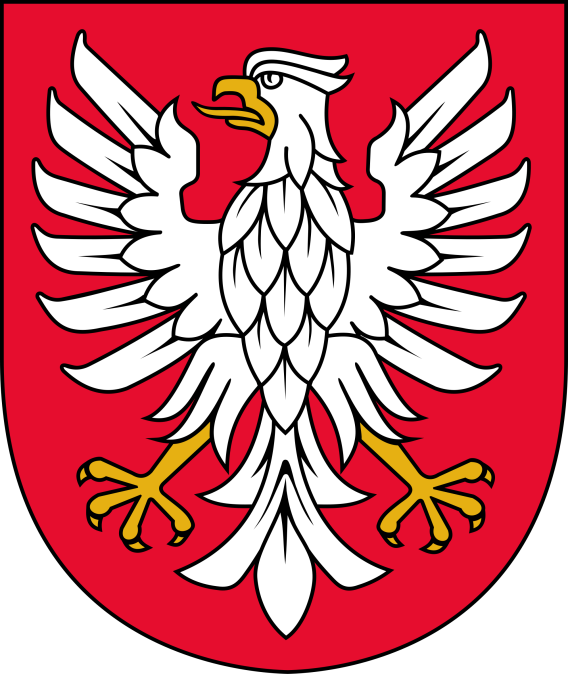 Załącznik nr 1 Plan Inwestycyjny dla województwa mazowieckiegoWarszawa, listopad 2016 r.Opracowanie PGO WM 2022 i załączników dofinansowano przez Wojewódzki Fundusz Ochrony Środowiska i Gospodarki Wodnej w Warszawie, www.wfosigw.pl.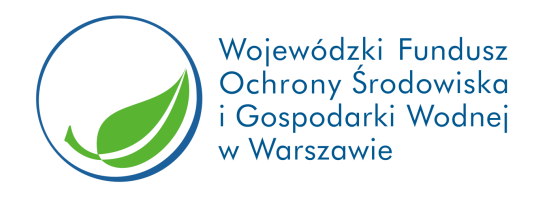 SPIS TABELTabela 1. Istniejące punkty selektywnego zbierania odpadów komunalnych1)	4Tabela 2. Istniejące moce przerobowe instalacji do doczyszczania selektywnie zebranych frakcji odpadów komunalnych7)	66Tabela 3. Istniejące moce przerobowe instalacji do przetwarzania odpadów zielonych i innych bioodpadów10)	67Tabela 4. Istniejące moce przerobowe instalacji do recyklingu odpadów15)	68Tabela 5. Istniejące moce przerobowe instalacji do odzysku innego niż recykling odpadów budowlanych i rozbiórkowych	68Tabela 6. Istniejące moce przerobowe instalacji do recyklingu odpadów budowlanych i rozbiórkowych	69Tabela 7. Istniejące moce przerobowe regionalnych instalacji do mechaniczno-biologicznego przetwarzania zmieszanych odpadów komunalnych	69Tabela 8. Istniejące moce przerobowe instalacji do termicznego przekształcania odpadów komunalnych i odpadów pochodzących z przetworzenia odpadów komunalnych17)	69Tabela 9. Istniejące pojemności składowisk odpadów komunalnych o statusie regionalnej instalacji do przetwarzania odpadów komunalnych	70Tabela 10. Istniejące moce przerobowe innych instalacji do przetwarzania odpadów komunalnych18)	72Tabela 11. Punkty selektywnego zbierania odpadów komunalnych planowane do rozbudowy/modernizacji1)	74Tabela 12. Instalacje do doczyszczania selektywnie zebranych frakcji odpadów komunalnych, planowane do rozbudowy/modernizacji7)	118Tabela 13. Instalacje do przetwarzania odpadów zielonych i innych bioodpadów planowane do rozbudowy/modernizacji10)	120Tabela 14. Instalacje do recyklingu odpadów planowane do rozbudowy/modernizacji15)	121Tabela 15. Instalacje do odzysku innego niż recykling odpadów budowlanych i rozbiórkowych planowane do rozbudowy/modernizacji	121Tabela 16. Instalacje do recyklingu odpadów budowlanych i rozbiórkowych planowane do rozbudowy/modernizacji	122Tabela 17. Regionalne instalacje do mechaniczno-biologicznego przetwarzania zmieszanych odpadów komunalnych planowane do rozbudowy/modernizacji	122Tabela 18. Instalacje do termicznego przekształcania odpadów komunalnych i odpadów pochodzących z przetworzenia odpadów komunalnych planowane do rozbudowy/modernizacji17)	124Tabela 19. Składowiska odpadów komunalnych o statusie regionalnej instalacji do przetwarzanie odpadów komunalnych planowane do rozbudowy/modernizacji	125Tabela 20. Inne instalacje do przetwarzania odpadów komunalnych planowane do rozbudowy/modernizacji18)	125Tabela 21. Planowane nowe punkty selektywnego zbierania odpadów komunalnych1)	126Tabela 22. Planowane nowe instalacje do doczyszczania selektywnie zebranych frakcji odpadów komunalnych7)	195Tabela 23. Planowane nowe instalacje do przetwarzania odpadów zielonych i innych bioodpadów10)	196Tabela 24. Planowane nowe instalacje do  recyklingu odpadów15)	196Tabela 25. Planowane nowe instalacje do odzysku innego niż recykling odpadów budowlanych i rozbiórkowych	196Tabela 26. Planowane nowe instalacje do recyklingu odpadów budowlanych i rozbiórkowych	196Tabela 27. Planowane nowe regionalne instalacje do mechaniczno-biologicznego przetwarzania zmieszanych odpadów komunalnych	197Tabela 28. Planowane nowe instalacje do termicznego przekształcania odpadów komunalnych i odpadów pochodzących z przetworzenia odpadów komunalnych17)	197Tabela 29. Planowane nowe składowiska odpadów komunalnych o statusie regionalnej instalacji do przetwarzania odpadów komunalnych	198Tabela 30. Inne planowane nowe instalacje do przetwarzania odpadów komunalnych18)	198Tabela 31. Inwestycje polegające na rekultywacji składowisk odpadów komunalnych, wraz z harmonogramem realizacji i kosztami	199Tabela 32. Harmonogram realizacji inwestycji wraz z kosztami	206I. INFORMACJA O ISTNIEJĄCYCH INSTALACJACH, W KTÓRYCH PRZETWARZANE SĄ ODPADY KOMUNALNE, I STRUMIENIU ODPADÓW KOMUNALNYCHTabela 1. Istniejące punkty selektywnego zbierania odpadów komunalnych1)Tabela . Istniejące moce przerobowe instalacji do doczyszczania selektywnie zebranych frakcji odpadów komunalnych7)Tabela . Istniejące moce przerobowe instalacji do przetwarzania odpadów zielonych i innych bioodpadów10)Tabela . Istniejące moce przerobowe instalacji do recyklingu odpadów15) Tabela . Istniejące moce przerobowe instalacji do odzysku innego niż recykling odpadów budowlanych i rozbiórkowychTabela . Istniejące moce przerobowe instalacji do recyklingu odpadów budowlanych i rozbiórkowychTabela . Istniejące moce przerobowe regionalnych instalacji do mechaniczno-biologicznego przetwarzania zmieszanych odpadów komunalnychTabela 8. Istniejące moce przerobowe instalacji do termicznego przekształcania odpadów komunalnych i odpadów pochodzących z przetworzenia odpadów komunalnych17) Tabela . Istniejące pojemności składowisk odpadów komunalnych o statusie regionalnej instalacji do przetwarzania odpadów komunalnychTabela . Istniejące moce przerobowe innych instalacji do przetwarzania odpadów komunalnych18) II. PLANOWANE INWESTYCJEIIA. INWESTYCJE PLANOWANE DO ROZBUDOWY/MODERNIZACJITabela . Punkty selektywnego zbierania odpadów komunalnych planowane do rozbudowy/modernizacji1)Tabela . Instalacje do doczyszczania selektywnie zebranych frakcji odpadów komunalnych, planowane do rozbudowy/modernizacji7)Tabela . Instalacje do przetwarzania odpadów zielonych i innych bioodpadów planowane do rozbudowy/modernizacji10)Tabela . Instalacje do recyklingu odpadów planowane do rozbudowy/modernizacji15) Tabela . Instalacje do odzysku innego niż recykling odpadów budowlanych i rozbiórkowych planowane do rozbudowy/modernizacjiTabela . Instalacje do recyklingu odpadów budowlanych i rozbiórkowych planowane do rozbudowy/modernizacjiTabela . Regionalne instalacje do mechaniczno-biologicznego przetwarzania zmieszanych odpadów komunalnych planowane do rozbudowy/modernizacjiTabela . Instalacje do termicznego przekształcania odpadów komunalnych i odpadów pochodzących z przetworzenia odpadów komunalnych planowane do rozbudowy/modernizacji17) Tabela . Składowiska odpadów komunalnych o statusie regionalnej instalacji do przetwarzanie odpadów komunalnych planowane do rozbudowy/modernizacjiTabela . Inne instalacje do przetwarzania odpadów komunalnych planowane do rozbudowy/modernizacji18) II B. PLANOWANE NOWE INWESTYCJETabela . Planowane nowe punkty selektywnego zbierania odpadów komunalnych1) Tabela . Planowane nowe instalacje do doczyszczania selektywnie zebranych frakcji odpadów komunalnych7)Tabela . Planowane nowe instalacje do przetwarzania odpadów zielonych i innych bioodpadów10)Tabela . Planowane nowe instalacje do  recyklingu odpadów15)Tabela . Planowane nowe instalacje do odzysku innego niż recykling odpadów budowlanych i rozbiórkowychTabela . Planowane nowe instalacje do recyklingu odpadów budowlanych i rozbiórkowychTabela . Planowane nowe regionalne instalacje do mechaniczno-biologicznego przetwarzania zmieszanych odpadów komunalnychTabela . Planowane nowe instalacje do termicznego przekształcania odpadów komunalnych i odpadów pochodzących z przetworzenia odpadów komunalnych17)Tabela . Planowane nowe składowiska odpadów komunalnych o statusie regionalnej instalacji do przetwarzania odpadów komunalnychTabela . Inne planowane nowe instalacje do przetwarzania odpadów komunalnych18)III. INWESTYCJE POLEGAJĄCE NA REKULTYWACJI SKŁADOWISK ODPADÓW KOMUNALNYCHTabela . Inwestycje polegające na rekultywacji składowisk odpadów komunalnych, wraz z harmonogramem realizacji i kosztamiIV. HARMONOGRAM REALIZACJI INWESTYCJITabela . Harmonogram realizacji inwestycji wraz z kosztamiObjaśnienia:1) Podać z wyłączeniem mobilnego zbierania odpadów i innej nieprofesjonalnej działalności w zakresie zbierania odpadów oraz aptek.2) Podać nazwę gminy, a w przypadku instalacji planowanej do rozbudowy/modernizacji oraz składowiska przeznaczonego do rekultywacji podać adres.3) Podać zgodnie z rozporządzeniem Ministra Środowiska z dnia 9 grudnia 2014 r. w sprawie katalogu odpadów (Dz. U. poz. 1923).4) Podać dla roku, dla którego dostępne są najbardziej aktualne dane.5) Przez przygotowanie do ponownego użycia, zgodnie z ustawą z dnia 14 grudnia 2012 r. o odpadach (Dz. U. z 2013 r. poz. 21, z późn. zm.), rozumie się odzysk polegający na sprawdzeniu, czyszczeniu lub naprawie, w ramach którego produkty lub części produktów, które wcześniej stały się odpadami, są przygotowywane do tego, aby mogły być ponownie wykorzystywane bez jakichkolwiek innych czynności wstępnego przetwarzania.6) Przez ponowne użycie, zgodnie z ustawą z dnia 14 grudnia 2012 r. o odpadach, rozumie się działanie polegające na wykorzystywaniu produktów lub części produktów niebędących odpadami ponownie do tego samego celu, do którego były przeznaczone.7) Dotyczy również instalacji przyjmujących zmieszane odpady komunalne.8) MBP – instalacje do mechaniczno-biologicznego przetwarzania zmieszanych odpadów komunalnych.9) Podać zgodnie z wydanymi decyzjami administracyjnymi.10) Dla odpadów o kodach 15 01 03, 20 01 08, 20 01 38, 20 02 01, 20 03 02.11) PSZOK – punkty selektywnego zbierania odpadów komunalnych.12) RIPOK – regionalna instalacja do przetwarzania odpadów komunalnych.13) Podać dla instalacji do przetwarzania w procesie tlenowym (kompostowni).14) Podać dla instalacji do fermentacji.15) Podać według rodzajów wytwarzanych odpadów w strumieniu odpadów komunalnych, tj.: tworzyw sztucznych, szkła, papieru, metali, drewna, odpadów opakowań wielomateriałowych.16) Podać całkowitą moc przerobową instalacji (uwzględniającą również przetwarzanie odpadów pochodzących ze strumienia odpadów innego niż komunalne).17) Dotyczy odpadów komunalnych, które nie zostały zebrane selektywnie, frakcji energetycznej wytworzonej w instalacji do mechaniczno-biologicznego lub mechanicznego przetwarzania zmieszanych odpadów komunalnych oraz paliwa alternatywnego wytwarzanego z udziałem odpadów komunalnych.18) Np. instalacje do produkcji paliwa alternatywnego wytwarzanego z udziałem odpadów komunalnych.19) Dotyczy następujących rodzajów instalacji: sortownia odpadów komunalnych zebranych selektywnie, instalacja do mechaniczno-biologicznego przetwarzania zmieszanych odpadów komunalnych, sortownia zmieszanych odpadów komunalnych i instalacja do produkcji paliw bądź innych instalacji (podać jakich).20) Podać dla roku, w którym zacznie obowiązywać aktualizowany wojewódzki plan gospodarki odpadami, i następnie co 2 lata.21) Wskazać instalację do przetwarzania w procesie tlenowym (kompostownię) lub instalację do fermentacji.22) W przypadku regionu gospodarki odpadami komunalnymi spoza województwa wskazać również nazwę województwa.Opracowanie PGO WM 2022 i załączników dofinansowano przez Wojewódzki Fundusz Ochrony Środowiska i Gospodarki Wodnej w Warszawie, www.wfosigw.pl.Lp.Lp.Lokalizacja2)Kod przyjmowanych odpadów3)Kod przyjmowanych odpadów3)Kod przyjmowanych odpadów3)Liczba punktów selektywnego zbierania odpadów komunalnych4)Masa przyjętych odpadów [Mg]4)Liczba punktów selektywnego zbierania odpadów komunalnych, w których istnieje punkt napraw (przygotowania do ponownego użycia)/ dla jakich odpadów?4)5)Liczba punktów selektywnego zbierania odpadów komunalnych, w których przyjmowane są rzeczy używane niestanowiące odpadu, celem ponownego użycia4)6)1.1.2.3.3.3.4.5.6.7.gmina Andrzejewoul. Warszawska 1C07-305 Andrzejewo16 01 0320 01 3220 01 3316 01 0320 01 3220 01 3320 01 3620 03 07ex20 03 9916,4000gmina Baboszewo, ul. Warszawska 9E, 09-130 Baboszewo15 01 0216 01 0317 01 0715 01 0216 01 0317 01 0720 01 3620 01 3920 02 0120 03 07130,3000gmina Baranowo ul. Juranda 
ze Spychowa 106-320 Baranowo 16 01 03 17 01 07  20 01 3620 03 07 20 01 3620 03 07164,4000gmina Białobrzegi, ul. Rzemieślnicza 51, 
26-800 Białobrzegi15 01 0115 01 0215 01 0716 01 0317 01 01 17 01 0717 09 0415 01 0115 01 0215 01 0716 01 0317 01 01 17 01 0717 09 0420 01 1020 01 28 20 01 23* 20 01 35*20 01 3620 02 0120 03 071149,3000gmina Bielany, 
Wiechetki Małe 3908-311 Bielany15 01 0717 01 0117 01 0217 01 0720 01 9920 03 0717 01 0720 01 9920 03 071343,100gmina Błonie, ul. Towarowa 5, 05-870 Błonie15 01 0115 01 0215 01 0715 01 0115 01 0215 01 0716 01 0317 01 0720 01 3920 03 07128,400gmina Bodzanów, Chodkowo 
ul. Bankowa 7, 
09-470 Bodzanów; 
Nowe Miszewo 
ul. Pałacowa 18, 
09-470 Bodzanów 17 01 0117 01 0720 01 0817 01 0117 01 0720 01 0820 01 3620 02 0120 03 07244,6000gmina Borowie, ul. Garwolińska, 08-412 Borowie16 01 0320 01 33* 20 01 35*16 01 0320 01 33* 20 01 35*20 01 3620 03 0716,9901gmina Brańszczyk, ul. Bielińska 29, 07-221 Brańszczyk15 01 0115 01 0215 01 0115 01 0215 01 07 20 03 0711,9000gmina Cegłów, ul. Dobrzyckiego 37,05-319 Cegłów17 01 0710,0000gmina Celestynów, ul. Osiecka 1, 05-430 Celestynów15 01 0215 01 0716 01 0317 01 0117 01 0217 01 0715 01 0215 01 0716 01 0317 01 0117 01 0217 01 0717 09 0420 01 3420 01 3620 02 0120 03 07162,0000gmina Ceranów, Olszew, 08-322 Ceranówdziałka nr 191/215 01 0716 01 0320 03 0720 03 07127,2000gmina Chlewiska, ul. Czachowskiego 45, 26-510 Chlewiska 15 01 0115 01 0215 01 0415 01 0515 01 0716 01 0317 01 0117 01 0217 01 0317 06 0417 08 0217 09 0420 01 0120 01 0220 01 0820 01 1020 01 1115 01 0115 01 0215 01 0415 01 0515 01 0716 01 0317 01 0117 01 0217 01 0317 06 0417 08 0217 09 0420 01 0120 01 0220 01 0820 01 1020 01 11  20 01 13*  20 01 14*  20 01 23*  20 01 27*  20 01 28*  20 01 29* 20 01 30  20 01 31* 20 01 32  20 01 33* 20 01 34  20 01 35* 20 01 36 20 01 39 20 01 40 20 01 80 20 02 0110,0000gmina Chorzele, ul. Młynarska 20, 06-330 Chorzele15 01 0215 01 0715 01 0215 01 0720 03 0714,2000gmina Chotcza,
 Chotcza-Józefów 12, 
27-312 Chotcza20 01 35*10,3000gmina Chynów, 
ul. Główna, 
05-650 Chynów1104,200gmina Ciechanów 
(gmina + miasto), ul. Gostkowska 83, 06-400 Ciechanów15 01 0115 01 0716 01 0317 01 0120 01 0120 01 02 20 01 23*20 01 3215 01 0115 01 0716 01 0317 01 0120 01 0120 01 02 20 01 23*20 01 3220 01 34   20 01 35*20 01 3620 01 3920 02 0120 03 07155,000gmina Ciepielów, ul. Witosa 1, 27-310 Ciepielów16 01 0317 01 0120 01 0216 01 0317 01 0120 01 02 20 01 35*20 01 3620 01 3920 03 07119,1000gmina Czernice Borowe, 
ul. Jasna 06-415 Czernice Borowenr działki 525/2 15 01 0216 01 0317 01 0117 01 0715 01 0216 01 0317 01 0117 01 0720 01 3620 03 07141,3200gmina Czerwin, ul. Przemysłowa 107-407 Czerwin16 01 0317 01 0716 01 0317 01 0720 01 3920 03 07111,0000gmina Czerwonka, Czerwonka 
Włościańska 42, 06-232 Czerwonka16 01 0320 01 01   20 01 23*20 01 33*16 01 0320 01 01   20 01 23*20 01 33*20 01 3620 01 3920 01 4012,4400gmina Czosnów, ul. Strażacka 67, 05-152 Czosnów16 01 03 20 01 23* 20 01 35*20 01 3620 02 0120 03 0720 01 3620 02 0120 03 07157,3000gmina Dębe Wielkie, ul. Przemysłowa 56, 
05-311 Dębe Wielkie15 01 0115 01 0215 01 0515 01 0715 01 0916 01 0317 09 0415 01 0115 01 0215 01 0515 01 0715 01 0916 01 0317 09 0420 01 1120 01 2820 01 3220 01 3420 01 3620 02 0120 03 071209,5000gmina Długosiodło, ul. Poświętne 36, 07-210 Długosiodło15 01 0115 01 0215 01 0515 01 0617 01 0720 01 0115 01 0115 01 0215 01 0515 01 0617 01 0720 01 0120 01 0220 01 1120 01 3920 03 07139,8800gmina Dobre, ul. Poniatowskiego, 05-307 Dobre 15 01 0516 01 0317 01 0120 01 0120 01 0220 01 0420 01 1115 01 0516 01 0317 01 0120 01 0120 01 0220 01 0420 01 1120 01 3620 01 3920 01 4020 01 9920 03 0720 03 99192,3000gmina Garbatka Letnisko, 
26-930 Bąkowiec15 01 0115 01 0216 01 0317 01 0117 01 0715 01 0115 01 0216 01 0317 01 0117 01 0717 09 04 20 01 23*  20 01 35*20 01 3620 01 9920 03 07158,8000gmina Garwolin(miasto) 
ul. Romanówka 21,08-400 Garwolin16 01 0317 01 0120 03 0716 01 0317 01 0120 03 0718,000gmina Garwolin
 (gmina)
Lucin 4, 
08-400 Garwolin16 01 0317 01 0117 01 0720 01 21*20 01 23*16 01 0317 01 0117 01 0720 01 21*20 01 23*20 01 33* 20 01 35*20 01 3620 03 0718,4600gmina Glinojeck, 
Stary Garwarz, działka nr 18106-450 Glinojeck15 01 01 15 01 0215 01 0716 01 0317 01 01 17 01 0720 01 1120 01 33*20 01 3620 03 0717 01 0720 01 1120 01 33*20 01 3620 03 07166,7000gmina Głowaczówul. Kozienicka 1, 
26-903 Głowaczów16 01 0317 03 80 20 01 23* 20 01 35*20 01 3620 02 0120 03 0720 01 3620 02 0120 03 07121,4000gmina Gniewoszów(przy oczyszczalni ścieków)
w m. Oleksów, 
gm. Gniewoszów26-920 Gniewoszów10,0000gmina Goworowo, ul. Szkolna 16a, 07-440 Goworowo16 01 03 20 01 35*16 01 03 20 01 35*20 03 0713,2000gmina Gozdowo, ul. Gozdawy 12, 09-213 Gozdowo16 01 0317 01 01  20 01 23*20 01 33*16 01 0317 01 01  20 01 23*20 01 33*  20 01 35* 20 01 36 20 02 0120 03 07149,6300gmina Góra Kalwaria, 
ul. Skierniewicka 
05-530 Góra Kalwaria15 01 0115 01 0215 01 0415 01 0615 01 0716 01 0317 01 0115 01 0115 01 0215 01 0415 01 0615 01 0716 01 0317 01 0117 01 0317 09 04  20 01 21*20 01 2820 01 3220 01 3620 02 0120 03 071357,5000gmina Górzno, 
Górzno Kolonia, 
08-404 Górzno16 01 0316 06 0417 01 01   20 01 21*16 01 0316 06 0417 01 01   20 01 21*20 01 23*20 01 33* 20 01 35*20 01 3620 03 07125,9400gmina Gózd, ul. Radomska 7, 26-634 Gózd17 01 0717 09 0420 03 0717 09 0420 03 07125,8000gmina Grabów nad Pilicą, 
ul. Przemysłowa 8A, 
26-902 Grabów nad Pilicą16 01 0317 09 04  20 01 23*  20 01 35*16 01 0317 09 04  20 01 23*  20 01 35*20 01 3620 02 0120 03 0718,9000gmina Grębków, ul. Zachodnia 1, 07-110 Grębków15 01 0115 01 0215 01 0115 01 0215 01 0720 03 07113,4000gmina Grodzisk Mazowiecki 
Chrzanów Duży 15 A15 01 02 15 01 0415 01 06 15 01 0715 01 10*16 01 0317 01 0715 01 02 15 01 0415 01 06 15 01 0715 01 10*16 01 0317 01 0720 01 08 20 01 23*20 01 28 20 01 35*20 01 3620 02 0120 03 071579,2000gmina Grójec, ul. Spółdzielcza 2, 
05-600 Grójec;Kobylin 1D05-600 Grójec15 01 0115 01 0215 01 0615 01 07 15 01 10* 15 01 11*16 01 0317 01 0117 09 0415 01 0115 01 0215 01 0615 01 07 15 01 10* 15 01 11*16 01 0317 01 0117 09 0420 01 11 20 01 21* 20 01 27*20 01 32 20 01 33*20 01 3620 01 4020 02 0120 03 07293,800gmina Grudusk, Humięcino-Koski, 06-460 Grudusk15 01 0617 01 0115 01 0617 01 0120 03 07155,5000gmina Halinów,
m. Długa Kościelna 05-074 Halinów15 01 0115 01 0215 01 0415 01 0716 01 0317 01 0117 01 0215 01 0115 01 0215 01 0415 01 0716 01 0317 01 0117 01 0217 01 07 17 09 0420 01 21*20 01 23*20 01 3420 01 35*20 01 3620 01 3220 01 9920 02 011244,4900gmina Huszlew08-206 Huszlew15 01 02 20 02 0120 03 0720 03 0717,7000gmina Izabelin,
ul. Postępu 5, 
Mościska, 
05-080 Izabelin16 01 0316 01 0320 01 3620 03 07169,4000gmina IłżaJedlanka Stara 27-100 Iłża 10 01 0115 01 0215 01 07 16 01 03  17 01 07 10 01 0115 01 0215 01 07 16 01 03  17 01 07 20 01 32  20 01 35* 20 02 01 20 03 07ex20 01 99156,5000gmina Jabłonna, ul. Szarych Szeregów 6, 05-119 Legionowo-Łajski15 01 0115 01 0215 01 0615 01 0715 01 0115 01 0215 01 0615 01 0716 01 0317 01 0117 09 04130,0000gmina Jadów, 
Pl. Dreszera 17, 
05-280 Jadów15 01 0115 01 0215 01 0716 01 0317 01 0720 01 21*15 01 0115 01 0215 01 0716 01 0317 01 0720 01 21* 20 01 23* 20 01 35*20 01 36 20 01 39 20 02 01 20 03 071208,0300gmina Jakubów, ul. Dobra 12, 05-306 Jakubów10,0000gmina Jastrzębia, działka nr 965/626-631 Jastrzębia16 01 0317 01 0120 01 0220 01 3620 01 3920 01 0220 01 3620 01 39114,4000gmina Jedlińsk, ul. Ogrodowa 51A, 26-660 Jedlińsk15 01 0716 01 0317 01 0120 01 0120 01 02 20 01 23*15 01 0716 01 0317 01 0120 01 0120 01 02 20 01 23*  20 01 35* 20 01 36 20 01 38 20 01 3920 01 40125,1000gmina Jedlnia Letnisko, ul. Radomska 43, 26-630 Jedlnia-Letnisko16 01 03 17 01 0117 01 0717 09 0416 01 03 17 01 0117 01 0717 09 0420 01 23*20 01 35*20 01 3620 02 0120 03 071469,3000gmina Jednorożec, 
ul. Zielona 30, 
06-323 Jednorożec17 01 0120 01 01 20 01 23* 20 01 35*20 01 36 20 01 35*20 01 361122,9500gmina Joniec, 
działka nr 37/4 
09-131 Joniec15 01 0217 01 0720 01 0120 01 0215 01 0217 01 0720 01 0120 01 0220 02 3220 01 3920 03 07128,8100gmina Józefów, ul. Jarosławska, 05-420 Józefów15 01 0115 01 0215 01 0716 01 0317 09 0415 01 0115 01 0215 01 0716 01 0317 09 04  20 01 23* 20 01 3220 01 36 20 02 01 20 03 071256,000gmina Kadzidło, ul. Kurpiowska 52, 07-420 Kadzidło16 01 0317 01 07  20 01 23*16 01 0317 01 07  20 01 23*20 01 3220 01 35*20 01 3620 03 071104,3100gmina Kałuszyn, Olszewice05-310 Kałuszyn15 01 0711,5000gmina Kampinosul. Niepokalanowska 4,05-085 Kampinos10 01 0116 01 0317 01 0117 01 0717 09 04  20 01 13* 20 01 19*10 01 0116 01 0317 01 0117 01 0717 09 04  20 01 13* 20 01 19* 20 01 21* 20 01 27*20 01 28 20 01 33*20 01 9920 02 0120 03 07179,2000gmina Karczew, ul. Ciepłownicza 1, 05-480 Karczew16 01 0317 01 0117 01 0217 01 0716 01 0317 01 0117 01 0217 01 0717 06 0417 09 0420 01 3220 01 3620 03 071144,1000gmina Karniewo, ul. Ciechanowska 1, 
06-425 Karniewo 15 01 01  15 01 0215 01 0716 01 0317 01 0117 01 0715 01 01  15 01 0215 01 0716 01 0317 01 0117 01 0720 01 1120 01 3620 01 3920 03 07158,1000gmina KaznówKroczów Większy 57A, 
26-713 Kazanów16 01 03 17 01 01 20 01 02ex20 01 9916 01 03 17 01 01 20 01 02ex20 01 9920 01 36 20 01 3920 03 07114,7000gmina Klembówul. Mila 15,05-205 Klembów15 01 0115 01 0215 01 0515 01 0716 01 0315 01 0115 01 0215 01 0515 01 0716 01 0317 01 0117 01 0720 01 3220 02 0120 03 07142,200gmina Kobyłka, ul. Turowska, 
05-230 Kobyłka; ul. Przyjacielska, 05-230 Kobyłka15 01 0115 01 0215 01 0415 01 0515 01 0716 01 0317 01 0117 01 0717 04 0520 01 0120 01 1015 01 0115 01 0215 01 0415 01 0515 01 0716 01 0317 01 0117 01 0717 04 0520 01 0120 01 10ex20 01 1120 01 21*20 01 23*20 01 2820 01 32 20 01 33* 20 01 35*20 01 3620 02 0120 03 07292,300gmina Konstancin Jeziorna, 
ul. Mirkowska 43C, 
05-520 Konstancin Jeziorna15 01 0415 01 0615 01 10*16 01 0317 09 0415 01 0415 01 0615 01 10*16 01 0317 09 0420 01 23*20 01 36 20 01 9920 02 0120 03 071486,2000gmina Korczew, ul. Brzózki 20a, 08-108 Korczew15 01 0220 02 0120 03 0720 03 07111,400gmina Kotuń, (przy składowisku odpadów innych niż niebezpieczne i obojętne w Kotuniu)08-130 Kotuń16 01 0317 01 0117 01 0716 01 0317 01 0117 01 0720 01 3620 03 07168,700gmina Kowala,
 Kowala 105 A, 
26-624 Kowala16 01 0317 09 04  20 01 35*16 01 0317 09 04  20 01 35*20 01 36121,0000gmina Kozienice, ul. Chartowa, 
26-900 Kozienice 15 01 10*16 01 0317 01 0117 01 0720 01 11 15 01 10*16 01 0317 01 0117 01 0720 01 11  20 01 23*  20 01 35* 20 01 3620 01 40 20 03 0711 693,900gmina Kuczbork Osada, 
09-310 Kuczbork15 01 0215 01 0515 01 0615 01 0716 01 0315 01 0215 01 0515 01 0615 01 0716 01 0317 01 03  20 01 35*20 01 3620 02 0120 03 0710,0000gmina Latowicz, Latowicz, 
05-334 Latowicz17 01 0110,0000gmina Legionowo ul. Olszankowa 3605-120 Legionowo16 01 0317 01 0117 01 0717 09 04 20 01 14* 20 01 15* 20 01 19* 20 01 21* 20 01 23*20 01 25 20 01 26* 20 01 27*20 01 2816 01 0317 01 0117 01 0717 09 04 20 01 14* 20 01 15* 20 01 19* 20 01 21* 20 01 23*20 01 25 20 01 26* 20 01 27*20 01 28 20 01 29*20 01 30 20 01 31*20 01 32 20 01 33*20 01 34 20 01 35*20 01 36 20 01 17*20 02 0120 03 07 20 01 13*179,700gmina Lelis, 
(przy składowisku odpadów)  
m. Gibałkadziałka ew. nr 153/2 20 01 23* 20 01 35*20 01 23* 20 01 35*20 01 3620 03 0713,8000gmina LesznoAl. Wojska Polskiego 21, 
05-084 Leszno15 01 01 15 01 0215 01 0615 01 0716 01 0317 01 01 17 01 0715 01 01 15 01 0215 01 0615 01 0716 01 0317 01 01 17 01 0717 09 0420 01 3220 01 35*20 01 3620 02 0120 03 071561,3600gmina LeoncinMichałów 4c05-155 Leoncin15 01 0215 01 07 20 01 3415 01 0215 01 07 20 01 3420 01 3615,0900gmina Lipsko, ul. Solecka 88, 
27-300 Lipsko16 01 0317 01 0117 09 04  20 01 21*16 01 0317 01 0117 09 04  20 01 21*20 01 3220 01 3620 01 9920 03 07154,100gmina Lubowidz(zakończenie budowy PSZOK- 2016r.)15 01 0115 01 0215 01 0515 01 0716 01 0317 01 0117 01 0217 01 0317 02 0117 02 0215 01 0115 01 0215 01 0515 01 0716 01 0317 01 0117 01 0217 01 0317 02 0117 02 0217 02 0320 01 0220 01 3420 01 3620 01 3820 01 3920 02 0120 03 0320 03 0710,0000gmina Lutocin, ul. Sierpecka, 
09-317 Lutocin15 01 10*20 01 35*20 03 0720 03 0711,0000gmina Łaskarzew (miasto), 
ul. Kolejowa , 
08-450 Łaskarzew16 01 0317 01 01  20 01 21* 20 01 23*16 01 0317 01 01  20 01 21* 20 01 23* 20 01 33* 20 01 35* 20 01 36 20 03 07120,600gmina Łochów, 
Łojew, 
07-130 Łochów15 01 0115 01 0215 01 0415 01 0716 01 0317 01 0115 01 0115 01 0215 01 0415 01 0716 01 0317 01 0120 01 0120 01 23*  20 01 33*  20 01 35* 20 02 01 20 03 071238,6000gmina Łomianki, ul. Brukowa, 
05-092 Łomianki10,0000gmina Łosice, ul. Ekologiczna 5, 
08-200 Łosice15 01 02 20 02 0120 03 0720 03 07142,3000gmina Łyseul. H. Sienkiewicza, 
07-437 Łyse16 01 0310,0000gmina Maciejowice, ul. Przewozińska 73, 
08-480 Maciejowice16 01 0317 01 01 20 01 21* 20 01 23*16 01 0317 01 01 20 01 21* 20 01 23* 20 01 33*  20 01 35*20 01 3620 03 07129,0000gmina Magnuszewul. Partyzantów 326-910 Magnuszew20 03 0711,0000gmina MakówMazowiecki, ul. Moniuszki 121 
dz. nr 2024/1
 06-200  Maków Mazowiecki15 01 0115 01 0215 01 0716 01 0317 01 0117 01 0715 01 0115 01 0215 01 0716 01 0317 01 0117 01 0720 01 0220 01 1120 01 3620 02 0120 03 07121,200gmina Małkinia Górna, Zawisty Podleśne,
 07-320 Małkinia Górna16 01 0317 04 0117 04 0217 04 0516 01 0317 04 0117 04 0217 04 0520 01 23* 20 01 35*20 01 3620 02 02 20 03 07113,8000gmina Marki, ul. Duża, 
05-270 Marki15 01 0115 01 0215 01 0415 01 0515 01 0716 01 0320 01 0120 01 02 20 01 13* 20 01 14* 20 01 15* 20 01 17* 20 01 19* 20 01 21*15 01 0115 01 0215 01 0415 01 0515 01 0716 01 0320 01 0120 01 02 20 01 13* 20 01 14* 20 01 15* 20 01 17* 20 01 19* 20 01 21*20 01 23* 20 01 27*20 01 28 20 01 29*20 01 30 20 01 33*20 01 34 20 01 35*20 01 3620 01 3920 01 4020 01 8020 02 0120 03 071199,200gmina Miastków Kościelny, ul. Wyczółkowskiego 11, 08-420 Miastków Kościelny16 01 0320 01 23*20 01 33* 16 01 0320 01 23*20 01 33* 20 01 35*20 01 3620 03 0714,6700gmina Michałowice, ul. Graniczna 6, 
Reguły05-816 Michałowice15 01 0615 01 0715 01 10*15 01 11*16 01 0317 01 0115 01 0615 01 0715 01 10*15 01 11*16 01 0317 01 0117 09 0420 01 3220 01 3620 01 9920 02 0120 03 071692,2000gmina Miedzna, ul. Węgrowska 5, 
07-106 Miedzna20 03 0710,0000gmina Milanówek, ul. Turczynek, 
05-822 Milanówek15 01 0215 01 0715 01 10*16 01 0315 01 0215 01 0715 01 10*16 01 0320 01 0120 02 0120 03 071216,7000gmina MińskMazowiecki 
(gmina + miasto), ul. Przemysłowa 17, 
05-300 Mińsk Mazowiecki 15 01 10*16 01 0317 01 0717 09 0420 01 2820 01 3215 01 10*16 01 0317 01 0717 09 0420 01 2820 01 3220 01 34 20 01 35*20 01 3620 01 8020 02 0120 03 071646,6600gmina MirówKolonia Rzeczków 68A26-680 Wierzbica15 01 0115 01 0215 01 0716 01 0317 01 0115 01 0115 01 0215 01 0716 01 0317 01 0117 09 0420 01 23*20 01 9920 01 3620 03 0718,1000gmina Mława, ul. Płocka 2, 
06-500 Mława15 01 0616 01 0317 01 0117 01 0217 01 0315 01 0616 01 0317 01 0117 01 0217 01 0320 03 0720 01 3920 02 011668,800gmina Młynarze, ul. Młynarska, 
działka nr 61, 
06-231 Młynarze16 01 0317 01 0716 01 0317 01 0720 03 0712,3000gmina Mochowo, 09-229 Ligowo16 01 0316 01 0317 01 0720 03 0717,500gmina Mogielnicaul. Mostowa 27,05-640 Mogielnica16 01 0316 01 0320 03 07114,7000gmina Mordy, ul. Olchowa 
(teren oczyszczalni ścieków)08-140 Mordy16 01 0317 01 01 17 01 07 20 03 0717 01 07 20 03 07114,8100gmina Mrozy, ul. Graniczna 1, 
05-320 Mrozy15 01 0115 01 0215 01 0415 01 0515 01 0615 01 0716 01 0315 01 0115 01 0215 01 0415 01 0515 01 0615 01 0716 01 0317 01 0720 01 21* 20 01 23*20 01 33* 20 01 35*20 01 3620 03 071393,8200gmina Myszyniec, ul. Targowa 5, 
07-430 Myszyniec 13 02 08*15 01 0115 01 0215 01 0716 01 03 13 02 08*15 01 0115 01 0215 01 0716 01 0317 01 0117 04 05 20 01 23* 20 01 35*20 01 36174,500gmina Naruszewo, 09-152 Naruszewo 15 01 10*16 01 0317 01 07 20 01 13* 20 01 26* 20 01 27* 15 01 10*16 01 0317 01 07 20 01 13* 20 01 26* 20 01 27* 20 01 33*20 01 3620 01 3920 02 0120 03 0710,0000gmina Nasielsk, ul. Płońska 43, 05-190 Nasielsk16 01 0317 01 0117 01 0720 01 0116 01 0317 01 0117 01 0720 01 0120 01 0220 01 3620 01 3920 02 0120 03 071133,6000gmina Nieporęt, ul. Małołęcka 62, 05-126 Nieporęt15 01 0115 01 0215 01 0615 01 0716 01 0317 01 0117 01 0717 02 0117 09 0415 01 0115 01 0215 01 0615 01 0716 01 0317 01 0117 01 0717 02 0117 09 0420 01 0120 01 02 20 01 23* 20 01 35*20 01 36 20 01 3920 02 0120 03 071336,3800Nowe Miasto nad PilicąNowe Łęgonice działka nr 583/2 
26-420 Nowe Miasto nad Pilicą16 01 0320 03 0720 03 07112,6000gmina Nowy Duninów, Gostynińska 1A, 
09-505 Nowy Duninów16 01 0320 01 35*20 01 3620 03 0720 01 3620 03 07110,8000gmina Nowy Dwór Mazowiecki, ul. Przytorowa 7, 
05-100 Nowy Dwór Mazowiecki15 01 01 15 01 0215 01 0716 01 0317 01 01 17 01 0720 01 3620 02 0120 03 0717 01 01 17 01 0720 01 3620 02 0120 03 0718,6000gmina ObryteObryte działka  
nr ew. 260/207-215 Obryte10,000gmina Odrzywół, ul. Radomska, 
26-425 Odrzywół15 01 0115 01 0215 01 0415 01 0716 01 0317 01 0115 01 0115 01 0215 01 0415 01 0716 01 0317 01 0117 01 0220 01 0120 01 02 20 01 21*20 01 3920 01 4013,5200gmina Olszanka08-207 Olszanka15 01 0220 02 0120 03 0720 03 07115,2000gmina Opinogóra Górna, 
ul. C.K. Norwida działka nr 20-60/48 
06-406 Opinogóra Górna 
(przy oczyszczalni ścieków)15 01 0115 01 0215 01 0315 01 0415 01 0515 01 0615 01 0715 01 09 15 01 10* 15 01 11*16 01 0317 01 0117 01 0217 01 0317 01 0717 02 0117 02 0217 02 0317 03 8017 04 0117 04 0217 04 0317 04 0417 04 0517 04 0617 04 0717 04 1117 05 0817 06 0417 08 0217 09 0420 01 0120 01 0120 01 0220 01 0820 01 1020 01 1115 01 0115 01 0215 01 0315 01 0415 01 0515 01 0615 01 0715 01 09 15 01 10* 15 01 11*16 01 0317 01 0117 01 0217 01 0317 01 0717 02 0117 02 0217 02 0317 03 8017 04 0117 04 0217 04 0317 04 0417 04 0517 04 0617 04 0717 04 1117 05 0817 06 0417 08 0217 09 0420 01 0120 01 0120 01 0220 01 0820 01 1020 01 11  20 01 13*   20 01 14*  20 01 15*   20 01 17*   20 01 19*   20 01 21*   20 01 23*  20 01 25   20 01 26*   20 01 27*  20 01 28   20 01 29*  20 01 30   20 01 31*   20 01 32*  20 01 33*  20 01 34   20 01 35*  20 01 36   20 01 37*  20 01 38  20 01 39  20 01 40  20 01 41  20 01 80  20 01 99  20 02 01  20 02 01  20 02 03  20 03 07  20 03 99 ex20 01 10 ex20 01 11 ex20 01 99 ex20 03 99 ex20 03 9910,000gmina Orońsko, ul. Wesoła 8, 
26-505 Orońsko16 01 0317 01 0120 01 23*16 01 0317 01 0120 01 23*20 0135*20 01 3620 01 99132,900gmina Osieck, przy oczyszczalni ścieków w Osiecku08-445 Osieck16 01 0317 01 0717 09 0420 01 23*20 01 3216 01 0317 01 0717 09 0420 01 23*20 01 3220 01 35*20 01 3620 02 0120 03 07118,1800gmina Ostrołękaul. Turskiego (przy składowisku odpadów)15 01 0115 01 0215 01 0415 01 0615 01 0716 01 0315 01 0115 01 0215 01 0415 01 0615 01 0716 01 0317 01 01 20 01 21*20 01 27* 20 01 35*20 01 3620 03 07173,2811gmina Ostrów Mazowiecka 
(gmina), 
ul. Wileńska 117, 
07-300 Ostrów Mazowiecka20 01 34 20 01 35*20 01 34 20 01 35*20 01 3612,100gmina Ostrów Mazowiecka 
(miasto), 
ul. Łąkowa 12, 
07-300 Ostrów Mazowiecka16 01 0317 01 0117 01 0217 01 0720 01 0116 01 0317 01 0117 01 0217 01 0720 01 0120 01 0220 01 3920 02 0120 03 0720 03 991174,2400gmina Otwock, ul. Samorządowa 42/44 05-400 Otwock15 01 0615 01 0716 01 0315 01 0615 01 0716 01 0317 01 0120 01 3620 03 071234,5000gmina Ożarów Mazowiecki, 
GP w Wolicy 
ul. Leśna 1;GP Umiastów 
ul. Umiastowska 41E;GPZOP Duchniceul. Ożarowska 5415 01 0115 01 0215 01 0415 01 0615 01 0715 01 10*16 01 0317 01 0117 01 0217 01 07 20 01 0115 01 0115 01 0215 01 0415 01 0615 01 0715 01 10*16 01 0317 01 0117 01 0217 01 07 20 01 0120 01 1020 01 11 20 01 21*20 01 23*20 01 32 20 01 35*20 01 3620 01 3920 01 9920 02 0120 03 073927,5200gmina Parysów, ul. Garwolińska 46, 
08-441 Parysów16 01 0317 01 0117 01 0720 01 21*16 01 0317 01 0117 01 0720 01 21*20 01 33* 20 01 35*20 01 3620 03 0716,4800gmina Piaseczno(gmina +miasto), ul. Techniczna 6,
 05-500 Piaseczno15 01 01 15 01 02 15 01 07  15 01 10*  15 01 11*16 01 0317 01 0717 02 0217 03 8017 04 0515 01 01 15 01 02 15 01 07  15 01 10*  15 01 11*16 01 0317 01 0717 02 0217 03 8017 04 0520 01 1120 01 21* 20 01 23*20 01 3220 01 33* 20 01 35*20 01 3620 01 3920 02 0120 03 071999,6011gmina Piastówul. Piotra Skargi 305-820 Piastów15 01 0115 01 0215 01 0716 01 0317 09 0415 01 0115 01 0215 01 0716 01 0317 09 0420 01 1120 01 9920 02 0120 03 071331,800gmina Pilawa, Al. Wyzwolenia 2, 
08-440 Pilawa16 01 0317 01 0720 01 21*20 01 33*20 01 35*20 01 3620 03 0720 01 35*20 01 3620 03 0715,6000gmina Pionki(miasto)ul. Zakładowa 7, 
26-670 Pionki15 01 0115 01 0215 01 0716 01 0317 01 0717 01 8217 09 0420 01 23*20 01 35*20 01 3620 02 0120 03 0717 09 0420 01 23*20 01 35*20 01 3620 02 0120 03 07198,900gmina Pionki 
(gmina)
działka nr 310/1 
obręb Kieszek26-670 Pionki15 01 0215 01 0716 01 0317 01 0717 01 8217 09 0420 01 23*20 01 35*20 01 3620 03 0717 09 0420 01 23*20 01 35*20 01 3620 03 07166,9000gmina Platerów, ul. Leśna 2, 08-210 Platerów15 01 0220 02 0120 03 0720 03 07139,2000gmina Płock,ul. Przemysłowa 32, 
09-400 Płock; 
ul. Baczyńskiego 3, 
09-400 Płock; 
ul. Szarych Szeregów 14, 
09-400 Płock; 
ul. Sucharskiego 3, 09-400 Płock; 
ul. Sikorskiego 8, 
09-400 Płock; 
ul. Przemysłowa 35, 
09-400 Płock; 
ul. Tartaczna 2, 
09-400 Płock,15 01 0115 01 0215 01 0415 01 0615 01 0716 01 0317 01 0117 01 0717 04 0520 01 0120 01 0215 01 0115 01 0215 01 0415 01 0615 01 0716 01 0317 01 0117 01 0717 04 0520 01 0120 01 0220 01 0820 01 10 20 01 21* 20 01 23*20 01 32 20 01 35*20 01 3620 01 3920 02 0120 03 0720 03 997287,9000gmina Płoniawy Bramura, 
dz. 524, obręb 
Płoniawy-Bramura06-210 Płoniawy Bramura15 01 01 15 01 0216 01 0317 01 0115 01 01 15 01 0216 01 0317 01 0117 01 0720 01 3620 03 07179,7000gmina Płońsk 
(gmina + miasto), 
ul. Żołnierzy Wyklętych, 09-100 Płońsk15 01 0115 01 0215 01 0415 01 0515 01 0716 01 0317 01 0117 01 0720 01 0220 01 1115 01 0115 01 0215 01 0415 01 0515 01 0716 01 0317 01 0117 01 0720 01 0220 01 1120 01 21*20 01 26* 20 01 27*20 01 3220 01 3620 01 3820 01 4020 02 0120 03 071230,6000gmina PniewyPniewy 2, 
05-652 Pniewy10,0000gmina Pokrzywnica, ul. Ogrodowa 19A, działka ew. nr 512/3, 
06-121 Pokrzywnica15 01 0115 01 0215 01 0315 01 0415 01 0515 01 0716 01 0317 01 0117 01 0720 01 1315 01 0115 01 0215 01 0315 01 0415 01 0515 01 0716 01 0317 01 0117 01 0720 01 1320 01 2120 01 2620 01 2820 01 3020 01 3220 01 3320 01 3620 01 8020 02 0120 03 0714,1000gmina Policzna, ul. Przeździeckich 6, 
26-720 Policzna 15 01 05 15 01 10 16 01 03 17 01 01 17 01 02 17 01 07 20 01 01 20 01 08 20 01 21 20 01 23* 15 01 05 15 01 10 16 01 03 17 01 01 17 01 02 17 01 07 20 01 01 20 01 08 20 01 21 20 01 23* 20 01 32 20 01 33* 20 01 34 20 01 35* 20 01 36 20 01 39 20 01 40 20 02 01 20 03 07115,6000gmina Pomiechówek, Nowy Modlin 45, 
05-180 Pomiechówek15 01 0115 01 0215 01 0115 01 0215 01 0720 01 361104,500gmina Poświętneul. Szkolna 6,05-326 Poświętne 15 01 10*       16 01 03 20 01 13* 20 01 14* 20 01 15* 20 01 17* 20 01 19*20 01 2120 01 23 15 01 10*       16 01 03 20 01 13* 20 01 14* 20 01 15* 20 01 17* 20 01 19*20 01 2120 01 23 20 01 26* 20 01 27* 20 01 29*20 01 3520 01 36 20 01 37*20 01 9920 03 0711,800gmina Prażmów, Wola Wągrodzka 
ul. Modrzewiowa 5a,
05-505 Prażmów15 01 0115 01 0215 01 0515 01 0716 01 0317 01 0717 06 0420 01 0115 01 0115 01 0215 01 0515 01 0716 01 0317 01 0717 06 0420 01 01 20 01 23* 20 01 35*20 01 3620 01 4020 01 9920 02 0120 03 07162,1000gmina Pruszków, ul. Stefana Bryły, 
05-800 Pruszków15 01 0215 01 07 15 01 10*16 01 0317 01 0117 01 0217 01 0717 02 0220 01 0120 01 02 ex 20 01 1020 01 1015 01 0215 01 07 15 01 10*16 01 0317 01 0117 01 0217 01 0717 02 0220 01 0120 01 02 ex 20 01 1020 01 10ex 20 01 1120 01 11 20 01 23* 20 01 35*20 01 3620 01 3820 01 3920 01 40ex20 01 9920 01 9920 02 0120 03 071388,700gmina Przasnysz 
(gmina + miasto), 
ul. Leszno 47,
06-300 Przasnysz15 01 0716 01 0317 01 0217 01 0717 02 0217 06 0420 01 0120 01 23*15 01 0716 01 0317 01 0217 01 0717 02 0217 06 0420 01 0120 01 23*20 01 3220 01 35*20 01 3620 01 3820 01 3920 01 4020 02 0120 03 071178,9700gmina PrzyłękLipiny  (Plac po GS-ie)15 01 0716 01 0315 01 0716 01 0317 01 0110,0000gmina Przytyk, Kaszewska Wola 30, 
26-806 Stara Błotnica16 01 0317 09 0420 01 3616 01 0317 09 0420 01 3620 01 3920 01 9920 03 0713,7000gmina Przysucha 
ul. Skarbowa 3,26-400 Przysucha15 01 02 15 01 0716 01 03 17 01 0115 01 02 15 01 0716 01 03 17 01 0117 09 0420 01 23*20 01 35*20 01 3620 03 07163,400gmina Pułtusk, ul. Rybitew 32,
 06-100 Pułtusk15 01 0616 01 0317 01 0117 04 0515 01 0616 01 0317 01 0117 04 0520 01 0220 01 3620 01 3920 03 07184,1011gmina Raciąż 
(gmina), 
m. Koziebrody, 
09-140 Raciąż16 01 0320 01 0116 01 0320 01 0120 01 3620 03 07134,5000gmina Raciąż 
(miasto), 
ul. Wolności 34, 
09-140 Raciąż17 01 0117 01 07 20 01 23*20 01 32 20 01 35*17 01 0117 01 07 20 01 23*20 01 32 20 01 35*20 01 3620 03 07126,4000gmina Radom, ul. W. Witosa 96, 
26-617 Radom15 01 0215 01 0716 01 0317 01 0720 01 0120 01 1120 01 19* 20 01 21*15 01 0215 01 0716 01 0317 01 0720 01 0120 01 1120 01 19* 20 01 21* 20 01 23*20 01 2820 01 32 20 01 33* 20 01 35*20 01 3620 01 40 20 02 0120 03 0712 052,200gmina Radzanów(powiat białobrzeski), 
26-807 Radzanów 10,0000gmina Radzanów(powiat mławski)ul. Siemiątkowskiego 25A, 
06-540 Radzanów16 01 03 20 01 3616 01 03 20 01 3620 03 0710,5300gmina Radzanowo, m. Woźniki, 
09-451 Radzanowo15 01 0115 01 0215 01 0415 01 06 15 01 0716 01 03 17 01 0115 01 0115 01 0215 01 0415 01 06 15 01 0716 01 03 17 01 0117 01 0717 04 0520 01 0120 01 35*20 01 3620 01 9920 02 0120 03 071115,6000gmina Radzymin, ul. Komunalna 8, 
 05-250 Radzymin15 01 0115 01 02 15 01 0315 01 0415 01 0515 01 0716 01 0317 01 0117 01 0717 04 0520 01 01ex20 01 1015 01 0115 01 02 15 01 0315 01 0415 01 0515 01 0716 01 0317 01 0117 01 0717 04 0520 01 01ex20 01 1020 01 1120 01 02  20 01 23*20 01 2820 01 32  20 01 33*20 01 35 *20 01 3620 01 3920 01 4020 02 0120 03 07181,200gmina Rościszewo, ul. Bolesława Prusa, 
09-204 Rościszewo 
(przy oczyszczalni ścieków); 
Łukomie 62A, 
09-204 Rościszewo16 01 0317 01 07
20 03 0717 01 07
20 03 0725,4000gmina Różan, Mroczki-Rębiszewo06-230 Różan16 01 0317 01 0716 01 0317 01 07 20 01 35*20 01 3920 03 07116,3000gmina Rusinów, m. Grabowa, 
działka nr 565, 56626-411 Rusinów15 01 0215 01 0616 01 0317 09 0415 01 0215 01 0616 01 0317 09 0420 01 23*20 01 35*20 02 0120 03 0716,3000gmina Rząśnik, Nowy Lubiel 41A, 
07-207 Rząśnik17 01 0712,100gmina Rzeczniów, Rzeczniów 196, 
27-353 Rzeczniów15 01 0215 01 07 15 01 10*16 01 0317 01 0120 01 1015 01 0215 01 07 15 01 10*16 01 0317 01 0120 01 1020 01 3220 01 34  20 01 35*20 01 3620 01 9920 03 07111,8100gmina SannikiPunkt Sanniki09-540 Sanniki17 01 0117 01 0111 780,0000Gmina Sarnaki(na terenie oczyszczalni ścieków)08-220 Sarnaki15 01 01 15 01 02 15 01 03 15 01 04 15 01 05 15 01 07 15 01 09  15 01 10*  15 01 11* 16 01 03 17 01 01 17 01 0217 01 03 17 01 07 17 02 0117 02 0217 02 03 17 03 02 17 04 01 17 04 0317 04 04 17 04 0517 04 0617 04 0717 04 1117 05 0817 06 0417 08 0217 09 0415 01 01 15 01 02 15 01 03 15 01 04 15 01 05 15 01 07 15 01 09  15 01 10*  15 01 11* 16 01 03 17 01 01 17 01 0217 01 03 17 01 07 17 02 0117 02 0217 02 03 17 03 02 17 04 01 17 04 0317 04 04 17 04 0517 04 0617 04 0717 04 1117 05 0817 06 0417 08 0217 09 0420 01 0120 01 0220 01 0820 01 1020 01 11 20 01 13* 20 01 14*  20 01 15* 20 01 17*  20 01 19*  20 01 21*  20 01 23* 20 01 25 20 01 26*  20 01 27* 20 01 28  20 01 29* 20 01 30  20 01 31* 20 01 32  20 01 33* 20 01 34  20 01 35* 20 01 36 20 01 38 20 01 39 20 01 40 20 01 80 20 02 01 20 03 07 20 03 99 17,7000gmina Serock,ul. Nasielska 21, 05-140 Serock; 15 01 0115 01 0215 01 07 15 01 10*17 01 01 20 01 21*15 01 0115 01 0215 01 07 15 01 10*17 01 01 20 01 21* 20 01 23* 20 01 27* 20 01 35*20 01 3620 02 0120 03 071485,2000gmina Sieciechów, ul. Południowa 8, 
26-922 Sieciechów10,0000gmina Siedlce 
(gmina + miasto), 
ul. Brzeska 110, 
08-110 Siedlce15 01 01 15 01 0215 01 0715 01 10*16 01 0317 01 0117 01 0720 01 10  20 01 23*15 01 01 15 01 0215 01 0715 01 10*16 01 0317 01 0117 01 0720 01 10  20 01 23*20 01 34 20 01 35*20 01 3620 01 40ex20 01 9920 02 0120 03 071271,600gmina Siemiątkowoul. Lipowa 1, 
09-135 Siemiątkowo15 01 0620 01 3620 03 0715 01 0620 01 3620 03 0711,0000gmina Siennica, (na terenie gminnego składowiska odpadów komunalnych)
w Siennicy05-332 Siennica15 01 0716 01 0317 01 0117 09 0415 01 0716 01 0317 01 0117 09 0420 01 33*20 01 3620 02 0120 03 0717,7000gmina Sienno, ul. Lipska 18, 
27-350 Sienno15 01 0215 01 07 15 01 10*16 01 0317 01 0115 01 0215 01 07 15 01 10*16 01 0317 01 0120 01 1020 01 23* 20 01 32* 20 01 35*20 01 3620 03 07117,0000Gmina Sierpc (miasto)ul. Traugutta 33, 09-200 Sierpc17 01 0117 01 0217 01 0317 01 0117 01 0217 01 0317 01 0720 01 3620 03 071 0,000gmina Sierpc 
(gmina), m. Miłobędzyn 09-200 Sierpc17 01 0117 01 0217 01 0317 01 0117 01 0217 01 0317 01 0720 01 3620 03 071 3700gmina Skaryszew, ul. Piaseckiego 15, 
26-640 Skaryszew15 01 0115 01 0215 01 0716 01 0315 01 0115 01 0215 01 0716 01 0317 01 0120 01 3420 01 3620 01 40ex20 01 9920 03 0711 614,2800gmina Skórzec, m. Dąbrówka-Ług
 (teren gminnego składowiska odpadów) 08-114 Skórzec16 01 0317 01 0716 01 0317 01 0720 03 0719,6600gmina Słubice, ul. Szkolna,
 09-533 Słubice16 01 0317 09 04 16 01 0317 09 04 20 03 07131,7000gmina Sobienie Jeziory, 
ul. Mały Rynek, 
08-443 Sobienie Jeziory16 01 0317 01 01 20 01 23*20 01 3416 01 0317 01 01 20 01 23*20 01 34 20 01 35*20 01 3620 03 07152,2500gmina Sochaczew (gmina + miasto)ul. Chemiczna 896-500 Sochaczew15 01 0115 01 0216 01 0317 01 01 17 01 0217 01 0317 01 0720 01 0120 01 02  20 01 11 20 01 27* 20 01 28 20 01 35*20 01 3620 01 4020 02 0120 03 07 20 01 11 20 01 27* 20 01 28 20 01 35*20 01 3620 01 4020 02 0120 03 07138,3701gmina Sochocinul. Żeromskiego 21,
 09-110 Sochocin17 01 07 20 01 23* 20 01 35*17 01 07 20 01 23* 20 01 35*20 01 3620 01 3920 03 07119,9700Gmina Somianka, Somianka-Parcele 13A, 07-203 Somianka16 01 03 17 01 07 20 01 0120 01 23*16 01 03 17 01 07 20 01 0120 01 23* 20 01 35*20 01 3620 01 3920 03 07119,3000gmina Sokołów Podlaski (gmina+miasto), ul. Kosowska 75, 
08-300 Sokołów Podlaski;ul. Fabryczna08-300 Sokołów Podlaski15 01 0115 01 0215 01 0716 01 0317 01 0115 01 0115 01 0215 01 0716 01 0317 01 0120 01 01 20 01 21* 20 01 23* 20 01 35*20 01 3620 03 07272,300gmina Solec nad Wisłą, Aleja Kazimierza Wielkiego 5, 
27-320 Solec nad Wisłą15 01 0115 01 0215 01 07 15 01 10*16 01 0317 01 0115 01 0115 01 0215 01 07 15 01 10*16 01 0317 01 0117 09 04 20 01 23*ex20 01 10 20 01 35*20 01 3620 03 07134,9000gmina Sońsk, (teren oczyszczalni ścieków) w Komorach Dąbrownychwydzielona część działek o nr ew. 88/2 i 11315 01 0215 01 0716 01 0317 01 0115 01 0215 01 0716 01 0317 01 0117 01 0720 01 3620 03 07170,1400gmina Stanisławów, w m. Retkowie15 01 0516 01 0317 01 0120 01 0120 01 0220 01 3615 01 0516 01 0317 01 0120 01 0120 01 0220 01 3620 01 3920 01 40 20 01 9920 02 0120 03 07170,1200gmina Stara BłotnicaCzyżówka 42,26-806 Stara Błotnica16 01 0320 01 23*20 01 35*20 01 3620 03 0720 01 3620 03 0716,300gmina Stara Kornica, Stara Kornica, 
08-205 Stara Kornica16 01 03115,7000gmina Stare Babice, ul. Mizikowskiego, 
05-082 Stare Babice15 01 01 15 01 0215 01 0415 01 0615 01 0716 01 0317 01 0717 09 0420 02 0120 03 0716 01 0317 01 0717 09 0420 02 0120 03 0711343,3000gmina Stary Lubotyń,
 m. Lubotyń Włóki, 
07-303 Stary Lubotyń16 01 0317 01 0116 01 0317 01 0117 01 0720 01 9920 03 07128,7000gmina Stoczek, m. Gajówka Zachodnia14,7000gmina Strachówka, ul. C.K. Norwida 6, 
05-282 Strachówka15 01 0517 01 0120 01 0120 01 0220 01 1120 01 33*15 01 0517 01 0120 01 0120 01 0220 01 1120 01 33*20 01 3620 01 3920 01 4020 02 0120 03 07116,3100gmina Strzegowoul. Słowackiego 3606-445 Strzegowo15 01 0115 01 0215 01 0415 01 0515 01 0716 01 0317 01 0117 01 0217 02 0217 02 0317 04 0117 04 0217 04 0317 04 0417 04 0517 04 0617 04 0715 01 0115 01 0215 01 0415 01 0515 01 0716 01 0317 01 0117 01 0217 02 0217 02 0317 04 0117 04 0217 04 0317 04 0417 04 0517 04 0617 04 0720 01 0120 01 0220 01 1320 01 2320 01 3520 01 2820 01 3220 01 3320 01 3420 01 3520 01 3620 01 3920 01 4020 02 0120 03 0720 03 9910,0000gmina Suchożebryul. Dworska 13,Wola Suchożebrska08-125 Suchożebry10,0000gmina Sulejówek, ul. Staszica 2, 
05-070 Sulejówek15 01 0615 01 0716 01 0317 09 0420 01 23*15 01 0615 01 0716 01 0317 09 0420 01 23* 20 01 35*20 01 3620 02 0120 03 07 1360,7500gmina Sypniewoul. Kościuszki 11,06-216 Sypniewo10,0000gmina Szczutowo, m. Blizno, 
09-227 Szczutowo10 01 0116 01 0317 01 0117 01 0717 09 0410 01 0116 01 0317 01 0117 01 0717 09 0420 01 23*20 01 3220 01 35*20 01 3620 03 0720 03 99139,4700gmina Szelków, m. Chyliny, 06-220 Stary Szelków15 01 0215 01 0716 01 0317 01 0115 01 0215 01 0716 01 0317 01 0117 01 0720 01 1120 01 3620 03 07141,400gmina Szreńsk, ul. Bieżuńska 16, 06-550 Szreńsk15 01 01 15 01 02 15 01 03 15 01 04 15 01 05 15 01 06 15 01 07 15 01 09  15 01 10* 16 01 03 17 01 0117 01 02 17 01 0317 01 07 17 02 02 17 02 03 17 04 01 17 04 02 17 04 03 17 04 04 17 04 05 17 04 06  15 01 01 15 01 02 15 01 03 15 01 04 15 01 05 15 01 06 15 01 07 15 01 09  15 01 10* 16 01 03 17 01 0117 01 02 17 01 0317 01 07 17 02 02 17 02 03 17 04 01 17 04 02 17 04 03 17 04 04 17 04 05 17 04 06  17 04 07 20 01 01 20 01 02 20 01 08 20 01 10 20 01 11  20 01 13*  20 01 21*  20 01 23* 20 01 25  20 01 27* 20 01 28 20 01 32  20 01 33* 20 01 34  20 01 35* 20 01 36  20 01 37* 20 01 3920 01 40 20 01 41 20 01 80 20 03 0719,0000gmina Szulborze Wielkieul. Romantyczna 1707-324 Szulborze Wielkie116,2000gmina Szydłowiec, ul. Piaskowa 29, 
26-500 Szydłowiec15 01 0716 01 0315 01 0716 01 0320 01 9920 02 0120 03 0718,8400gmina Tarczyn, ul. Dobrowolskiego 22, 05-555 Tarczyn15 01 0115 01 0215 01 0515 01 0415 01 07 16 01 0317 01 0117 01 0717 09 04 20 01 23*20 01 32 20 01 33*  20 01 35 *20 01 36 20 02 0120 03 0717 09 04 20 01 23*20 01 32 20 01 33*  20 01 35 *20 01 36 20 02 0120 03 071305,2000gmina Tłuszcz, ul. Wiejska 56, 
05-240 Tłuszcz15 01 0115 01 02 15 01 04 15 01 05 15 01 06 15 01 07 16 01 03 16 01 20 17 01 0715 01 0115 01 02 15 01 04 15 01 05 15 01 06 15 01 07 16 01 03 16 01 20 17 01 0717 06 04 17 03 80  20 01 21*20 01 23*20 01 32   20 01 35* 20 01 3620 02 0120 03 07 1285,5000gmina Trojanów, tymczasowy PSZOK
 w Podebłociu, 
08-455 Trojanów17 01 07  20 01 23* 20 01 33* 20 01 35* 20 01 3620 03 07 20 01 35* 20 01 3620 03 07111,5500gmina Troszyn, ul. Polna 15, 07- 405 Troszyn16 01 0310,0000m. st. Warszawa
ul. Płytowa 1,03-046 Warszawa;
ul. Zawodzie 16,02-981 Warszawa15 01 0615 01 0715 01 09 15 01 10* 15 01 11*16 01 0317 01 0117 01 0217 01 0720 01 0220 01 1020 01 11 20 01 13* 20 01 14* 20 01 15* 20 01 17* 20 01 19* 20 01 21* 20 01 23*20 01 2515 01 0615 01 0715 01 09 15 01 10* 15 01 11*16 01 0317 01 0117 01 0217 01 0720 01 0220 01 1020 01 11 20 01 13* 20 01 14* 20 01 15* 20 01 17* 20 01 19* 20 01 21* 20 01 23*20 01 25 20 01 26* 20 01 27*20 01 28 20 01 29*20 01 30 20 01 31*20 01 32 20 01 33*20 01 34 20 01 35*20 01 36 20 01 37*20 01 3820 01 3920 01 4020 01 8020 01 9920 02 0120 03 07269,0900gmina Wąsewo, ul. Lipowa 1A, 
07-311 Wąsewo16 01 0317 01 0117 01 0217 01 0716 01 0317 01 0117 01 0217 01 0720 01 0120 01 0220 01 3920 03 07156,4000gmina Węgrów, m. Ruszczyzna, 
07-100 Węgrów15 01 0115 01 0215 01 0415 01 0716 01 0317 01 0117 01 0715 01 0115 01 0215 01 0415 01 0716 01 0317 01 0117 01 0720 01 01 20 01 23* 20 01 35*20 01 3620 01 9920 02 0120 03 07147,7000gmina Wiązowna, Wola Ducka 70A, 
05-408 Glinianka15 01 0115 01 0215 01 07 20 01 23*15 01 0115 01 0215 01 07 20 01 23*20 01 3620 02 0120 03 07198,7000gmina Wieczfnia Kościelna, 
Uniszki Cegielnia
 dz. nr 3/12 15 01 0617 01 0117 01 0215 01 0617 01 0117 01 0220 03 071101,7000gmina Wieliszew,ul. Modlińska 23 A, 05-135 Wieliszew; Janówek Pierwszy, 
17 01 0720 01 0120 01 3920 02 01 20 03 0720 02 01 20 03 07171,3000Gmina Wierzbica(teren oczyszczalni ścieków)Rzeczków Kolonia 7826-680 Wierzbica15 01 0115 01 0215 01 0315 01 0415 01 0515 01 0615 01 0715 01 09 15 01 10* 15 01 11*16 01 0317 01 0117 01 0217 01 0317 01 0717 02 0117 02 0217 02 0317 03 8017 04 0117 04 0217 04 0317 04 0417 04 0517 04 0617 04 0717 04 1117 05 0817 06 0417 08 0217 09 0420 01 0120 01 0120 01 0220 01 0820 01 1015 01 0115 01 0215 01 0315 01 0415 01 0515 01 0615 01 0715 01 09 15 01 10* 15 01 11*16 01 0317 01 0117 01 0217 01 0317 01 0717 02 0117 02 0217 02 0317 03 8017 04 0117 04 0217 04 0317 04 0417 04 0517 04 0617 04 0717 04 1117 05 0817 06 0417 08 0217 09 0420 01 0120 01 0120 01 0220 01 0820 01 1020 01 11  20 01 13*   20 01 14*  20 01 15*   20 01 17*   20 01 19*  20 01 21*   20 01 23*  20 01 25   20 01 26*   20 01 27*  20 01 28   20 01 29*  20 01 30   20 01 31*   20 01 32*  20 01 33*  20 01 34   20 01 35*  20 01 36   20 01 37*  20 01 38  20 01 39  20 01 40  20 01 41  20 01 80  20 01 99  20 02 01  20 02 01  20 02 03  20 03 07  20 03 99 ex20 01 10 ex20 01 11 ex20 01 99 ex20 03 99 ex20 03 9910,000gmina Wierzbno, Wierzbno 97, 
07-111 Wierzbno16 01 0317 01 0120 01 0120 01 02 20 01 33*16 01 0317 01 0120 01 0120 01 02 20 01 33* 20 01 35*20 01 3620 01 3920 01 9920 03 07118,4000gmina Wiśniew, (teren oczyszczalni ścieków) 
08-112 Wiśniew15 01 0115 01 0215 01 0716 01 03 17 01 0117 01 0715 01 0115 01 0215 01 0716 01 03 17 01 0117 01 0720 01 23*20 01 33* 20 01 35*20 01 3620 01 9920 03 07173,7000gmina Wiśniewo, 
Kosiny Bartosowe, 
działka nr 71/406-521 Wiśniewo15 01 0617 01 0115 01 0617 01 0117 01 0220 03 07144,2000gmina Wodynie, m. Oleśnica08-117 Wodynie15 01 0215 01 0716 01 0317 01 0117 09 0415 01 0215 01 0716 01 0317 01 0117 09 0420 01 23* 20 01 35*20 01 3620 01 4020 03 07156,3000gmina Wolanów, ul. Kasztanowa 21, 
26-625 Wolanów15 01 0215 01 0716 01 0317 01 0115 01 0215 01 0716 01 0317 01 0120 01 35*20 01 3620 01 3920 03 07118,7000gmina Wołomin,ul. Łukasiewicza 4, 05-200 Wołomin; Al. Niepodległości 253 Stare Lipiny, 
05-200 Wołomin15 01 0216 01 0317 01 0117 03 8020 01 0120 01 02 20 01 21*20 01 23* 20 01 26*15 01 0216 01 0317 01 0117 03 8020 01 0120 01 02 20 01 21*20 01 23* 20 01 26* 20 01 27*20 01 3220 01 34 20 01 35*20 01 3620 01 3920 02 0120 03 072417,300gmina Wyszków, ul. Leśna 3, 
07-202 Wyszków15 01 0116 01 0317 01 0117 01 0717 09 0420 01 0115 01 0116 01 0317 01 0117 01 0717 09 0420 01 0120 01 0220 01 3620 01 35*20 01 3920 02 0120 03 0711 035,8000gmina Wyśmierzycem. Wyśmierzyce26-811 Wyśmierzyce15 01 0215 01 0616 01 0317 01 07 17 09 0415 01 0215 01 0616 01 0317 01 07 17 09 0420 01 23*20 01 35*20 01 3620 02 0120 03 07134,0600gmina Zabrodzie, ul. Szkolna 49, 
07-230 Zabrodzie15 01 0616 01 03 20 01 35*20 01 3615 01 0616 01 03 20 01 35*20 01 3620 01 3920 02 0120 03 071105,3700gmina Zakrzew, ul. Aleja Kasztanowa 24, 
26-652 Zakrzew-Milejowice16 01 0317 01 0717 09 0420 01 0120 01 0220 01 3616 01 0317 01 0717 09 0420 01 0120 01 0220 01 3620 01 3920 01 4020 01 99ex 20 01 9920 02 0120 03 07139,4000gmina Zatory, (przy Urzędzie Gminy Zatory)ul. Jana Pawła II 106, 
dz. ew. nr 338/307-217 Zatory10,0000gmina Ząbki, ul. Zycha,05-091 Ząbki15 01 0716 01 0320 01 0120 01 23*20 0127*20 01 3220 01 34 20 01 35*20 01 3620 01 39 20 02 01 20 03 0720 01 34 20 01 35*20 01 3620 01 39 20 02 01 20 03 07193,700gmina Zielonka, ul. Krzywa 18, 
05-220 Zielonka15 01 10*16 01 0317 01 07 20 01 21* 20 01 23*15 01 10*16 01 0317 01 07 20 01 21* 20 01 23*20 01 2820 01 3220 01 34 20 01 35*20 01 3620 02 0120 03 071478,9100gmina Zwoleń, ul. Batalionów Chłopskich 25, 
26-700 Zwoleń15 01 0115 01 0215 01 0415 01 0615 01 0716 01 0317 01 0717 09 0420 01 01 20 01 19*15 01 0115 01 0215 01 0415 01 0615 01 0716 01 0317 01 0717 09 0420 01 01 20 01 19* 20 01 21* 20 01 23*20 01 2820 01 32 20 01 34 20 01 35*20 01 3620 02 0120 03 07ex 20 01 991469,2000gmina Żelechów, ul. Piłsudskiego 51, 
08-430 Żelechów16 01 0317 01 0117 01 07 20 01 35*16 01 0317 01 0117 01 07 20 01 35*20 01 3620 01 9920 03 07198,8000gmina Żurominm. Brudnice09-300 Żuromin 15 01 01 15 01 02 15 01 05 15 01 07 16 01 03 17 01 01 17 01 02 17 01 03 15 01 01 15 01 02 15 01 05 15 01 07 16 01 03 17 01 01 17 01 02 17 01 03 20 01 01 20 01 02 20 01 32 20 01 34 20 01 36 20 01 39 20 02 01 20 03 0715,6400gmina Żyrardów, ul. Czysta 5, 
96-300 Żyrardów15 01 0115 01 0215 01 0415 01 0515 01 0715 01 10*16 01 0317 01 0117 02 0117 02 0215 01 0115 01 0215 01 0415 01 0515 01 0715 01 10*16 01 0317 01 0117 02 0117 02 0217 03 8020 01 11 20 01 21* 20 01 23* 20 01 27*20 01 32 20 01 33* 20 01 35*20 01 3620 02 0120 03 071723,1700Lp.Kod przetwarzanych odpadów3)Liczba instalacji4)Liczba instalacji4)Liczba instalacji4)Suma mocy przerobowych 
[Mg/rok]9)Lp.Kod przetwarzanych odpadów3)Ogółemw tymw tymSuma mocy przerobowych 
[Mg/rok]9)Lp.Kod przetwarzanych odpadów3)OgółemMBP8)Pozostałe przyjmujące odpady o kodzie 20 03 01 (poza MBP8))Suma mocy przerobowych 
[Mg/rok]9)1.2.3.4.5.6.1.15 01 0115 01 0215 01 0315 01 0415 01 0515 01 0615 01 0715 01 0915 02 02*20 01 0120 01 0220 01 0820 01 3820 01 3920 01 4020 01 9920 02 0320 03 0320 03 9920 03 0320 03 0220 03 0320 03 99451351 914 727,00SUMASUMA451351 914 727,00Łączne ilości odpadów mogące zostać przetworzone w instalacjach z uwzględnieniem ich maksymalnej mocy przerobowej [Mg/rok]9)Łączne ilości odpadów mogące zostać przetworzone w instalacjach z uwzględnieniem ich maksymalnej mocy przerobowej [Mg/rok]9)Łączne ilości odpadów mogące zostać przetworzone w instalacjach z uwzględnieniem ich maksymalnej mocy przerobowej [Mg/rok]9)Łączne ilości odpadów mogące zostać przetworzone w instalacjach z uwzględnieniem ich maksymalnej mocy przerobowej [Mg/rok]9)Łączne ilości odpadów mogące zostać przetworzone w instalacjach z uwzględnieniem ich maksymalnej mocy przerobowej [Mg/rok]9)1 914 727,00Lp.Region gospodarki odpadami komunalnymiKod przetwarzanych odpadów3)Masa odebranych odpadów [Mg/rok]4)Masa zebranych odpadów w PSZOK4) 11)Masa odpadów przetworzonych w regionie [Mg/rok]4)Liczba instalacji o statusie RIPOK4) 12)Liczba instalacji o statusie RIPOK4) 12)Liczba instalacji innych niż o statusie RIPOK4) 12)Liczba instalacji innych niż o statusie RIPOK4) 12)Suma mocy przerobowych [Mg/rok]9)Suma mocy przerobowych [Mg/rok]9)Suma mocy przerobowych [Mg/rok]9)Lp.Region gospodarki odpadami komunalnymiKod przetwarzanych odpadów3)Masa odebranych odpadów [Mg/rok]4)Masa zebranych odpadów w PSZOK4) 11)Masa odpadów przetworzonych w regionie [Mg/rok]4)K13)F14)K13)F14)Ogółemw tymw tymLp.Region gospodarki odpadami komunalnymiKod przetwarzanych odpadów3)Masa odebranych odpadów [Mg/rok]4)Masa zebranych odpadów w PSZOK4) 11)Masa odpadów przetworzonych w regionie [Mg/rok]4)K13)F14)K13)F14)OgółemK13)F14)1.2.3.4.5.6.7.8.9.10.11.12.13.zachodni15 01 0320 01 0820 01 3820 02 015 658,43141,905 800,33400011 40011 4000centralny15 01 0320 01 0820 02 0120 03 0241 229,652 548,4843 778,14502085 69985 6990wschodni20 01 0820 02 0120 03 024 283,145185,704 360,2430006 5506 5500południowy20 02 0120 03 025 498,02170,605 668,22100010 00010 0000SUMASUMASUMA56 669,253 046,6859 606,9312030113 649113 6490Łączne ilości odpadów mogące zostać przetworzone w instalacjach z uwzględnieniem ich maksymalnej mocy przerobowej [Mg/rok] 9)Łączne ilości odpadów mogące zostać przetworzone w instalacjach z uwzględnieniem ich maksymalnej mocy przerobowej [Mg/rok] 9)Łączne ilości odpadów mogące zostać przetworzone w instalacjach z uwzględnieniem ich maksymalnej mocy przerobowej [Mg/rok] 9)Łączne ilości odpadów mogące zostać przetworzone w instalacjach z uwzględnieniem ich maksymalnej mocy przerobowej [Mg/rok] 9)Łączne ilości odpadów mogące zostać przetworzone w instalacjach z uwzględnieniem ich maksymalnej mocy przerobowej [Mg/rok] 9)Łączne ilości odpadów mogące zostać przetworzone w instalacjach z uwzględnieniem ich maksymalnej mocy przerobowej [Mg/rok] 9)Łączne ilości odpadów mogące zostać przetworzone w instalacjach z uwzględnieniem ich maksymalnej mocy przerobowej [Mg/rok] 9)Łączne ilości odpadów mogące zostać przetworzone w instalacjach z uwzględnieniem ich maksymalnej mocy przerobowej [Mg/rok] 9)Łączne ilości odpadów mogące zostać przetworzone w instalacjach z uwzględnieniem ich maksymalnej mocy przerobowej [Mg/rok] 9)Łączne ilości odpadów mogące zostać przetworzone w instalacjach z uwzględnieniem ich maksymalnej mocy przerobowej [Mg/rok] 9)113 649113 6490Lp.Rodzaj instalacjiRodzaj przetwarzanych odpadówLiczba instalacji4)Suma mocy przerobowych [Mg/rok]9) 16)1.2.3.4.5.Instalacja do przetwarzania tworzyw sztucznychTworzywa sztuczne, opakowania z tworzyw sztucznych23140 980Instalacja do przetwarzania szkłaSzkło, opakowania ze szkła3125 600Instalacja do przetwarzania metaluMetale, opakowania z metalu5373 900Instalacja do przetwarzania opakowań wielomateriałowychOpakowania wielomateriałowe241 000Instalacja do przetwarzania papieruPapier, tektura, opakowania z papieru i tektury2654 320Instalacja do przetwarzania drewnaDrewno, opakowania z drewna4119 300SUMASUMASUMA391 455 100Lp.Kod przetwarzanych odpadów3)Liczba instalacji4) Suma mocy przerobowych [Mg/rok]9)1.2.3.4.1. 17 01 01 17 01 02  17 01 03 17 01 07 17 02 01 17 02 02 17 02 03 17 03 02 17 04 01 17 04 0217 04 03 17 04 04 17 04 05 17 04 06 17 04 07 17 04 11 17 05 08 17 06 04 17 08 02 17 09 04444 964 371SUMASUMA444 964 371Łączna ilości odpadów mogące zostać przetworzone w instalacjach z uwzględnieniem ich maksymalnej mocy przerobowej [Mg/rok]9)Łączna ilości odpadów mogące zostać przetworzone w instalacjach z uwzględnieniem ich maksymalnej mocy przerobowej [Mg/rok]9)Łączna ilości odpadów mogące zostać przetworzone w instalacjach z uwzględnieniem ich maksymalnej mocy przerobowej [Mg/rok]9)4 964 371Lp.Kod przetwarzanych odpadów3)Liczba instalacji4)Suma mocy przerobowych [Mg/rok]9)1.2.3.4.1.17 01 0117 01 0217 01 0317 01 0717 02 0317 03 0217 04 0117 04 0117 04 0117 04 02241 915 428SUMASUMA241 915 428Łączne ilości odpadów mogące zostać przetworzone w instalacjach z uwzględnieniem ich maksymalnej mocy przerobowej [Mg/rok] 9)Łączne ilości odpadów mogące zostać przetworzone w instalacjach z uwzględnieniem ich maksymalnej mocy przerobowej [Mg/rok] 9)Łączne ilości odpadów mogące zostać przetworzone w instalacjach z uwzględnieniem ich maksymalnej mocy przerobowej [Mg/rok] 9)1 915 428Lp.Region gospodarki odpadami komunalnymiMasa zmieszanych odpadów komunalnych przetworzonych w regionie [Mg/rok] 4)Liczba instalacji4)Suma mocy przerobowych [Mg/rok] 9)Suma mocy przerobowych [Mg/rok] 9)Lp.Region gospodarki odpadami komunalnymiMasa zmieszanych odpadów komunalnych przetworzonych w regionie [Mg/rok] 4)Liczba instalacji4)część mechaniczna 
(dla odpadów o kodzie20 03 01)część biologiczna1.2.3.4.5.6.zachodni153 675,114211 000105 341centralny760 716,915650 000268 000Wschodni110 373,823146 50072 850południowy110 709,151140 00065 000SUMASUMA1 135 474,9913               1 147 500                   511 191    Lp.Region gospodarki odpadami komunalnymiKod przetwarzanych odpadów3)Masa odpadówprzetworzonychw regionie [Mg/rok]4)Liczba instalacji4)Suma mocy przerobowych 
[Mg/rok] 9)1.2.3.4.5.6.1.centralny16 03 8018 01 0919 01 1019 12 1019 12 1220 01 0820 01 1020 01 1120 01 3220 01 9920 03 0120 03 9938,3217,2848,237 539,207 957,076,042,320,501,445,9430 514,0412,33160 000SUMASUMASUMA46 142,71160 000Łączne ilości odpadów mogące zostać przetworzone w instalacjach z uwzględnieniem ich maksymalnej mocy przerobowej [Mg/rok] 9)Łączne ilości odpadów mogące zostać przetworzone w instalacjach z uwzględnieniem ich maksymalnej mocy przerobowej [Mg/rok] 9)Łączne ilości odpadów mogące zostać przetworzone w instalacjach z uwzględnieniem ich maksymalnej mocy przerobowej [Mg/rok] 9)Łączne ilości odpadów mogące zostać przetworzone w instalacjach z uwzględnieniem ich maksymalnej mocy przerobowej [Mg/rok] 9)60 00060 000Lp.Region gospodarki odpadami komunalnymiKod składowanych odpadów3)Masa składowanych odpadów[Mg/rok]4)Liczba składowisk odpadów4)Suma pojemności całkowitej składowisk w regionie [m3] 4)Suma pojemności pozostałej składowisk w regionie [m3]4)1.2.3.4.5.6.7.zachodni17 06 0517 09 0419 05 9919 08 0119 08 0219 12 0919 12 1220 02 0320 03 0220 03 0371 355,0945 249 919,002 089 373,40centralny19 05 01 19 05 99 19 08 01 19 08 02 19 12 12 20 02 03 20 03 03 20 03 9937 589,0222 640 769,201 530 799,31wschodni04 02 22 17 03 80 17 06 04 19 05 99 19 08 01 19 08 02 19 12 12 20 01 99 20 02 03 20 03 02 20 03 03 20 03 9930 987,901998 000437 713,00południowy17 03 80 16 82 02 16 81 02 17 02 02 17 02 03 16 06 04 19 05 99 19 08 01 19 08 02 19 12 12 20 02 03 20 03 0375 557,5214 000 000967 951,00SUMASUMASUMA215 489,53812 888 688,205 025 836,71Lp.Rodzaj instalacjiKod przetwarzanych odpadów3)Masa odpadów przetworzonych wwojewództwie [Mg/rok] 4)Liczba instalacji4)Suma mocy przerobowych 
[Mg/rok] 9)1.2.3.4.5.6.Instalacja do produkcji paliwa alternatywnego15 01 0115 01 0215 01 0315 01 0415 01 0515 01 0615 01 0715 01 0915 02 0317 01 8117 02 0117 02 0317 03 0217 03 8017 06 0417 09 0419 80 0119 12 0119 12 0419 12 0719 12 0819 12 1019 12 1220 01 0120 01 0820 01 3820 01 3920 01 4120 01 8020 01 9920 03 0220 03 0320 03 99355 043,1913845 138,00Instalacje do przetwarzania zmieszanych odpadów komunalnych – sortownie odpadów zmieszanych20 03 0155 690,597598 000Instalacja do przetwarzania zużytego sprzętu20 01 21*20 01 23*20 01 35*        20 01 3638 830,2711180 975Instalacja do przetwarzania baterii i akumulatorów20 01 33*        20 01 34201,04211 800Instalacja do przetwarzania odpadów wielkogabarytowych20 03 0747 631,157638 500Instalacja do przetwarzania odzieży i tekstyliów20 01 1020 01 111 586,4811 000SUMASUMASUMA498 982,737371 065 413Łączne ilości odpadów mogące zostać przetworzone w instalacjach z uwzględnieniem ich maksymalnej mocy przerobowej [Mg/rok] 9)Łączne ilości odpadów mogące zostać przetworzone w instalacjach z uwzględnieniem ich maksymalnej mocy przerobowej [Mg/rok] 9)Łączne ilości odpadów mogące zostać przetworzone w instalacjach z uwzględnieniem ich maksymalnej mocy przerobowej [Mg/rok] 9)Łączne ilości odpadów mogące zostać przetworzone w instalacjach z uwzględnieniem ich maksymalnej mocy przerobowej [Mg/rok] 9)Łączne ilości odpadów mogące zostać przetworzone w instalacjach z uwzględnieniem ich maksymalnej mocy przerobowej [Mg/rok] 9)1 065 413Lp.Lokalizacja2)Kody przyjmowanych odpadów3)Kody przyjmowanych odpadów3)Kody przyjmowanych odpadów3)Kody przyjmowanych odpadów3)Planowany rok zakończenia rozbudowy/ modernizacjiPlanowany rok zakończenia rozbudowy/ modernizacjiZakres rozbudowy/modernizacjiZakres rozbudowy/modernizacjiCzy w punkcie selektywnego zbierania odpadów komunalnychplanuje się punkt napraw (przygotowania do ponownego użycia)/dla jakich odpadów?5)Czy w punkcie selektywnego zbierania odpadów komunalnychplanuje się punkt napraw (przygotowania do ponownego użycia)/dla jakich odpadów?5)Czy w punkcie selektywnego zbierania odpadów komunalnychplanuje się przyjmowanie rzeczy używanych niestanowiących odpadu, celem ponownego użycia?6)Czy w punkcie selektywnego zbierania odpadów komunalnychplanuje się przyjmowanie rzeczy używanych niestanowiących odpadu, celem ponownego użycia?6)1.2.3.3.3.3.4.4.5.5.6.6.7.7.gmina Baranowo, ul. Juranda ze Spychowa 115 01 0115 01 0215 01 0315 01 0415 01 0515 01 0615 01 0715 01 09 15 01 10* 15 01 11*16 01 0317 01 0117 01 0217 01 0317 01 0717 02 0117 02 0217 02 0317 03 8017 04 0117 04 0217 04 0317 04 0417 04 0517 04 0617 04 0717 04 1117 05 0817 06 0417 08 0217 09 0420 01 0120 01 0120 01 0220 01 0820 01 1020 01 11   20 01 13*   20 01 14*  20 01 15*   20 01 17*   20 01 19*   20 01 21*   20 01 23*  20 01 25   20 01 26*   20 01 27*  20 01 28   20 01 29*  20 01 30   20 01 31*   20 01 32*  20 01 33*  20 01 34   20 01 35*  20 01 36   20 01 37*  20 01 38  20 01 39  20 01 40  20 01 41  20 01 80  20 01 99  20 02 01  20 02 01  20 02 03  20 03 07  20 03 99 ex20 01 10 ex20 01 11 ex20 01 99 ex20 03 99 ex20 03 99  20 01 13*   20 01 14*  20 01 15*   20 01 17*   20 01 19*   20 01 21*   20 01 23*  20 01 25   20 01 26*   20 01 27*  20 01 28   20 01 29*  20 01 30   20 01 31*   20 01 32*  20 01 33*  20 01 34   20 01 35*  20 01 36   20 01 37*  20 01 38  20 01 39  20 01 40  20 01 41  20 01 80  20 01 99  20 02 01  20 02 01  20 02 03  20 03 07  20 03 99 ex20 01 10 ex20 01 11 ex20 01 99 ex20 03 99 ex20 03 99  20 01 13*   20 01 14*  20 01 15*   20 01 17*   20 01 19*   20 01 21*   20 01 23*  20 01 25   20 01 26*   20 01 27*  20 01 28   20 01 29*  20 01 30   20 01 31*   20 01 32*  20 01 33*  20 01 34   20 01 35*  20 01 36   20 01 37*  20 01 38  20 01 39  20 01 40  20 01 41  20 01 80  20 01 99  20 02 01  20 02 01  20 02 03  20 03 07  20 03 99 ex20 01 10 ex20 01 11 ex20 01 99 ex20 03 99 ex20 03 9920182018Rozbudowa i doposażenie w niezbędną infrastrukturę, w tym:a. budynki, wiaty, magazyny, ogrodzenia, utwardzanie powierzchniab. pojemniki, kontenery, boksy oraz inne rozwiązania służące m.in magazynowaniu zbieranych odpadów,c. punkty napraw i ponownego użyciad. wyposażanie w zaplecze umożliwiające obsługę punktu przez stały personele. zaplecze umożliwiające prowadzenie działalności edukacyjnejf. wyposażenie ograniczające oddziaływanie punktu na środowiskog. zakup wagi samochodowej najazdowejh. utwardzenie drogi dojazdowej Rozbudowa i doposażenie w niezbędną infrastrukturę, w tym:a. budynki, wiaty, magazyny, ogrodzenia, utwardzanie powierzchniab. pojemniki, kontenery, boksy oraz inne rozwiązania służące m.in magazynowaniu zbieranych odpadów,c. punkty napraw i ponownego użyciad. wyposażanie w zaplecze umożliwiające obsługę punktu przez stały personele. zaplecze umożliwiające prowadzenie działalności edukacyjnejf. wyposażenie ograniczające oddziaływanie punktu na środowiskog. zakup wagi samochodowej najazdowejh. utwardzenie drogi dojazdowej TakTakTakTakgmina Bielany, Wiechetki Małe 3908-311 Wiechetki Małe15 01 0115 01 0215 01 0315 01 0415 01 0515 01 0615 01 0715 01 09 15 01 10* 15 01 11*16 01 0317 01 0117 01 0217 01 0317 01 0717 02 0117 02 0217 02 0317 03 8017 04 0117 04 0217 04 0317 04 0417 04 0517 04 0617 04 0717 04 1117 05 0817 06 0417 08 0217 09 0420 01 0120 01 0120 01 0220 01 0820 01 1020 01 11 15 01 0115 01 0215 01 0315 01 0415 01 0515 01 0615 01 0715 01 09 15 01 10* 15 01 11*16 01 0317 01 0117 01 0217 01 0317 01 0717 02 0117 02 0217 02 0317 03 8017 04 0117 04 0217 04 0317 04 0417 04 0517 04 0617 04 0717 04 1117 05 0817 06 0417 08 0217 09 0420 01 0120 01 0120 01 0220 01 0820 01 1020 01 11   20 01 13*   20 01 14*  20 01 15*   20 01 17*   20 01 19*   20 01 21*   20 01 23*  20 01 25   20 01 26*   20 01 27*  20 01 28   20 01 29*  20 01 30   20 01 31*   20 01 32*  20 01 33*  20 01 34   20 01 35*  20 01 36   20 01 37*  20 01 38  20 01 39  20 01 40  20 01 41  20 01 80  20 01 99  20 02 01  20 02 01  20 02 03  20 03 07  20 03 99 ex20 01 10 ex20 01 11 ex20 01 99 ex20 03 99 ex20 03 99  20 01 13*   20 01 14*  20 01 15*   20 01 17*   20 01 19*   20 01 21*   20 01 23*  20 01 25   20 01 26*   20 01 27*  20 01 28   20 01 29*  20 01 30   20 01 31*   20 01 32*  20 01 33*  20 01 34   20 01 35*  20 01 36   20 01 37*  20 01 38  20 01 39  20 01 40  20 01 41  20 01 80  20 01 99  20 02 01  20 02 01  20 02 03  20 03 07  20 03 99 ex20 01 10 ex20 01 11 ex20 01 99 ex20 03 99 ex20 03 9920182018Rozbudowa i doposażenie w niezbędną infrastrukturę, w tym:a. budynki, wiaty, magazyny, ogrodzenia, utwardzanie powierzchniab. pojemniki, kontenery, boksy oraz inne rozwiązania służące m.in magazynowaniu zbieranych odpadów,c. punkty napraw i ponownego użyciad. wyposażanie w zaplecze umożliwiające obsługę punktu przez stały personele. zaplecze umożliwiające prowadzenie działalności edukacyjnejf. wyposażenie ograniczające oddziaływanie punktu na środowiskog. zakup wagi samochodowej najazdowejRozbudowa i doposażenie w niezbędną infrastrukturę, w tym:a. budynki, wiaty, magazyny, ogrodzenia, utwardzanie powierzchniab. pojemniki, kontenery, boksy oraz inne rozwiązania służące m.in magazynowaniu zbieranych odpadów,c. punkty napraw i ponownego użyciad. wyposażanie w zaplecze umożliwiające obsługę punktu przez stały personele. zaplecze umożliwiające prowadzenie działalności edukacyjnejf. wyposażenie ograniczające oddziaływanie punktu na środowiskog. zakup wagi samochodowej najazdowejTakTakTakTakgmina Cegłów,ul. Dobrzyckiego 37, 05-319 Cegłów15 01 0115 01 0215 01 0315 01 0415 01 0515 01 0615 01 0715 01 09 15 01 10* 15 01 11*16 01 0317 01 0117 01 0217 01 0317 01 0717 02 0117 02 0217 02 0317 03 8017 04 0117 04 0217 04 0317 04 0417 04 0517 04 0617 04 0717 04 1117 05 0817 06 0417 08 0217 09 0420 01 0120 01 0120 01 0220 01 0820 01 1020 01 11   20 01 13*   20 01 14*  20 01 15*   20 01 17*   20 01 19*   20 01 21*   20 01 23*  20 01 25   20 01 26*   20 01 27*  20 01 28   20 01 29*  20 01 30   20 01 31*   20 01 32*  20 01 33*  20 01 34   20 01 35*  20 01 36   20 01 37*  20 01 38  20 01 39  20 01 40  20 01 41  20 01 80  20 01 99  20 02 01  20 02 01  20 02 03  20 03 07  20 03 99 ex20 01 10 ex20 01 11 ex20 01 99 ex20 03 99 ex20 03 99  20 01 13*   20 01 14*  20 01 15*   20 01 17*   20 01 19*   20 01 21*   20 01 23*  20 01 25   20 01 26*   20 01 27*  20 01 28   20 01 29*  20 01 30   20 01 31*   20 01 32*  20 01 33*  20 01 34   20 01 35*  20 01 36   20 01 37*  20 01 38  20 01 39  20 01 40  20 01 41  20 01 80  20 01 99  20 02 01  20 02 01  20 02 03  20 03 07  20 03 99 ex20 01 10 ex20 01 11 ex20 01 99 ex20 03 99 ex20 03 99  20 01 13*   20 01 14*  20 01 15*   20 01 17*   20 01 19*   20 01 21*   20 01 23*  20 01 25   20 01 26*   20 01 27*  20 01 28   20 01 29*  20 01 30   20 01 31*   20 01 32*  20 01 33*  20 01 34   20 01 35*  20 01 36   20 01 37*  20 01 38  20 01 39  20 01 40  20 01 41  20 01 80  20 01 99  20 02 01  20 02 01  20 02 03  20 03 07  20 03 99 ex20 01 10 ex20 01 11 ex20 01 99 ex20 03 99 ex20 03 9920182018Rozbudowa i doposażenie w niezbędną infrastrukturę, w tym:a. budynki, wiaty, magazyny, ogrodzenia, utwardzanie powierzchniab. pojemniki, kontenery, boksy oraz inne rozwiązania służące m.in magazynowaniu zbieranych odpadów,c. punkty napraw i ponownego użyciad. wyposażanie w zaplecze umożliwiające obsługę punktu przez stały personele. zaplecze umożliwiające prowadzenie działalności edukacyjnejf. wyposażenie ograniczające oddziaływanie punktu na środowiskog. zakup wagi samochodowej najazdowejRozbudowa i doposażenie w niezbędną infrastrukturę, w tym:a. budynki, wiaty, magazyny, ogrodzenia, utwardzanie powierzchniab. pojemniki, kontenery, boksy oraz inne rozwiązania służące m.in magazynowaniu zbieranych odpadów,c. punkty napraw i ponownego użyciad. wyposażanie w zaplecze umożliwiające obsługę punktu przez stały personele. zaplecze umożliwiające prowadzenie działalności edukacyjnejf. wyposażenie ograniczające oddziaływanie punktu na środowiskog. zakup wagi samochodowej najazdowejTakTakTakTakgmina Czosnów, ul. Strażacka 67, 
05-152 Czosnów15 01 0115 01 0215 01 0315 01 0415 01 0515 01 0615 01 0715 01 09 15 01 10* 15 01 11*16 01 0317 01 0117 01 0217 01 0317 01 0717 02 0117 02 0217 02 0317 03 8017 04 0117 04 0217 04 0317 04 0417 04 0517 04 0617 04 0717 04 1117 05 0817 06 0417 08 0217 09 0420 01 0120 01 0120 01 0220 01 0820 01 1020 01 11   20 01 13*   20 01 14*  20 01 15*   20 01 17*   20 01 19*   20 01 21*   20 01 23*  20 01 25   20 01 26*   20 01 27*  20 01 28   20 01 29*  20 01 30   20 01 31*   20 01 32*  20 01 33*  20 01 34   20 01 35*  20 01 36   20 01 37*  20 01 38  20 01 39  20 01 40  20 01 41  20 01 80  20 01 99  20 02 01  20 02 01  20 02 03  20 03 07  20 03 99 ex20 01 10 ex20 01 11 ex20 01 99 ex20 03 99 ex20 03 99  20 01 13*   20 01 14*  20 01 15*   20 01 17*   20 01 19*   20 01 21*   20 01 23*  20 01 25   20 01 26*   20 01 27*  20 01 28   20 01 29*  20 01 30   20 01 31*   20 01 32*  20 01 33*  20 01 34   20 01 35*  20 01 36   20 01 37*  20 01 38  20 01 39  20 01 40  20 01 41  20 01 80  20 01 99  20 02 01  20 02 01  20 02 03  20 03 07  20 03 99 ex20 01 10 ex20 01 11 ex20 01 99 ex20 03 99 ex20 03 99  20 01 13*   20 01 14*  20 01 15*   20 01 17*   20 01 19*   20 01 21*   20 01 23*  20 01 25   20 01 26*   20 01 27*  20 01 28   20 01 29*  20 01 30   20 01 31*   20 01 32*  20 01 33*  20 01 34   20 01 35*  20 01 36   20 01 37*  20 01 38  20 01 39  20 01 40  20 01 41  20 01 80  20 01 99  20 02 01  20 02 01  20 02 03  20 03 07  20 03 99 ex20 01 10 ex20 01 11 ex20 01 99 ex20 03 99 ex20 03 9920182018Rozbudowa i doposażenie w niezbędną infrastrukturę, w tym:a. budynki, wiaty, magazyny, ogrodzenia, utwardzanie powierzchniab. pojemniki, kontenery, boksy oraz inne rozwiązania służące m.in magazynowaniu zbieranych odpadów,c. punkty napraw i ponownego użyciad. wyposażanie w zaplecze umożliwiające obsługę punktu przez stały personele. zaplecze umożliwiające prowadzenie działalności edukacyjnejf. wyposażenie ograniczające oddziaływanie punktu na środowiskog. zakup wagi samochodowej najazdowejRozbudowa i doposażenie w niezbędną infrastrukturę, w tym:a. budynki, wiaty, magazyny, ogrodzenia, utwardzanie powierzchniab. pojemniki, kontenery, boksy oraz inne rozwiązania służące m.in magazynowaniu zbieranych odpadów,c. punkty napraw i ponownego użyciad. wyposażanie w zaplecze umożliwiające obsługę punktu przez stały personele. zaplecze umożliwiające prowadzenie działalności edukacyjnejf. wyposażenie ograniczające oddziaływanie punktu na środowiskog. zakup wagi samochodowej najazdowejTakTakTakTakgmina Gozdowo, ul. Gozdawy 12, 
09-213 Gozdowo15 01 0115 01 0215 01 0315 01 0415 01 0515 01 0615 01 0715 01 09 15 01 10* 15 01 11*16 01 0317 01 0117 01 0217 01 0317 01 0717 02 0117 02 0217 02 0317 03 8017 04 0117 04 0217 04 0317 04 0417 04 0517 04 0617 04 0717 04 1117 05 0817 06 0417 08 0217 09 0420 01 0120 01 0120 01 0220 01 08 20 01 1020 01 11  20 01 13*   20 01 14*  20 01 15*   20 01 17*   20 01 19*   20 01 21*   20 01 23*  20 01 25   20 01 26*   20 01 27*  20 01 28   20 01 29*  20 01 30   20 01 31*   20 01 32*  20 01 33*  20 01 34   20 01 35*  20 01 36   20 01 37*  20 01 38  20 01 39  20 01 40  20 01 41  20 01 80  20 01 99  20 02 01  20 02 03  20 03 07  20 03 99 ex20 01 10 ex20 01 11 ex20 01 99 ex20 03 99  20 01 1020 01 11  20 01 13*   20 01 14*  20 01 15*   20 01 17*   20 01 19*   20 01 21*   20 01 23*  20 01 25   20 01 26*   20 01 27*  20 01 28   20 01 29*  20 01 30   20 01 31*   20 01 32*  20 01 33*  20 01 34   20 01 35*  20 01 36   20 01 37*  20 01 38  20 01 39  20 01 40  20 01 41  20 01 80  20 01 99  20 02 01  20 02 03  20 03 07  20 03 99 ex20 01 10 ex20 01 11 ex20 01 99 ex20 03 99  20 01 1020 01 11  20 01 13*   20 01 14*  20 01 15*   20 01 17*   20 01 19*   20 01 21*   20 01 23*  20 01 25   20 01 26*   20 01 27*  20 01 28   20 01 29*  20 01 30   20 01 31*   20 01 32*  20 01 33*  20 01 34   20 01 35*  20 01 36   20 01 37*  20 01 38  20 01 39  20 01 40  20 01 41  20 01 80  20 01 99  20 02 01  20 02 03  20 03 07  20 03 99 ex20 01 10 ex20 01 11 ex20 01 99 ex20 03 99 20182018Rozbudowa i doposażenie w niezbędną infrastrukturę, w tym:a. budynki, wiaty, magazyny, ogrodzenia, utwardzanie powierzchniab. pojemniki, kontenery, boksy oraz inne rozwiązania służące m.in magazynowaniu zbieranych odpadów,c. punkty napraw i ponownego użyciad. wyposażanie w zaplecze umożliwiające obsługę punktu przez stały personele. zaplecze umożliwiające prowadzenie działalności edukacyjnejf. wyposażenie ograniczające oddziaływanie punktu na środowiskog. zakup wagi samochodowej najazdowejRozbudowa i doposażenie w niezbędną infrastrukturę, w tym:a. budynki, wiaty, magazyny, ogrodzenia, utwardzanie powierzchniab. pojemniki, kontenery, boksy oraz inne rozwiązania służące m.in magazynowaniu zbieranych odpadów,c. punkty napraw i ponownego użyciad. wyposażanie w zaplecze umożliwiające obsługę punktu przez stały personele. zaplecze umożliwiające prowadzenie działalności edukacyjnejf. wyposażenie ograniczające oddziaływanie punktu na środowiskog. zakup wagi samochodowej najazdowejTakTakTakTakgmina Góra Kalwaria, ul. Skierniewicka 
(teren kotłowni), 
05-530 Góra Kalwaria15 01 0115 01 0215 01 0315 01 0415 01 0515 01 0615 01 0715 01 09 15 01 10* 15 01 11*16 01 0317 01 0117 01 0217 01 0317 01 0717 02 0117 02 0217 02 0317 03 8017 04 0117 04 0217 04 0317 04 0417 04 0517 04 0617 04 0717 04 1117 05 0817 06 0417 08 0217 09 0420 01 0120 01 0120 01 0220 01 08  20 01 13*   20 01 14*20 01 1020 01 11   20 01 15*   20 01 17*   20 01 19*   20 01 21*   20 01 23*  20 01 25   20 01 26*   20 01 27*  20 01 28   20 01 29*  20 01 30   20 01 31*   20 01 32*  20 01 33*  20 01 34   20 01 35*  20 01 36   20 01 37*  20 01 38  20 01 39  20 01 40  20 01 41  20 01 80  20 01 99   20 02 01  20 02 03  20 03 07  20 03 99 ex20 01 10 ex20 01 11 ex20 01 99 ex20 03 99   20 01 13*   20 01 14*20 01 1020 01 11   20 01 15*   20 01 17*   20 01 19*   20 01 21*   20 01 23*  20 01 25   20 01 26*   20 01 27*  20 01 28   20 01 29*  20 01 30   20 01 31*   20 01 32*  20 01 33*  20 01 34   20 01 35*  20 01 36   20 01 37*  20 01 38  20 01 39  20 01 40  20 01 41  20 01 80  20 01 99   20 02 01  20 02 03  20 03 07  20 03 99 ex20 01 10 ex20 01 11 ex20 01 99 ex20 03 99   20 01 13*   20 01 14*20 01 1020 01 11   20 01 15*   20 01 17*   20 01 19*   20 01 21*   20 01 23*  20 01 25   20 01 26*   20 01 27*  20 01 28   20 01 29*  20 01 30   20 01 31*   20 01 32*  20 01 33*  20 01 34   20 01 35*  20 01 36   20 01 37*  20 01 38  20 01 39  20 01 40  20 01 41  20 01 80  20 01 99   20 02 01  20 02 03  20 03 07  20 03 99 ex20 01 10 ex20 01 11 ex20 01 99 ex20 03 99 20182018Rozbudowa i doposażenie w niezbędną infrastrukturę, w tym:a. budynki, wiaty, magazyny, ogrodzenia, utwardzanie powierzchniab. pojemniki, kontenery, boksy oraz inne rozwiązania służące m.in magazynowaniu zbieranych odpadów,c. punkty napraw i ponownego użyciad. wyposażanie w zaplecze umożliwiające obsługę punktu przez stały personele. zaplecze umożliwiające prowadzenie działalności edukacyjnejf. wyposażenie ograniczające oddziaływanie punktu na środowiskog. zakup wagi samochodowej najazdowejRozbudowa i doposażenie w niezbędną infrastrukturę, w tym:a. budynki, wiaty, magazyny, ogrodzenia, utwardzanie powierzchniab. pojemniki, kontenery, boksy oraz inne rozwiązania służące m.in magazynowaniu zbieranych odpadów,c. punkty napraw i ponownego użyciad. wyposażanie w zaplecze umożliwiające obsługę punktu przez stały personele. zaplecze umożliwiające prowadzenie działalności edukacyjnejf. wyposażenie ograniczające oddziaływanie punktu na środowiskog. zakup wagi samochodowej najazdowejTakTakTakTakgmina Górzno, Górzno Kolonia, 
08-404 Górznonr.ew.dz. 182/115 01 0115 01 0215 01 0315 01 0415 01 0515 01 0615 01 0715 01 09 15 01 10* 15 01 11*16 01 0317 01 0117 01 0217 01 0317 01 0717 02 0117 02 0217 02 0317 03 8017 04 0117 04 0217 04 0317 04 0417 04 0517 04 0617 04 0717 04 1117 05 0817 06 0417 08 0217 09 0420 01 0120 01 0120 01 0220 01 0815 01 0115 01 0215 01 0315 01 0415 01 0515 01 0615 01 0715 01 09 15 01 10* 15 01 11*16 01 0317 01 0117 01 0217 01 0317 01 0717 02 0117 02 0217 02 0317 03 8017 04 0117 04 0217 04 0317 04 0417 04 0517 04 0617 04 0717 04 1117 05 0817 06 0417 08 0217 09 0420 01 0120 01 0120 01 0220 01 08  20 01 13*   20 01 14*  20 01 15*   20 01 17*   20 01 19* 20 01 1020 01 11   20 01 21*   20 01 23*  20 01 25   20 01 26*   20 01 27*  20 01 28   20 01 29*  20 01 30   20 01 31*   20 01 32*  20 01 33*  20 01 34   20 01 35*  20 01 36   20 01 37*  20 01 38  20 01 39  20 01 40  20 01 41  20 01 80  20 01 99  20 02 01  20 02 03  20 03 07  20 03 99 ex20 01 10 ex20 01 11 ex20 01 99 ex20 03 99   20 01 13*   20 01 14*  20 01 15*   20 01 17*   20 01 19* 20 01 1020 01 11   20 01 21*   20 01 23*  20 01 25   20 01 26*   20 01 27*  20 01 28   20 01 29*  20 01 30   20 01 31*   20 01 32*  20 01 33*  20 01 34   20 01 35*  20 01 36   20 01 37*  20 01 38  20 01 39  20 01 40  20 01 41  20 01 80  20 01 99  20 02 01  20 02 03  20 03 07  20 03 99 ex20 01 10 ex20 01 11 ex20 01 99 ex20 03 99 20182018Rozbudowa i doposażenie w niezbędną infrastrukturę, w tym:a. budynki, wiaty, magazyny, ogrodzenia, utwardzanie powierzchniab. pojemniki, kontenery, boksy oraz inne rozwiązania służące m.in magazynowaniu zbieranych odpadów,c. punkty napraw i ponownego użyciad. wyposażanie w zaplecze umożliwiające obsługę punktu przez stały personele. zaplecze umożliwiające prowadzenie działalności edukacyjnejf. wyposażenie ograniczające oddziaływanie punktu na środowiskog. zakup wagi samochodowej najazdowej.Rozbudowa i doposażenie w niezbędną infrastrukturę, w tym:a. budynki, wiaty, magazyny, ogrodzenia, utwardzanie powierzchniab. pojemniki, kontenery, boksy oraz inne rozwiązania służące m.in magazynowaniu zbieranych odpadów,c. punkty napraw i ponownego użyciad. wyposażanie w zaplecze umożliwiające obsługę punktu przez stały personele. zaplecze umożliwiające prowadzenie działalności edukacyjnejf. wyposażenie ograniczające oddziaływanie punktu na środowiskog. zakup wagi samochodowej najazdowej.TakTakTakTakgmina Grudusk,  Humięcino-Koski, 
06-460 Grudusknr.ew.dz.63/115 01 0115 01 0215 01 0315 01 0415 01 0515 01 0615 01 0715 01 09 15 01 10* 15 01 11*16 01 0317 01 0117 01 0217 01 0317 01 0717 02 0117 02 0217 02 0317 03 8017 04 0117 04 0217 04 0317 04 0417 04 0517 04 0617 04 0717 04 1117 05 0817 06 0417 08 0217 09 0420 01 0120 01 0120 01 0220 01 0820 01 1020 01 11 15 01 0115 01 0215 01 0315 01 0415 01 0515 01 0615 01 0715 01 09 15 01 10* 15 01 11*16 01 0317 01 0117 01 0217 01 0317 01 0717 02 0117 02 0217 02 0317 03 8017 04 0117 04 0217 04 0317 04 0417 04 0517 04 0617 04 0717 04 1117 05 0817 06 0417 08 0217 09 0420 01 0120 01 0120 01 0220 01 0820 01 1020 01 11   20 01 13*   20 01 14*  20 01 15*   20 01 17*   20 01 19*   20 01 21*   20 01 23*  20 01 25   20 01 26*   20 01 27*  20 01 28   20 01 29*  20 01 30   20 01 31*   20 01 32*  20 01 33*  20 01 34   20 01 35*  20 01 36   20 01 37*  20 01 38  20 01 39  20 01 40  20 01 41  20 01 80  20 01 99  20 02 01  20 02 01  20 02 03  20 03 07  20 03 99 ex20 01 10 ex20 01 11 ex20 01 99 ex20 03 99 ex20 03 99  20 01 13*   20 01 14*  20 01 15*   20 01 17*   20 01 19*   20 01 21*   20 01 23*  20 01 25   20 01 26*   20 01 27*  20 01 28   20 01 29*  20 01 30   20 01 31*   20 01 32*  20 01 33*  20 01 34   20 01 35*  20 01 36   20 01 37*  20 01 38  20 01 39  20 01 40  20 01 41  20 01 80  20 01 99  20 02 01  20 02 01  20 02 03  20 03 07  20 03 99 ex20 01 10 ex20 01 11 ex20 01 99 ex20 03 99 ex20 03 9920182018Rozbudowa i doposażenie w niezbędną infrastrukturę, w tym:a. budynki, wiaty, magazyny, ogrodzenia, utwardzanie powierzchniab. pojemniki, kontenery, boksy oraz inne rozwiązania służące m.in magazynowaniu zbieranych odpadów,c. punkty napraw i ponownego użyciad. wyposażanie w zaplecze umożliwiające obsługę punktu przez stały personele. zaplecze umożliwiające prowadzenie działalności edukacyjnejf. wyposażenie ograniczające oddziaływanie punktu na środowiskog. zakup wagi samochodowej najazdowejRozbudowa i doposażenie w niezbędną infrastrukturę, w tym:a. budynki, wiaty, magazyny, ogrodzenia, utwardzanie powierzchniab. pojemniki, kontenery, boksy oraz inne rozwiązania służące m.in magazynowaniu zbieranych odpadów,c. punkty napraw i ponownego użyciad. wyposażanie w zaplecze umożliwiające obsługę punktu przez stały personele. zaplecze umożliwiające prowadzenie działalności edukacyjnejf. wyposażenie ograniczające oddziaływanie punktu na środowiskog. zakup wagi samochodowej najazdowejTakTakTakTakgmina Jastrzębia, (teren byłej oczyszczalni ścieków)nr.ew.dz.965/6 obręb Jastrzębia15 01 0115 01 0215 01 0315 01 0415 01 0515 01 0615 01 0715 01 09 15 01 10* 15 01 11*16 01 0317 01 0117 01 0217 01 0317 01 0717 02 0117 02 0217 02 0317 03 8017 04 0117 04 0217 04 0317 04 0417 04 0517 04 0617 04 0717 04 1117 05 0817 06 0417 08 0217 09 0420 01 0120 01 0120 01 0220 01 08  20 01 13*   20 01 14*  20 01 15*   20 01 17*   20 01 19*   20 01 21*   20 01 23*  20 01 25   20 01 26*   20 01 27*  20 01 28 20 01 1020 01 11   20 01 29*  20 01 30   20 01 31*   20 01 32*  20 01 33*  20 01 34   20 01 35*  20 01 36   20 01 37*  20 01 38  20 01 39  20 01 40  20 01 41  20 01 80  20 01 99  20 02 01  20 02 03  20 03 07  20 03 99 ex20 01 10 ex20 01 11 ex20 01 99 ex20 03 99   20 01 13*   20 01 14*  20 01 15*   20 01 17*   20 01 19*   20 01 21*   20 01 23*  20 01 25   20 01 26*   20 01 27*  20 01 28 20 01 1020 01 11   20 01 29*  20 01 30   20 01 31*   20 01 32*  20 01 33*  20 01 34   20 01 35*  20 01 36   20 01 37*  20 01 38  20 01 39  20 01 40  20 01 41  20 01 80  20 01 99  20 02 01  20 02 03  20 03 07  20 03 99 ex20 01 10 ex20 01 11 ex20 01 99 ex20 03 99   20 01 13*   20 01 14*  20 01 15*   20 01 17*   20 01 19*   20 01 21*   20 01 23*  20 01 25   20 01 26*   20 01 27*  20 01 28 20 01 1020 01 11   20 01 29*  20 01 30   20 01 31*   20 01 32*  20 01 33*  20 01 34   20 01 35*  20 01 36   20 01 37*  20 01 38  20 01 39  20 01 40  20 01 41  20 01 80  20 01 99  20 02 01  20 02 03  20 03 07  20 03 99 ex20 01 10 ex20 01 11 ex20 01 99 ex20 03 99 20182018Rozbudowa i doposażenie w niezbędną infrastrukturę, w tym:a. budynki, wiaty, magazyny, ogrodzenia, utwardzanie powierzchniab. pojemniki, kontenery, boksy oraz inne rozwiązania służące m.in magazynowaniu zbieranych odpadów,c. punkty napraw i ponownego użyciad. wyposażanie w zaplecze umożliwiające obsługę punktu przez stały personele. zaplecze umożliwiające prowadzenie działalności edukacyjnejf. wyposażenie ograniczające oddziaływanie punktu na środowiskog. zakup wagi samochodowej najazdowejRozbudowa i doposażenie w niezbędną infrastrukturę, w tym:a. budynki, wiaty, magazyny, ogrodzenia, utwardzanie powierzchniab. pojemniki, kontenery, boksy oraz inne rozwiązania służące m.in magazynowaniu zbieranych odpadów,c. punkty napraw i ponownego użyciad. wyposażanie w zaplecze umożliwiające obsługę punktu przez stały personele. zaplecze umożliwiające prowadzenie działalności edukacyjnejf. wyposażenie ograniczające oddziaływanie punktu na środowiskog. zakup wagi samochodowej najazdowejTakTakTakTakgmina Jednorożec, ul. Zielona 30, Jednorożec15 01 0115 01 0215 01 0315 01 0415 01 0515 01 0615 01 0715 01 09 15 01 10* 15 01 11*16 01 0317 01 0117 01 0217 01 0317 01 0717 02 0117 02 0217 02 0317 03 8017 04 0117 04 0217 04 0317 04 0417 04 0517 04 0617 04 0717 04 1117 05 0817 06 0417 08 0217 09 0420 01 0120 01 0120 01 0220 01 08  20 01 13*   20 01 14*  20 01 15*   20 01 17*   20 01 19*   20 01 21*   20 01 23*  20 01 25   20 01 26*   20 01 27*  20 01 28   20 01 29*  20 01 30   20 01 31*   20 01 1020 01 11 20 01 32*  20 01 33*  20 01 34   20 01 35*  20 01 36   20 01 37*  20 01 38  20 01 39  20 01 40  20 01 41  20 01 80  20 01 99  20 02 01   20 02 03  20 03 07  20 03 99 ex20 01 10 ex20 01 11 ex20 01 99 ex20 03 99   20 01 13*   20 01 14*  20 01 15*   20 01 17*   20 01 19*   20 01 21*   20 01 23*  20 01 25   20 01 26*   20 01 27*  20 01 28   20 01 29*  20 01 30   20 01 31*   20 01 1020 01 11 20 01 32*  20 01 33*  20 01 34   20 01 35*  20 01 36   20 01 37*  20 01 38  20 01 39  20 01 40  20 01 41  20 01 80  20 01 99  20 02 01   20 02 03  20 03 07  20 03 99 ex20 01 10 ex20 01 11 ex20 01 99 ex20 03 99   20 01 13*   20 01 14*  20 01 15*   20 01 17*   20 01 19*   20 01 21*   20 01 23*  20 01 25   20 01 26*   20 01 27*  20 01 28   20 01 29*  20 01 30   20 01 31*   20 01 1020 01 11 20 01 32*  20 01 33*  20 01 34   20 01 35*  20 01 36   20 01 37*  20 01 38  20 01 39  20 01 40  20 01 41  20 01 80  20 01 99  20 02 01   20 02 03  20 03 07  20 03 99 ex20 01 10 ex20 01 11 ex20 01 99 ex20 03 99 20182018Rozbudowa i doposażenie w niezbędną infrastrukturę, w tym:a. budynki, wiaty, magazyny, ogrodzenia, utwardzanie powierzchniab. pojemniki, kontenery, boksy oraz inne rozwiązania służące m.in magazynowaniu zbieranych odpadów,c. punkty napraw i ponownego użyciad. wyposażanie w zaplecze umożliwiające obsługę punktu przez stały personele. zaplecze umożliwiające prowadzenie działalności edukacyjnejf. wyposażenie ograniczające oddziaływanie punktu na środowiskog. zakup wagi samochodowej najazdoweji. wykonaniem systemu odprowadzania wód deszczowych,j. wykonanie oświetlenia ledowego placu, Rozbudowa i doposażenie w niezbędną infrastrukturę, w tym:a. budynki, wiaty, magazyny, ogrodzenia, utwardzanie powierzchniab. pojemniki, kontenery, boksy oraz inne rozwiązania służące m.in magazynowaniu zbieranych odpadów,c. punkty napraw i ponownego użyciad. wyposażanie w zaplecze umożliwiające obsługę punktu przez stały personele. zaplecze umożliwiające prowadzenie działalności edukacyjnejf. wyposażenie ograniczające oddziaływanie punktu na środowiskog. zakup wagi samochodowej najazdoweji. wykonaniem systemu odprowadzania wód deszczowych,j. wykonanie oświetlenia ledowego placu, TakTakTakTakgmina Jasieniec
ul. Kasztanowa05-604 Jasieniec15 01 0115 01 0215 01 0315 01 0415 01 0515 01 0615 01 0715 01 09 15 01 10* 15 01 11*16 01 0317 01 0117 01 0217 01 0317 01 0717 02 0117 02 0217 02 0317 03 8017 04 0117 04 0217 04 0317 04 0417 04 0517 04 0617 04 0717 04 1117 05 0817 06 0417 08 0217 09 0420 01 0120 01 0120 01 0220 01 0815 01 0115 01 0215 01 0315 01 0415 01 0515 01 0615 01 0715 01 09 15 01 10* 15 01 11*16 01 0317 01 0117 01 0217 01 0317 01 0717 02 0117 02 0217 02 0317 03 8017 04 0117 04 0217 04 0317 04 0417 04 0517 04 0617 04 0717 04 1117 05 0817 06 0417 08 0217 09 0420 01 0120 01 0120 01 0220 01 08  20 01 13*   20 01 14*  20 01 15*   20 01 17*   20 01 19*   20 01 21*   20 01 23*  20 01 25   20 01 26*   20 01 27*  20 01 28   20 01 29*  20 01 30   20 01 31*   20 01 32*  20 01 33*  20 01 34  20 01 1020 01 11  20 01 35*  20 01 36   20 01 37*  20 01 38  20 01 39  20 01 40  20 01 41  20 01 80  20 01 99  20 02 01  20 02 03  20 03 07  20 03 99 ex20 01 10 ex20 01 11 ex20 01 99 ex20 03 99   20 01 13*   20 01 14*  20 01 15*   20 01 17*   20 01 19*   20 01 21*   20 01 23*  20 01 25   20 01 26*   20 01 27*  20 01 28   20 01 29*  20 01 30   20 01 31*   20 01 32*  20 01 33*  20 01 34  20 01 1020 01 11  20 01 35*  20 01 36   20 01 37*  20 01 38  20 01 39  20 01 40  20 01 41  20 01 80  20 01 99  20 02 01  20 02 03  20 03 07  20 03 99 ex20 01 10 ex20 01 11 ex20 01 99 ex20 03 99 20182018Rozbudowa i doposażenie w niezbędną infrastrukturę, w tym:a. budynki, wiaty, magazyny, ogrodzenia, utwardzanie powierzchniab. pojemniki, kontenery, boksy oraz inne rozwiązania służące m.in magazynowaniu zbieranych odpadów,c. punkty napraw i ponownego użyciad. wyposażanie w zaplecze umożliwiające obsługę punktu przez stały personele. zaplecze umożliwiające prowadzenie działalności edukacyjnejf. wyposażenie ograniczające oddziaływanie punktu na środowiskog. zakup wagi samochodowej najazdowejh. wykonaniem systemu odprowadzania wód deszczowych,i. wykonanie oświetlenia placu i wiaty,j. wykonanie monitoringu terenu PSZOK.Rozbudowa i doposażenie w niezbędną infrastrukturę, w tym:a. budynki, wiaty, magazyny, ogrodzenia, utwardzanie powierzchniab. pojemniki, kontenery, boksy oraz inne rozwiązania służące m.in magazynowaniu zbieranych odpadów,c. punkty napraw i ponownego użyciad. wyposażanie w zaplecze umożliwiające obsługę punktu przez stały personele. zaplecze umożliwiające prowadzenie działalności edukacyjnejf. wyposażenie ograniczające oddziaływanie punktu na środowiskog. zakup wagi samochodowej najazdowejh. wykonaniem systemu odprowadzania wód deszczowych,i. wykonanie oświetlenia placu i wiaty,j. wykonanie monitoringu terenu PSZOK.nienieTakTakgmina Karczew, ul. Ciepłownicza 1, 
05-480 Karczew
15 01 0115 01 0215 01 0315 01 0415 01 0515 01 0615 01 0715 01 09 15 01 10* 15 01 11*16 01 0317 01 0117 01 0217 01 0317 01 0717 02 0117 02 0217 02 0317 03 8017 04 0117 04 0217 04 0317 04 0417 04 0517 04 0617 04 0717 04 1117 05 0817 06 0417 08 0217 09 0420 01 0120 01 0120 01 0220 01 0815 01 0115 01 0215 01 0315 01 0415 01 0515 01 0615 01 0715 01 09 15 01 10* 15 01 11*16 01 0317 01 0117 01 0217 01 0317 01 0717 02 0117 02 0217 02 0317 03 8017 04 0117 04 0217 04 0317 04 0417 04 0517 04 0617 04 0717 04 1117 05 0817 06 0417 08 0217 09 0420 01 0120 01 0120 01 0220 01 08  20 01 13*   20 01 14*  20 01 15*   20 01 17*   20 01 19*   20 01 21*   20 01 23*  20 01 25   20 01 26*   20 01 27*  20 01 28   20 01 29*  20 01 30   20 01 31*   20 01 32*  20 01 33*  20 01 34   20 01 35*  20 01 36   20 01 37* 20 01 1020 01 11  20 01 38  20 01 39  20 01 40  20 01 41  20 01 80  20 01 99  20 02 01 20 02 03  20 03 07  20 03 99 ex20 01 10 ex20 01 11 ex20 01 99 ex20 03 99   20 01 13*   20 01 14*  20 01 15*   20 01 17*   20 01 19*   20 01 21*   20 01 23*  20 01 25   20 01 26*   20 01 27*  20 01 28   20 01 29*  20 01 30   20 01 31*   20 01 32*  20 01 33*  20 01 34   20 01 35*  20 01 36   20 01 37* 20 01 1020 01 11  20 01 38  20 01 39  20 01 40  20 01 41  20 01 80  20 01 99  20 02 01 20 02 03  20 03 07  20 03 99 ex20 01 10 ex20 01 11 ex20 01 99 ex20 03 99 20182018Rozbudowa i doposażenie w niezbędną infrastrukturę, w tym:a. budynki, wiaty, magazyny, ogrodzenia, utwardzanie powierzchniab. pojemniki, kontenery, boksy oraz inne rozwiązania służące m.in magazynowaniu zbieranych odpadów,c. punkty napraw i ponownego użyciad. wyposażanie w zaplecze umożliwiające obsługę punktu przez stały personele. zaplecze umożliwiające prowadzenie działalności edukacyjnejf. wyposażenie ograniczające oddziaływanie punktu na środowiskog. zakup wagi samochodowej najazdowejRozbudowa i doposażenie w niezbędną infrastrukturę, w tym:a. budynki, wiaty, magazyny, ogrodzenia, utwardzanie powierzchniab. pojemniki, kontenery, boksy oraz inne rozwiązania służące m.in magazynowaniu zbieranych odpadów,c. punkty napraw i ponownego użyciad. wyposażanie w zaplecze umożliwiające obsługę punktu przez stały personele. zaplecze umożliwiające prowadzenie działalności edukacyjnejf. wyposażenie ograniczające oddziaływanie punktu na środowiskog. zakup wagi samochodowej najazdowejTakTakTakTakgmina Klembów,ul. Miła 15 (na terenie oczyszczalni ścieków)15 01 0115 01 0215 01 0315 01 0415 01 0515 01 0615 01 0715 01 09 15 01 10* 15 01 11*16 01 0317 01 0117 01 0217 01 0317 01 0717 02 0117 02 0217 02 0317 03 8017 04 0117 04 0217 04 0317 04 0417 04 0517 04 0617 04 0717 04 1117 05 0817 06 0417 08 0217 09 0420 01 0120 01 0120 01 0220 01 08  20 01 13*   20 01 14*  20 01 15*   20 01 17*   20 01 19*   20 01 21*   20 01 23*  20 01 25   20 01 26*   20 01 27*  20 01 28   20 01 29*  20 01 30   20 01 31*   20 01 32*  20 01 33*  20 01 34   20 01 35*  20 01 36   20 01 37*  20 01 38  20 01 39  20 01 40  20 01 1020 01 11 20 01 41  20 01 80  20 01 99  20 02 01 20 02 03  20 03 07  20 03 99 ex20 01 10 ex20 01 11 ex20 01 99 ex20 03 99   20 01 13*   20 01 14*  20 01 15*   20 01 17*   20 01 19*   20 01 21*   20 01 23*  20 01 25   20 01 26*   20 01 27*  20 01 28   20 01 29*  20 01 30   20 01 31*   20 01 32*  20 01 33*  20 01 34   20 01 35*  20 01 36   20 01 37*  20 01 38  20 01 39  20 01 40  20 01 1020 01 11 20 01 41  20 01 80  20 01 99  20 02 01 20 02 03  20 03 07  20 03 99 ex20 01 10 ex20 01 11 ex20 01 99 ex20 03 99   20 01 13*   20 01 14*  20 01 15*   20 01 17*   20 01 19*   20 01 21*   20 01 23*  20 01 25   20 01 26*   20 01 27*  20 01 28   20 01 29*  20 01 30   20 01 31*   20 01 32*  20 01 33*  20 01 34   20 01 35*  20 01 36   20 01 37*  20 01 38  20 01 39  20 01 40  20 01 1020 01 11 20 01 41  20 01 80  20 01 99  20 02 01 20 02 03  20 03 07  20 03 99 ex20 01 10 ex20 01 11 ex20 01 99 ex20 03 99 20182018Zakup gruntu oraz rozbudowa i doposażenie w niezbędną infrastrukturę, w tym:a. budynki, wiaty, magazyny, ogrodzenia, utwardzanie powierzchniab. pojemniki, kontenery, boksy oraz inne rozwiązania służące m.in magazynowaniu zbieranych odpadów,c. punkty napraw i ponownego użyciad. wyposażanie w zaplecze umożliwiające obsługę punktu przez stały personele. zaplecze umożliwiające prowadzenie działalności edukacyjnejf. wyposażenie ograniczające oddziaływanie punktu na środowiskog. zakup wagi samochodowej najazdowejh. zakup mini ciągnika z funkcją sprzątania, odśnieżania i transportu odpadów 
na terenie PSZOK.Zakup gruntu oraz rozbudowa i doposażenie w niezbędną infrastrukturę, w tym:a. budynki, wiaty, magazyny, ogrodzenia, utwardzanie powierzchniab. pojemniki, kontenery, boksy oraz inne rozwiązania służące m.in magazynowaniu zbieranych odpadów,c. punkty napraw i ponownego użyciad. wyposażanie w zaplecze umożliwiające obsługę punktu przez stały personele. zaplecze umożliwiające prowadzenie działalności edukacyjnejf. wyposażenie ograniczające oddziaływanie punktu na środowiskog. zakup wagi samochodowej najazdowejh. zakup mini ciągnika z funkcją sprzątania, odśnieżania i transportu odpadów 
na terenie PSZOK.TakTakTakTakgmina Konstancin Jeziorna, Słowicza 5, 05-510 Konstancin-Jeziorna15 01 0115 01 0215 01 0315 01 0415 01 0515 01 0615 01 0715 01 09 15 01 10* 15 01 11*16 01 0317 01 0117 01 0217 01 0317 01 0717 02 0117 02 0217 02 0317 03 8017 04 0117 04 0217 04 0317 04 0417 04 0517 04 0617 04 0717 04 1117 05 0817 06 0417 08 0217 09 0420 01 0120 01 0120 01 0220 01 08  20 01 13*   20 01 14*  20 01 15*   20 01 17*   20 01 19*   20 01 21*   20 01 23*  20 01 25   20 01 26*   20 01 27*  20 01 28   20 01 29*  20 01 30   20 01 31*   20 01 32*  20 01 33*  20 01 34   20 01 35*  20 01 36   20 01 37*  20 01 38  20 01 39  20 01 40  20 01 41  20 01 80  20 01 99 20 01 1020 01 11  20 02 01   20 02 03  20 03 07  20 03 99 ex20 01 10 ex20 01 11 ex20 01 99 ex20 03 99   20 01 13*   20 01 14*  20 01 15*   20 01 17*   20 01 19*   20 01 21*   20 01 23*  20 01 25   20 01 26*   20 01 27*  20 01 28   20 01 29*  20 01 30   20 01 31*   20 01 32*  20 01 33*  20 01 34   20 01 35*  20 01 36   20 01 37*  20 01 38  20 01 39  20 01 40  20 01 41  20 01 80  20 01 99 20 01 1020 01 11  20 02 01   20 02 03  20 03 07  20 03 99 ex20 01 10 ex20 01 11 ex20 01 99 ex20 03 99   20 01 13*   20 01 14*  20 01 15*   20 01 17*   20 01 19*   20 01 21*   20 01 23*  20 01 25   20 01 26*   20 01 27*  20 01 28   20 01 29*  20 01 30   20 01 31*   20 01 32*  20 01 33*  20 01 34   20 01 35*  20 01 36   20 01 37*  20 01 38  20 01 39  20 01 40  20 01 41  20 01 80  20 01 99 20 01 1020 01 11  20 02 01   20 02 03  20 03 07  20 03 99 ex20 01 10 ex20 01 11 ex20 01 99 ex20 03 99 20182018Rozbudowa i doposażenie w niezbędną infrastrukturę, w tym:a. budynki, wiaty, magazyny, ogrodzenia, utwardzanie powierzchniab. pojemniki, kontenery, boksy oraz inne rozwiązania służące m.in magazynowaniu zbieranych odpadów,c. punkty napraw i ponownego użyciad. wyposażanie w zaplecze umożliwiające obsługę punktu przez stały personele. zaplecze umożliwiające prowadzenie działalności edukacyjnejf. wyposażenie ograniczające oddziaływanie punktu na środowiskog. zakup wagi samochodowej najazdowejRozbudowa i doposażenie w niezbędną infrastrukturę, w tym:a. budynki, wiaty, magazyny, ogrodzenia, utwardzanie powierzchniab. pojemniki, kontenery, boksy oraz inne rozwiązania służące m.in magazynowaniu zbieranych odpadów,c. punkty napraw i ponownego użyciad. wyposażanie w zaplecze umożliwiające obsługę punktu przez stały personele. zaplecze umożliwiające prowadzenie działalności edukacyjnejf. wyposażenie ograniczające oddziaływanie punktu na środowiskog. zakup wagi samochodowej najazdowejTakTakTakTakgmina Legionowo ul. Olszankowa 3605-120 Legionowo15 01 0115 01 0215 01 0315 01 0415 01 0515 01 0615 01 0715 01 09 15 01 10* 15 01 11*16 01 0317 01 0117 01 0217 01 0317 01 0717 02 0117 02 0217 02 0317 03 8017 04 0117 04 0217 04 0317 04 0417 04 0517 04 0617 04 0717 04 1117 05 0817 06 0417 08 0217 09 0420 01 0120 01 0120 01 0220 01 08  20 01 13*   20 01 14*  20 01 15*   20 01 17*   20 01 19*   20 01 21*   20 01 23*  20 01 25   20 01 26*   20 01 27*  20 01 28   20 01 29*  20 01 30   20 01 31*   20 01 32*  20 01 33*  20 01 34   20 01 35*  20 01 36   20 01 37*  20 01 38  20 01 39  20 01 40  20 01 41  20 01 80  20 01 99  20 02 01  20 02 03  20 03 07  20 03 99 ex20 01 10 ex20 01 11 ex20 01 99 ex20 03 99 20 01 1020 01 11  20 01 13*   20 01 14*  20 01 15*   20 01 17*   20 01 19*   20 01 21*   20 01 23*  20 01 25   20 01 26*   20 01 27*  20 01 28   20 01 29*  20 01 30   20 01 31*   20 01 32*  20 01 33*  20 01 34   20 01 35*  20 01 36   20 01 37*  20 01 38  20 01 39  20 01 40  20 01 41  20 01 80  20 01 99  20 02 01  20 02 03  20 03 07  20 03 99 ex20 01 10 ex20 01 11 ex20 01 99 ex20 03 99 20 01 1020 01 11  20 01 13*   20 01 14*  20 01 15*   20 01 17*   20 01 19*   20 01 21*   20 01 23*  20 01 25   20 01 26*   20 01 27*  20 01 28   20 01 29*  20 01 30   20 01 31*   20 01 32*  20 01 33*  20 01 34   20 01 35*  20 01 36   20 01 37*  20 01 38  20 01 39  20 01 40  20 01 41  20 01 80  20 01 99  20 02 01  20 02 03  20 03 07  20 03 99 ex20 01 10 ex20 01 11 ex20 01 99 ex20 03 99 20 01 1020 01 1120182018Rozbudowa i doposażenie w niezbędną infrastrukturę, w tym:a. budynki, wiaty, magazyny, ogrodzenia, utwardzanie powierzchniab. pojemniki, kontenery, boksy oraz inne rozwiązania służące m.in magazynowaniu zbieranych odpadów,c. punkty napraw i ponownego użyciad. wyposażanie w zaplecze umożliwiające obsługę punktu przez stały personele. zaplecze umożliwiające prowadzenie działalności edukacyjnejf. wyposażenie ograniczające oddziaływanie punktu na środowiskog. zakup wagi samochodowej najazdowej.Rozbudowa i doposażenie w niezbędną infrastrukturę, w tym:a. budynki, wiaty, magazyny, ogrodzenia, utwardzanie powierzchniab. pojemniki, kontenery, boksy oraz inne rozwiązania służące m.in magazynowaniu zbieranych odpadów,c. punkty napraw i ponownego użyciad. wyposażanie w zaplecze umożliwiające obsługę punktu przez stały personele. zaplecze umożliwiające prowadzenie działalności edukacyjnejf. wyposażenie ograniczające oddziaływanie punktu na środowiskog. zakup wagi samochodowej najazdowej.TakTakTakTakgmina Lelis, (przy składowisku odpadów) 
m. Gibałka  nr.ew.dz.153/215 01 0115 01 0215 01 0315 01 0415 01 0515 01 0615 01 0715 01 09 15 01 10* 15 01 11*16 01 0317 01 0117 01 0217 01 0317 01 0717 02 0117 02 0217 02 0317 03 8017 04 0117 04 0217 04 0317 04 0417 04 0517 04 0617 04 0717 04 1117 05 0817 06 0417 08 0217 09 0420 01 0120 01 0120 01 0220 01 08  20 01 13*   20 01 14*  20 01 15*   20 01 17*   20 01 19*   20 01 21*   20 01 23*  20 01 25   20 01 26*   20 01 27*  20 01 28   20 01 29*  20 01 30   20 01 31*   20 01 32*  20 01 33*  20 01 34   20 01 35*  20 01 36   20 01 37*  20 01 38  20 01 39  20 01 40  20 01 41  20 01 80  20 01 99  20 02 01  20 02 03  20 03 07  20 03 99 ex20 01 10 ex20 01 11 ex20 01 99 ex20 03 99 20 01 1020 01 11  20 01 13*   20 01 14*  20 01 15*   20 01 17*   20 01 19*   20 01 21*   20 01 23*  20 01 25   20 01 26*   20 01 27*  20 01 28   20 01 29*  20 01 30   20 01 31*   20 01 32*  20 01 33*  20 01 34   20 01 35*  20 01 36   20 01 37*  20 01 38  20 01 39  20 01 40  20 01 41  20 01 80  20 01 99  20 02 01  20 02 03  20 03 07  20 03 99 ex20 01 10 ex20 01 11 ex20 01 99 ex20 03 99 20 01 1020 01 11  20 01 13*   20 01 14*  20 01 15*   20 01 17*   20 01 19*   20 01 21*   20 01 23*  20 01 25   20 01 26*   20 01 27*  20 01 28   20 01 29*  20 01 30   20 01 31*   20 01 32*  20 01 33*  20 01 34   20 01 35*  20 01 36   20 01 37*  20 01 38  20 01 39  20 01 40  20 01 41  20 01 80  20 01 99  20 02 01  20 02 03  20 03 07  20 03 99 ex20 01 10 ex20 01 11 ex20 01 99 ex20 03 99 20 01 1020 01 1120182018Rozbudowa i doposażenie w niezbędną infrastrukturę, w tym:a. budynki, wiaty, magazyny, ogrodzenia, utwardzanie powierzchniab. pojemniki, kontenery, boksy oraz inne rozwiązania służące m.in magazynowaniu zbieranych odpadów,c. punkty napraw i ponownego użyciad. wyposażanie w zaplecze umożliwiające obsługę punktu przez stały personele. zaplecze umożliwiające prowadzenie działalności edukacyjnejf. wyposażenie ograniczające oddziaływanie punktu na środowiskog. zakup wagi samochodowej najazdoweja także zakup agregatu prądotwórczego, zainstalowanie systemu monitoringu.Rozbudowa i doposażenie w niezbędną infrastrukturę, w tym:a. budynki, wiaty, magazyny, ogrodzenia, utwardzanie powierzchniab. pojemniki, kontenery, boksy oraz inne rozwiązania służące m.in magazynowaniu zbieranych odpadów,c. punkty napraw i ponownego użyciad. wyposażanie w zaplecze umożliwiające obsługę punktu przez stały personele. zaplecze umożliwiające prowadzenie działalności edukacyjnejf. wyposażenie ograniczające oddziaływanie punktu na środowiskog. zakup wagi samochodowej najazdoweja także zakup agregatu prądotwórczego, zainstalowanie systemu monitoringu.TakTakTakTakgmina Lipsko, ul. Solecka 88, 
27-300 Lipsko15 01 0115 01 0215 01 0315 01 0415 01 0515 01 0615 01 0715 01 09 15 01 10* 15 01 11*16 01 0317 01 0117 01 0217 01 0317 01 0717 02 0117 02 0217 02 0317 03 8017 04 0117 04 0217 04 0317 04 0417 04 0517 04 0617 04 0717 04 1117 05 0817 06 0417 08 0217 09 0420 01 0120 01 0220 01 0820 01 11   20 01 13*   20 01 14*  20 01 15*   20 01 17*   20 01 19*   20 01 21*   20 01 23*  20 01 25   20 01 26*   20 01 27*  20 01 28   20 01 29*  20 01 30   20 01 31*   20 01 32*  20 01 33*  20 01 34   20 01 35*  20 01 36   20 01 37*  20 01 38  20 01 39  20 01 40  20 01 41  20 01 80  20 01 99  20 02 01  20 02 03  20 03 07  20 03 99 ex20 01 10 ex20 01 11 ex20 01 99 ex20 03 99 20 01 10  20 01 13*   20 01 14*  20 01 15*   20 01 17*   20 01 19*   20 01 21*   20 01 23*  20 01 25   20 01 26*   20 01 27*  20 01 28   20 01 29*  20 01 30   20 01 31*   20 01 32*  20 01 33*  20 01 34   20 01 35*  20 01 36   20 01 37*  20 01 38  20 01 39  20 01 40  20 01 41  20 01 80  20 01 99  20 02 01  20 02 03  20 03 07  20 03 99 ex20 01 10 ex20 01 11 ex20 01 99 ex20 03 99 20 01 10  20 01 13*   20 01 14*  20 01 15*   20 01 17*   20 01 19*   20 01 21*   20 01 23*  20 01 25   20 01 26*   20 01 27*  20 01 28   20 01 29*  20 01 30   20 01 31*   20 01 32*  20 01 33*  20 01 34   20 01 35*  20 01 36   20 01 37*  20 01 38  20 01 39  20 01 40  20 01 41  20 01 80  20 01 99  20 02 01  20 02 03  20 03 07  20 03 99 ex20 01 10 ex20 01 11 ex20 01 99 ex20 03 99 20 01 1020182018Rozbudowa i doposażenie w niezbędną infrastrukturę, w tym:a. budynki, wiaty, magazyny, ogrodzenia, utwardzanie powierzchniab. pojemniki, kontenery, boksy oraz inne rozwiązania służące m.in magazynowaniu zbieranych odpadów,c. punkty napraw i ponownego użyciad. wyposażanie w zaplecze umożliwiające obsługę punktu przez stały personele. zaplecze umożliwiające prowadzenie działalności edukacyjnejf. wyposażenie ograniczające oddziaływanie punktu na środowiskog. zakup wagi samochodowej najazdoweja także doprowadzenie sieci wodnokanalizacyjnej, zasilenie w energię elektryczną,waga stacjonarna, separator, studnia odcieków wraz z kanalizacją, maszyny (wózek widłowy, kruszarka do gruzu i betonu, rozdrabniarka do gałęzi, myjka ciśnieniowa), montaż monitoringu wizyjnego.Rozbudowa i doposażenie w niezbędną infrastrukturę, w tym:a. budynki, wiaty, magazyny, ogrodzenia, utwardzanie powierzchniab. pojemniki, kontenery, boksy oraz inne rozwiązania służące m.in magazynowaniu zbieranych odpadów,c. punkty napraw i ponownego użyciad. wyposażanie w zaplecze umożliwiające obsługę punktu przez stały personele. zaplecze umożliwiające prowadzenie działalności edukacyjnejf. wyposażenie ograniczające oddziaływanie punktu na środowiskog. zakup wagi samochodowej najazdoweja także doprowadzenie sieci wodnokanalizacyjnej, zasilenie w energię elektryczną,waga stacjonarna, separator, studnia odcieków wraz z kanalizacją, maszyny (wózek widłowy, kruszarka do gruzu i betonu, rozdrabniarka do gałęzi, myjka ciśnieniowa), montaż monitoringu wizyjnego.TakTakTakTakgmina Maków Mazowiecki, ul. Moniuszki 
dz. nr 332 Maków Mazowiecki15 01 0115 01 0215 01 0315 01 0415 01 0515 01 0615 01 0715 01 09 15 01 10* 15 01 11*16 01 0317 01 0117 01 0217 01 0317 01 0717 02 0117 02 0217 02 0317 03 8017 04 0117 04 0217 04 0317 04 0417 04 0517 04 0617 04 0717 04 1117 05 0817 06 0417 08 0217 09 0420 01 0120 01 0220 01 0820 01 1020 01 11   20 01 13*   20 01 14*  20 01 15*   20 01 17*   20 01 19*   20 01 21*   20 01 23*  20 01 25   20 01 26*   20 01 27*  20 01 28   20 01 29*  20 01 30   20 01 31*   20 01 32*  20 01 33*  20 01 34   20 01 35*  20 01 36   20 01 37*  20 01 38  20 01 39  20 01 40  20 01 41  20 01 80  20 01 99  20 02 01  20 02 03  20 03 07  20 03 99 ex20 01 10 ex20 01 11 ex20 01 99 ex20 03 99 20 01 11   20 01 13*   20 01 14*  20 01 15*   20 01 17*   20 01 19*   20 01 21*   20 01 23*  20 01 25   20 01 26*   20 01 27*  20 01 28   20 01 29*  20 01 30   20 01 31*   20 01 32*  20 01 33*  20 01 34   20 01 35*  20 01 36   20 01 37*  20 01 38  20 01 39  20 01 40  20 01 41  20 01 80  20 01 99  20 02 01  20 02 03  20 03 07  20 03 99 ex20 01 10 ex20 01 11 ex20 01 99 ex20 03 99 20 01 11   20 01 13*   20 01 14*  20 01 15*   20 01 17*   20 01 19*   20 01 21*   20 01 23*  20 01 25   20 01 26*   20 01 27*  20 01 28   20 01 29*  20 01 30   20 01 31*   20 01 32*  20 01 33*  20 01 34   20 01 35*  20 01 36   20 01 37*  20 01 38  20 01 39  20 01 40  20 01 41  20 01 80  20 01 99  20 02 01  20 02 03  20 03 07  20 03 99 ex20 01 10 ex20 01 11 ex20 01 99 ex20 03 99 20182018Rozbudowa i doposażenie w niezbędną infrastrukturę, w tym:a. budynki, wiaty, magazyny, ogrodzenia, utwardzanie powierzchniab. pojemniki, kontenery, boksy oraz inne rozwiązania służące m.in magazynowaniu zbieranych odpadów,c. punkty napraw i ponownego użyciad. wyposażanie w zaplecze umożliwiające obsługę punktu przez stały personele. zaplecze umożliwiające prowadzenie działalności edukacyjnejf. wyposażenie ograniczające oddziaływanie punktu na środowiskog. zakup wagi samochodowej najazdowej.Rozbudowa i doposażenie w niezbędną infrastrukturę, w tym:a. budynki, wiaty, magazyny, ogrodzenia, utwardzanie powierzchniab. pojemniki, kontenery, boksy oraz inne rozwiązania służące m.in magazynowaniu zbieranych odpadów,c. punkty napraw i ponownego użyciad. wyposażanie w zaplecze umożliwiające obsługę punktu przez stały personele. zaplecze umożliwiające prowadzenie działalności edukacyjnejf. wyposażenie ograniczające oddziaływanie punktu na środowiskog. zakup wagi samochodowej najazdowej.TakTakTakTakgmina Magnuszew, ul. Partyzantów, Magnuszew15 01 0115 01 0215 01 0315 01 0415 01 0515 01 0615 01 0715 01 09 15 01 10* 15 01 11*16 01 0317 01 0117 01 0217 01 0317 01 0717 02 0117 02 0217 02 0317 03 8017 04 0117 04 0217 04 0317 04 0417 04 0517 04 0617 04 0717 04 1117 05 0817 06 0417 08 0217 09 0420 01 0120 01 0220 01 0820 01 10  20 01 13*   20 01 14*  20 01 15*   20 01 17*   20 01 19*   20 01 21*   20 01 23*  20 01 25   20 01 26*   20 01 27*  20 01 28   20 01 29*  20 01 30   20 01 31*   20 01 32*  20 01 33*  20 01 34   20 01 35*  20 01 36   20 01 37*  20 01 38  20 01 39  20 01 40  20 01 41  20 01 80  20 01 99   20 02 01  20 02 03  20 03 07  20 03 99 ex20 01 10 ex20 01 11 ex20 01 99 ex20 03 99 20 01 11  20 01 13*   20 01 14*  20 01 15*   20 01 17*   20 01 19*   20 01 21*   20 01 23*  20 01 25   20 01 26*   20 01 27*  20 01 28   20 01 29*  20 01 30   20 01 31*   20 01 32*  20 01 33*  20 01 34   20 01 35*  20 01 36   20 01 37*  20 01 38  20 01 39  20 01 40  20 01 41  20 01 80  20 01 99   20 02 01  20 02 03  20 03 07  20 03 99 ex20 01 10 ex20 01 11 ex20 01 99 ex20 03 99 20 01 11  20 01 13*   20 01 14*  20 01 15*   20 01 17*   20 01 19*   20 01 21*   20 01 23*  20 01 25   20 01 26*   20 01 27*  20 01 28   20 01 29*  20 01 30   20 01 31*   20 01 32*  20 01 33*  20 01 34   20 01 35*  20 01 36   20 01 37*  20 01 38  20 01 39  20 01 40  20 01 41  20 01 80  20 01 99   20 02 01  20 02 03  20 03 07  20 03 99 ex20 01 10 ex20 01 11 ex20 01 99 ex20 03 99 20 01 1120182018Rozbudowa i doposażenie w niezbędną infrastrukturę, w tym:a. budynki, wiaty, magazyny, ogrodzenia, utwardzanie powierzchniab. pojemniki, kontenery, boksy oraz inne rozwiązania służące m.in magazynowaniu zbieranych odpadów,c. punkty napraw i ponownego użyciad. wyposażanie w zaplecze umożliwiające obsługę punktu przez stały personele. zaplecze umożliwiające prowadzenie działalności edukacyjnejf. wyposażenie ograniczające oddziaływanie punktu na środowiskog. zakup wagi samochodowej najazdowejRozbudowa i doposażenie w niezbędną infrastrukturę, w tym:a. budynki, wiaty, magazyny, ogrodzenia, utwardzanie powierzchniab. pojemniki, kontenery, boksy oraz inne rozwiązania służące m.in magazynowaniu zbieranych odpadów,c. punkty napraw i ponownego użyciad. wyposażanie w zaplecze umożliwiające obsługę punktu przez stały personele. zaplecze umożliwiające prowadzenie działalności edukacyjnejf. wyposażenie ograniczające oddziaływanie punktu na środowiskog. zakup wagi samochodowej najazdowejTakTakTakTakgmina Marki, ul. Duża, 
05-270 Marki15 01 0115 01 0215 01 0315 01 0415 01 0515 01 0615 01 0715 01 09 15 01 10* 15 01 11*16 01 0317 01 0117 01 0217 01 0317 01 0717 02 0117 02 0217 02 0317 03 8017 04 0117 04 0217 04 0317 04 0417 04 0517 04 0617 04 0717 04 1117 05 0817 06 0417 08 0217 09 0420 01 0120 01 0220 01 0820 01 10  20 01 13*   20 01 14*  20 01 15*   20 01 17*   20 01 19*   20 01 21*   20 01 23*  20 01 25   20 01 26*   20 01 27*  20 01 28   20 01 29*  20 01 30   20 01 31*   20 01 32*  20 01 33*  20 01 34   20 01 35*  20 01 36   20 01 37*  20 01 38  20 01 39  20 01 40  20 01 41  20 01 80  20 01 99  20 02 01  20 02 03  20 03 07  20 03 99 ex20 01 10 ex20 01 11 ex20 01 99 ex20 03 99 20 01 11  20 01 13*   20 01 14*  20 01 15*   20 01 17*   20 01 19*   20 01 21*   20 01 23*  20 01 25   20 01 26*   20 01 27*  20 01 28   20 01 29*  20 01 30   20 01 31*   20 01 32*  20 01 33*  20 01 34   20 01 35*  20 01 36   20 01 37*  20 01 38  20 01 39  20 01 40  20 01 41  20 01 80  20 01 99  20 02 01  20 02 03  20 03 07  20 03 99 ex20 01 10 ex20 01 11 ex20 01 99 ex20 03 99 20 01 11  20 01 13*   20 01 14*  20 01 15*   20 01 17*   20 01 19*   20 01 21*   20 01 23*  20 01 25   20 01 26*   20 01 27*  20 01 28   20 01 29*  20 01 30   20 01 31*   20 01 32*  20 01 33*  20 01 34   20 01 35*  20 01 36   20 01 37*  20 01 38  20 01 39  20 01 40  20 01 41  20 01 80  20 01 99  20 02 01  20 02 03  20 03 07  20 03 99 ex20 01 10 ex20 01 11 ex20 01 99 ex20 03 99 20 01 1120182018Rozbudowa i doposażenie w niezbędną infrastrukturę, w tym:a. budynki, wiaty, magazyny, ogrodzenia, utwardzanie powierzchniab. pojemniki, kontenery, boksy oraz inne rozwiązania służące m.in magazynowaniu zbieranych odpadów,c. punkty napraw i ponownego użyciad. wyposażanie w zaplecze umożliwiające obsługę punktu przez stały personele. zaplecze umożliwiające prowadzenie działalności edukacyjnejf. wyposażenie ograniczające oddziaływanie punktu na środowiskog. zakup wagi samochodowej najazdowejh. oświetlenie, budowa rampy i barierek,Rozbudowa i doposażenie w niezbędną infrastrukturę, w tym:a. budynki, wiaty, magazyny, ogrodzenia, utwardzanie powierzchniab. pojemniki, kontenery, boksy oraz inne rozwiązania służące m.in magazynowaniu zbieranych odpadów,c. punkty napraw i ponownego użyciad. wyposażanie w zaplecze umożliwiające obsługę punktu przez stały personele. zaplecze umożliwiające prowadzenie działalności edukacyjnejf. wyposażenie ograniczające oddziaływanie punktu na środowiskog. zakup wagi samochodowej najazdowejh. oświetlenie, budowa rampy i barierek,TakTakTakTakgmina Michałowice, ul. Graniczna 6, 
Reguły15 01 0115 01 0215 01 0315 01 0415 01 0515 01 0615 01 0715 01 09 15 01 10* 15 01 11*16 01 0317 01 0117 01 0217 01 0317 01 0717 02 0117 02 0217 02 0317 03 8017 04 0117 04 0217 04 0317 04 0417 04 0517 04 0617 04 0717 04 1117 05 0817 06 0417 08 0217 09 0420 01 0120 01 0220 01 0820 01 10  20 01 13*   20 01 14*  20 01 15*   20 01 17*   20 01 19*   20 01 21*   20 01 23*  20 01 25   20 01 26*   20 01 27*  20 01 28   20 01 29*  20 01 30   20 01 31*   20 01 32*  20 01 33*  20 01 34   20 01 35*  20 01 36   20 01 37*  20 01 38  20 01 39  20 01 40  20 01 41  20 01 80  20 01 99  20 02 01  20 02 03  20 03 07  20 03 99 ex20 01 10 ex20 01 11 ex20 01 99 ex20 03 9920 01 11  20 01 13*   20 01 14*  20 01 15*   20 01 17*   20 01 19*   20 01 21*   20 01 23*  20 01 25   20 01 26*   20 01 27*  20 01 28   20 01 29*  20 01 30   20 01 31*   20 01 32*  20 01 33*  20 01 34   20 01 35*  20 01 36   20 01 37*  20 01 38  20 01 39  20 01 40  20 01 41  20 01 80  20 01 99  20 02 01  20 02 03  20 03 07  20 03 99 ex20 01 10 ex20 01 11 ex20 01 99 ex20 03 9920 01 11  20 01 13*   20 01 14*  20 01 15*   20 01 17*   20 01 19*   20 01 21*   20 01 23*  20 01 25   20 01 26*   20 01 27*  20 01 28   20 01 29*  20 01 30   20 01 31*   20 01 32*  20 01 33*  20 01 34   20 01 35*  20 01 36   20 01 37*  20 01 38  20 01 39  20 01 40  20 01 41  20 01 80  20 01 99  20 02 01  20 02 03  20 03 07  20 03 99 ex20 01 10 ex20 01 11 ex20 01 99 ex20 03 9920 01 1120182018Rozbudowa (Zwiększenie powierzchni PSZOK) i doposażenie w niezbędną infrastrukturę, w tym:a. budynki, wiaty, magazyny, ogrodzenia, utwardzanie powierzchniab. pojemniki, kontenery, boksy oraz inne rozwiązania służące m.in magazynowaniu zbieranych odpadów,c. punkty napraw i ponownego użyciad. wyposażanie w zaplecze umożliwiające obsługę punktu przez stały personele. zaplecze umożliwiające prowadzenie działalności edukacyjnejf. wyposażenie ograniczające oddziaływanie punktu na środowiskog. zakup wagi samochodowej najazdowejRozbudowa (Zwiększenie powierzchni PSZOK) i doposażenie w niezbędną infrastrukturę, w tym:a. budynki, wiaty, magazyny, ogrodzenia, utwardzanie powierzchniab. pojemniki, kontenery, boksy oraz inne rozwiązania służące m.in magazynowaniu zbieranych odpadów,c. punkty napraw i ponownego użyciad. wyposażanie w zaplecze umożliwiające obsługę punktu przez stały personele. zaplecze umożliwiające prowadzenie działalności edukacyjnejf. wyposażenie ograniczające oddziaływanie punktu na środowiskog. zakup wagi samochodowej najazdowejTakTakTakTakgmina Milanówek, ul. Turczynek, 
05-822 Milanówek15 01 0115 01 0215 01 0315 01 0415 01 0515 01 0615 01 0715 01 09 15 01 10* 15 01 11*16 01 0317 01 0117 01 0217 01 0317 01 0717 02 0117 02 0217 02 0317 03 8017 04 0117 04 0217 04 0317 04 0417 04 0517 04 0617 04 0717 04 1117 05 0817 06 0417 08 0217 09 0420 01 0120 01 0220 01 0820 01 10  20 01 13*   20 01 14*  20 01 15*   20 01 17*   20 01 19*   20 01 21*   20 01 23*  20 01 25   20 01 26*   20 01 27*  20 01 28   20 01 29*  20 01 30   20 01 31*   20 01 32*  20 01 33*  20 01 34   20 01 35*  20 01 36   20 01 37*  20 01 38  20 01 39  20 01 40  20 01 41  20 01 80  20 01 99  20 02 01  20 02 03  20 03 07  20 03 99 ex20 01 10 ex20 01 11 ex20 01 99 ex20 03 9920 01 11  20 01 13*   20 01 14*  20 01 15*   20 01 17*   20 01 19*   20 01 21*   20 01 23*  20 01 25   20 01 26*   20 01 27*  20 01 28   20 01 29*  20 01 30   20 01 31*   20 01 32*  20 01 33*  20 01 34   20 01 35*  20 01 36   20 01 37*  20 01 38  20 01 39  20 01 40  20 01 41  20 01 80  20 01 99  20 02 01  20 02 03  20 03 07  20 03 99 ex20 01 10 ex20 01 11 ex20 01 99 ex20 03 9920 01 11  20 01 13*   20 01 14*  20 01 15*   20 01 17*   20 01 19*   20 01 21*   20 01 23*  20 01 25   20 01 26*   20 01 27*  20 01 28   20 01 29*  20 01 30   20 01 31*   20 01 32*  20 01 33*  20 01 34   20 01 35*  20 01 36   20 01 37*  20 01 38  20 01 39  20 01 40  20 01 41  20 01 80  20 01 99  20 02 01  20 02 03  20 03 07  20 03 99 ex20 01 10 ex20 01 11 ex20 01 99 ex20 03 9920 01 1120182018Rozbudowa i doposażenie w niezbędną infrastrukturę, w tym:a. budynki, wiaty, magazyny, ogrodzenia, utwardzanie powierzchniab. pojemniki, kontenery, boksy oraz inne rozwiązania służące m.in magazynowaniu zbieranych odpadów,c. punkty napraw i ponownego użyciad. wyposażanie w zaplecze umożliwiające obsługę punktu przez stały personele. zaplecze umożliwiające prowadzenie działalności edukacyjnejf. wyposażenie ograniczające oddziaływanie punktu na środowiskog. zakup wagi samochodowej najazdowejRozbudowa i doposażenie w niezbędną infrastrukturę, w tym:a. budynki, wiaty, magazyny, ogrodzenia, utwardzanie powierzchniab. pojemniki, kontenery, boksy oraz inne rozwiązania służące m.in magazynowaniu zbieranych odpadów,c. punkty napraw i ponownego użyciad. wyposażanie w zaplecze umożliwiające obsługę punktu przez stały personele. zaplecze umożliwiające prowadzenie działalności edukacyjnejf. wyposażenie ograniczające oddziaływanie punktu na środowiskog. zakup wagi samochodowej najazdowejTakTakTakTakgmina Mochowo, 09-229 Ligowonr dz. 21815 01 0115 01 0215 01 0315 01 0415 01 0515 01 0615 01 0715 01 09 15 01 10* 15 01 11*16 01 0317 01 0117 01 0217 01 0317 01 0717 02 0117 02 0217 02 0317 03 8017 04 0117 04 0217 04 0317 04 0417 04 0517 04 0617 04 0717 04 1117 05 0817 06 0417 08 0217 09 0420 01 0120 01 0220 01 0820 01 10  20 01 13*   20 01 14*  20 01 15*   20 01 17*   20 01 19*   20 01 21*   20 01 23*  20 01 25   20 01 26*   20 01 27*  20 01 28   20 01 29*  20 01 30   20 01 31*   20 01 32*  20 01 33*  20 01 34   20 01 35*  20 01 36   20 01 37*  20 01 38  20 01 39  20 01 40  20 01 41  20 01 80  20 01 99  20 02 01 20 02 03  20 03 07  20 03 99 ex20 01 10 ex20 01 11 ex20 01 99 ex20 03 99 20 01 11  20 01 13*   20 01 14*  20 01 15*   20 01 17*   20 01 19*   20 01 21*   20 01 23*  20 01 25   20 01 26*   20 01 27*  20 01 28   20 01 29*  20 01 30   20 01 31*   20 01 32*  20 01 33*  20 01 34   20 01 35*  20 01 36   20 01 37*  20 01 38  20 01 39  20 01 40  20 01 41  20 01 80  20 01 99  20 02 01 20 02 03  20 03 07  20 03 99 ex20 01 10 ex20 01 11 ex20 01 99 ex20 03 99 20 01 11  20 01 13*   20 01 14*  20 01 15*   20 01 17*   20 01 19*   20 01 21*   20 01 23*  20 01 25   20 01 26*   20 01 27*  20 01 28   20 01 29*  20 01 30   20 01 31*   20 01 32*  20 01 33*  20 01 34   20 01 35*  20 01 36   20 01 37*  20 01 38  20 01 39  20 01 40  20 01 41  20 01 80  20 01 99  20 02 01 20 02 03  20 03 07  20 03 99 ex20 01 10 ex20 01 11 ex20 01 99 ex20 03 99 20 01 1120182018Rozbudowa i doposażenie w niezbędną infrastrukturę, w tym:a. budynki, wiaty, magazyny, ogrodzenia, utwardzanie powierzchniab. pojemniki, kontenery, boksy oraz inne rozwiązania służące m.in magazynowaniu zbieranych odpadów,c. punkty napraw i ponownego użyciad. wyposażanie w zaplecze umożliwiające obsługę punktu przez stały personele. zaplecze umożliwiające prowadzenie działalności edukacyjnejf. wyposażenie ograniczające oddziaływanie punktu na środowiskog. zakup wagi samochodowej najazdowejRozbudowa i doposażenie w niezbędną infrastrukturę, w tym:a. budynki, wiaty, magazyny, ogrodzenia, utwardzanie powierzchniab. pojemniki, kontenery, boksy oraz inne rozwiązania służące m.in magazynowaniu zbieranych odpadów,c. punkty napraw i ponownego użyciad. wyposażanie w zaplecze umożliwiające obsługę punktu przez stały personele. zaplecze umożliwiające prowadzenie działalności edukacyjnejf. wyposażenie ograniczające oddziaływanie punktu na środowiskog. zakup wagi samochodowej najazdowejTakTakTakTakgmina Mrozy, ul. Graniczna 1, 
05-320 Mrozy15 01 0115 01 0215 01 0315 01 0415 01 0515 01 0615 01 0715 01 09 15 01 10* 15 01 11*16 01 0317 01 0117 01 0217 01 0317 01 0717 02 0117 02 0217 02 0317 03 8017 04 0117 04 0217 04 0317 04 0417 04 0517 04 0617 04 0717 04 1117 05 0817 06 0417 08 0217 09 0420 01 0120 01 0220 01 0820 01 10  20 01 13*   20 01 14*  20 01 15*   20 01 17*   20 01 19*   20 01 21*   20 01 23*  20 01 25   20 01 26*   20 01 27*  20 01 28   20 01 29*  20 01 30   20 01 31*   20 01 32*  20 01 33*  20 01 34   20 01 35*  20 01 36   20 01 37*  20 01 38  20 01 39  20 01 40  20 01 41  20 01 80  20 01 99 20 02 01  20 02 03  20 03 07  20 03 99 ex20 01 10 ex20 01 11 ex20 01 99 ex20 03 99 20 01 11  20 01 13*   20 01 14*  20 01 15*   20 01 17*   20 01 19*   20 01 21*   20 01 23*  20 01 25   20 01 26*   20 01 27*  20 01 28   20 01 29*  20 01 30   20 01 31*   20 01 32*  20 01 33*  20 01 34   20 01 35*  20 01 36   20 01 37*  20 01 38  20 01 39  20 01 40  20 01 41  20 01 80  20 01 99 20 02 01  20 02 03  20 03 07  20 03 99 ex20 01 10 ex20 01 11 ex20 01 99 ex20 03 99 20 01 11  20 01 13*   20 01 14*  20 01 15*   20 01 17*   20 01 19*   20 01 21*   20 01 23*  20 01 25   20 01 26*   20 01 27*  20 01 28   20 01 29*  20 01 30   20 01 31*   20 01 32*  20 01 33*  20 01 34   20 01 35*  20 01 36   20 01 37*  20 01 38  20 01 39  20 01 40  20 01 41  20 01 80  20 01 99 20 02 01  20 02 03  20 03 07  20 03 99 ex20 01 10 ex20 01 11 ex20 01 99 ex20 03 99 20 01 1120182018Rozbudowa i doposażenie w niezbędną infrastrukturę, w tym:a. budynki, wiaty, magazyny, ogrodzenia, utwardzanie powierzchniab. pojemniki, kontenery, boksy oraz inne rozwiązania służące m.in magazynowaniu zbieranych odpadów,c. punkty napraw i ponownego użyciad. wyposażanie w zaplecze umożliwiające obsługę punktu przez stały personele. zaplecze umożliwiające prowadzenie działalności edukacyjnejf. wyposażenie ograniczające oddziaływanie punktu na środowiskog. zakup wagi samochodowej najazdowejRozbudowa i doposażenie w niezbędną infrastrukturę, w tym:a. budynki, wiaty, magazyny, ogrodzenia, utwardzanie powierzchniab. pojemniki, kontenery, boksy oraz inne rozwiązania służące m.in magazynowaniu zbieranych odpadów,c. punkty napraw i ponownego użyciad. wyposażanie w zaplecze umożliwiające obsługę punktu przez stały personele. zaplecze umożliwiające prowadzenie działalności edukacyjnejf. wyposażenie ograniczające oddziaływanie punktu na środowiskog. zakup wagi samochodowej najazdowejTakTakTakTakgmina Nieporęt, ul. Małołęcka 62, 
05-126 Nieporęt15 01 0115 01 0215 01 0315 01 0415 01 0515 01 0615 01 0715 01 09 15 01 10* 15 01 11*16 01 0317 01 0117 01 0217 01 0317 01 0717 02 0117 02 0217 02 0317 03 8017 04 0117 04 0217 04 0317 04 0417 04 0517 04 0617 04 0717 04 1117 05 0817 06 0417 08 0217 09 0420 01 0120 01 0220 01 0820 01 1015 01 0115 01 0215 01 0315 01 0415 01 0515 01 0615 01 0715 01 09 15 01 10* 15 01 11*16 01 0317 01 0117 01 0217 01 0317 01 0717 02 0117 02 0217 02 0317 03 8017 04 0117 04 0217 04 0317 04 0417 04 0517 04 0617 04 0717 04 1117 05 0817 06 0417 08 0217 09 0420 01 0120 01 0220 01 0820 01 10  20 01 13*   20 01 14*  20 01 15*   20 01 17*   20 01 19*   20 01 21*   20 01 23*  20 01 25   20 01 26*   20 01 27*  20 01 28   20 01 29*  20 01 30   20 01 31*   20 01 32*  20 01 33*  20 01 34   20 01 35*  20 01 36   20 01 37*  20 01 38  20 01 39  20 01 40  20 01 41  20 01 80  20 01 99  20 02 01  20 02 03  20 03 07  20 03 99 ex20 01 10 ex20 01 11 ex20 01 99 ex20 03 99 20 01 11  20 01 13*   20 01 14*  20 01 15*   20 01 17*   20 01 19*   20 01 21*   20 01 23*  20 01 25   20 01 26*   20 01 27*  20 01 28   20 01 29*  20 01 30   20 01 31*   20 01 32*  20 01 33*  20 01 34   20 01 35*  20 01 36   20 01 37*  20 01 38  20 01 39  20 01 40  20 01 41  20 01 80  20 01 99  20 02 01  20 02 03  20 03 07  20 03 99 ex20 01 10 ex20 01 11 ex20 01 99 ex20 03 99 20 01 1120182018Rozbudowa i doposażenie w niezbędną infrastrukturę, w tym:a. budynki, wiaty, magazyny, ogrodzenia, utwardzanie powierzchniab. pojemniki, kontenery, boksy oraz inne rozwiązania służące m.in magazynowaniu zbieranych odpadów,c. punkty napraw i ponownego użyciad. wyposażanie w zaplecze umożliwiające obsługę punktu przez stały personele. zaplecze umożliwiające prowadzenie działalności edukacyjnejf. wyposażenie ograniczające oddziaływanie punktu na środowiskog. zakup wagi samochodowej najazdowejh. instalacje monitoringuRozbudowa i doposażenie w niezbędną infrastrukturę, w tym:a. budynki, wiaty, magazyny, ogrodzenia, utwardzanie powierzchniab. pojemniki, kontenery, boksy oraz inne rozwiązania służące m.in magazynowaniu zbieranych odpadów,c. punkty napraw i ponownego użyciad. wyposażanie w zaplecze umożliwiające obsługę punktu przez stały personele. zaplecze umożliwiające prowadzenie działalności edukacyjnejf. wyposażenie ograniczające oddziaływanie punktu na środowiskog. zakup wagi samochodowej najazdowejh. instalacje monitoringuTakTakTakTakgmina Nowy Dwór Mazowiecki
ul. Przytorowa 7, 
05-100 Nowy Dwór Mazowiecki15 01 0115 01 0215 01 0315 01 0415 01 0515 01 0615 01 0715 01 09 15 01 10* 15 01 11*16 01 0317 01 0117 01 0217 01 0317 01 0717 02 0117 02 0217 02 0317 03 8017 04 0117 04 0217 04 0317 04 0417 04 0517 04 0617 04 0717 04 1117 05 0817 06 0417 08 0217 09 0420 01 0120 01 0220 01 0820 01 10  20 01 13*   20 01 14*  20 01 15*   20 01 17*   20 01 19*   20 01 21*   20 01 23*  20 01 25   20 01 26*   20 01 27*  20 01 28   20 01 29*  20 01 30   20 01 31*   20 01 32*  20 01 33*  20 01 34   20 01 35*  20 01 36   20 01 37*  20 01 38  20 01 39  20 01 40  20 01 41  20 01 80  20 01 99  20 02 01  20 02 03  20 03 07  20 03 99 ex20 01 10 ex20 01 11 ex20 01 99 ex20 03 99 20 01 11  20 01 13*   20 01 14*  20 01 15*   20 01 17*   20 01 19*   20 01 21*   20 01 23*  20 01 25   20 01 26*   20 01 27*  20 01 28   20 01 29*  20 01 30   20 01 31*   20 01 32*  20 01 33*  20 01 34   20 01 35*  20 01 36   20 01 37*  20 01 38  20 01 39  20 01 40  20 01 41  20 01 80  20 01 99  20 02 01  20 02 03  20 03 07  20 03 99 ex20 01 10 ex20 01 11 ex20 01 99 ex20 03 99 20 01 11  20 01 13*   20 01 14*  20 01 15*   20 01 17*   20 01 19*   20 01 21*   20 01 23*  20 01 25   20 01 26*   20 01 27*  20 01 28   20 01 29*  20 01 30   20 01 31*   20 01 32*  20 01 33*  20 01 34   20 01 35*  20 01 36   20 01 37*  20 01 38  20 01 39  20 01 40  20 01 41  20 01 80  20 01 99  20 02 01  20 02 03  20 03 07  20 03 99 ex20 01 10 ex20 01 11 ex20 01 99 ex20 03 99 20 01 1120182018Rozbudowa i doposażenie w niezbędną infrastrukturę, w tym:a. budynki, wiaty, magazyny, ogrodzenia, utwardzanie powierzchniab. pojemniki, kontenery, boksy oraz inne rozwiązania służące m.in magazynowaniu zbieranych odpadów,c. punkty napraw i ponownego użyciad. wyposażanie w zaplecze umożliwiające obsługę punktu przez stały personele. zaplecze umożliwiające prowadzenie działalności edukacyjnejf. wyposażenie ograniczające oddziaływanie punktu na środowiskog. zakup wagi samochodowej najazdowejh. wykonanie odwodnienia liniowego, zbiornika odparowującego, 
i. wybudowanie budynku garażowo-magazynowego. Rozbudowa i doposażenie w niezbędną infrastrukturę, w tym:a. budynki, wiaty, magazyny, ogrodzenia, utwardzanie powierzchniab. pojemniki, kontenery, boksy oraz inne rozwiązania służące m.in magazynowaniu zbieranych odpadów,c. punkty napraw i ponownego użyciad. wyposażanie w zaplecze umożliwiające obsługę punktu przez stały personele. zaplecze umożliwiające prowadzenie działalności edukacyjnejf. wyposażenie ograniczające oddziaływanie punktu na środowiskog. zakup wagi samochodowej najazdowejh. wykonanie odwodnienia liniowego, zbiornika odparowującego, 
i. wybudowanie budynku garażowo-magazynowego. TakTakTakTakgmina Opinogóra Górna, ul. C.K. Norwida działka nr 20-60/48 
06-406 Opinogóra Górna (przy oczyszczalni ścieków)  15 01 0115 01 0215 01 0315 01 0415 01 0515 01 0615 01 0715 01 09 15 01 10* 15 01 11*16 01 0317 01 0117 01 0217 01 0317 01 0717 02 0117 02 0217 02 0317 03 8017 04 0117 04 0217 04 0317 04 0417 04 0517 04 0617 04 0717 04 1117 05 0817 06 0417 08 0217 09 0420 01 0120 01 0220 01 0820 01 10  20 01 13*   20 01 14*  20 01 15*   20 01 17*   20 01 19*   20 01 21*   20 01 23*  20 01 25   20 01 26*   20 01 27*  20 01 28   20 01 29*  20 01 30   20 01 31*   20 01 32*  20 01 33*  20 01 34   20 01 35*  20 01 36   20 01 37*  20 01 38  20 01 39  20 01 40  20 01 41  20 01 80  20 01 99  20 02 01  20 02 03  20 03 07  20 03 99 ex20 01 10 ex20 01 11 ex20 01 99 ex20 03 99 20 01 11  20 01 13*   20 01 14*  20 01 15*   20 01 17*   20 01 19*   20 01 21*   20 01 23*  20 01 25   20 01 26*   20 01 27*  20 01 28   20 01 29*  20 01 30   20 01 31*   20 01 32*  20 01 33*  20 01 34   20 01 35*  20 01 36   20 01 37*  20 01 38  20 01 39  20 01 40  20 01 41  20 01 80  20 01 99  20 02 01  20 02 03  20 03 07  20 03 99 ex20 01 10 ex20 01 11 ex20 01 99 ex20 03 99 20 01 11  20 01 13*   20 01 14*  20 01 15*   20 01 17*   20 01 19*   20 01 21*   20 01 23*  20 01 25   20 01 26*   20 01 27*  20 01 28   20 01 29*  20 01 30   20 01 31*   20 01 32*  20 01 33*  20 01 34   20 01 35*  20 01 36   20 01 37*  20 01 38  20 01 39  20 01 40  20 01 41  20 01 80  20 01 99  20 02 01  20 02 03  20 03 07  20 03 99 ex20 01 10 ex20 01 11 ex20 01 99 ex20 03 99 20 01 1120182018Rozbudowa i doposażenie w niezbędną infrastrukturę, w tym:a. budynki, wiaty, magazyny, ogrodzenia, utwardzanie powierzchniab. pojemniki, kontenery, boksy oraz inne rozwiązania służące m.in magazynowaniu zbieranych odpadów,c. punkty napraw i ponownego użyciad. wyposażanie w zaplecze umożliwiające obsługę punktu przez stały personele. zaplecze umożliwiające prowadzenie działalności edukacyjnejf. wyposażenie ograniczające oddziaływanie punktu na środowiskog. zakup wagi samochodowej najazdowejRozbudowa i doposażenie w niezbędną infrastrukturę, w tym:a. budynki, wiaty, magazyny, ogrodzenia, utwardzanie powierzchniab. pojemniki, kontenery, boksy oraz inne rozwiązania służące m.in magazynowaniu zbieranych odpadów,c. punkty napraw i ponownego użyciad. wyposażanie w zaplecze umożliwiające obsługę punktu przez stały personele. zaplecze umożliwiające prowadzenie działalności edukacyjnejf. wyposażenie ograniczające oddziaływanie punktu na środowiskog. zakup wagi samochodowej najazdowejTakTakTakTakgmina Osieck, (przy Oczyszczalni ścieków w Osiecku)nr.ew.dz.1623,1625/1,1625/2 obręb Pogorzel15 01 0115 01 0215 01 0315 01 0415 01 0515 01 0615 01 0715 01 09 15 01 10* 15 01 11*16 01 0317 01 0117 01 0217 01 0317 01 0717 02 0117 02 0217 02 0317 03 8017 04 0117 04 0217 04 0317 04 0417 04 0517 04 0617 04 0717 04 1117 05 0817 06 0417 08 0217 09 0420 01 0120 01 0220 01 0820 01 1020 01 11  20 01 13*   20 01 14*  20 01 15*   20 01 17*   20 01 19*   20 01 21*   20 01 23*  20 01 25   20 01 26*   20 01 27*  20 01 28   20 01 29*  20 01 30   20 01 31*   20 01 32*  20 01 33*  20 01 34   20 01 35*  20 01 36   20 01 37*  20 01 38  20 01 39  20 01 40  20 01 41  20 01 80  20 01 99  20 02 01 20 02 03  20 03 07  20 03 99 ex20 01 10 ex20 01 11 ex20 01 99 ex20 03 99  20 01 13*   20 01 14*  20 01 15*   20 01 17*   20 01 19*   20 01 21*   20 01 23*  20 01 25   20 01 26*   20 01 27*  20 01 28   20 01 29*  20 01 30   20 01 31*   20 01 32*  20 01 33*  20 01 34   20 01 35*  20 01 36   20 01 37*  20 01 38  20 01 39  20 01 40  20 01 41  20 01 80  20 01 99  20 02 01 20 02 03  20 03 07  20 03 99 ex20 01 10 ex20 01 11 ex20 01 99 ex20 03 99  20 01 13*   20 01 14*  20 01 15*   20 01 17*   20 01 19*   20 01 21*   20 01 23*  20 01 25   20 01 26*   20 01 27*  20 01 28   20 01 29*  20 01 30   20 01 31*   20 01 32*  20 01 33*  20 01 34   20 01 35*  20 01 36   20 01 37*  20 01 38  20 01 39  20 01 40  20 01 41  20 01 80  20 01 99  20 02 01 20 02 03  20 03 07  20 03 99 ex20 01 10 ex20 01 11 ex20 01 99 ex20 03 9920182018Rozbudowa i doposażenie w niezbędną infrastrukturę, w tym:a. budynki, wiaty, magazyny, ogrodzenia, utwardzanie powierzchniab. pojemniki, kontenery, boksy oraz inne rozwiązania służące m.in magazynowaniu zbieranych odpadów,c. punkty napraw i ponownego użyciad. wyposażanie w zaplecze umożliwiające obsługę punktu przez stały personele. zaplecze umożliwiające prowadzenie działalności edukacyjnejf. wyposażenie ograniczające oddziaływanie punktu na środowiskog. zakup wagi samochodowej najazdowejh. system odprowadzania wód deszczowych, i. wykonaniem oświetlenia ledowego placu.Rozbudowa i doposażenie w niezbędną infrastrukturę, w tym:a. budynki, wiaty, magazyny, ogrodzenia, utwardzanie powierzchniab. pojemniki, kontenery, boksy oraz inne rozwiązania służące m.in magazynowaniu zbieranych odpadów,c. punkty napraw i ponownego użyciad. wyposażanie w zaplecze umożliwiające obsługę punktu przez stały personele. zaplecze umożliwiające prowadzenie działalności edukacyjnejf. wyposażenie ograniczające oddziaływanie punktu na środowiskog. zakup wagi samochodowej najazdowejh. system odprowadzania wód deszczowych, i. wykonaniem oświetlenia ledowego placu.TakTakTakTakgmina Ostrów Mazowiecka 
(miasto), ul. Łąkowa 12, 
07-300 Ostrów Mazowiecka15 01 0115 01 0215 01 0315 01 0415 01 0515 01 0615 01 0715 01 09 15 01 10* 15 01 11*16 01 0317 01 0117 01 0217 01 0317 01 0717 02 0117 02 0217 02 0317 03 8017 04 0117 04 0217 04 0317 04 0417 04 0517 04 0617 04 0717 04 1117 05 0817 06 0417 08 0217 09 0420 01 0120 01 0220 01 0820 01 10  20 01 13*   20 01 14*  20 01 15*   20 01 17*   20 01 19*   20 01 21*   20 01 23*  20 01 25   20 01 26*   20 01 27*  20 01 28   20 01 29*  20 01 30   20 01 31*   20 01 32*  20 01 33*  20 01 34   20 01 35*  20 01 36   20 01 37*  20 01 38  20 01 39  20 01 40  20 01 41  20 01 80  20 01 99  20 02 01   20 02 03  20 03 07  20 03 99 ex20 01 10 ex20 01 11 ex20 01 99 ex20 03 99 20 01 11   20 01 13*   20 01 14*  20 01 15*   20 01 17*   20 01 19*   20 01 21*   20 01 23*  20 01 25   20 01 26*   20 01 27*  20 01 28   20 01 29*  20 01 30   20 01 31*   20 01 32*  20 01 33*  20 01 34   20 01 35*  20 01 36   20 01 37*  20 01 38  20 01 39  20 01 40  20 01 41  20 01 80  20 01 99  20 02 01   20 02 03  20 03 07  20 03 99 ex20 01 10 ex20 01 11 ex20 01 99 ex20 03 99 20 01 11 20182018Rozbudowa i doposażenie w niezbędną infrastrukturę, w tym:a. budynki, wiaty, magazyny, ogrodzenia, utwardzanie powierzchniab. pojemniki, kontenery, boksy oraz inne rozwiązania służące m.in magazynowaniu zbieranych odpadów,c. punkty napraw i ponownego użyciad. wyposażanie w zaplecze umożliwiające obsługę punktu przez stały personele. zaplecze umożliwiające prowadzenie działalności edukacyjnejf. wyposażenie ograniczające oddziaływanie punktu na środowiskog. zakup wagi samochodowej najazdowejRozbudowa i doposażenie w niezbędną infrastrukturę, w tym:a. budynki, wiaty, magazyny, ogrodzenia, utwardzanie powierzchniab. pojemniki, kontenery, boksy oraz inne rozwiązania służące m.in magazynowaniu zbieranych odpadów,c. punkty napraw i ponownego użyciad. wyposażanie w zaplecze umożliwiające obsługę punktu przez stały personele. zaplecze umożliwiające prowadzenie działalności edukacyjnejf. wyposażenie ograniczające oddziaływanie punktu na środowiskog. zakup wagi samochodowej najazdowejTakTakTakTakgmina Pilawa, Al. Wyzwolenia 2, 
08-440 Pilawa15 01 0115 01 0215 01 0315 01 0415 01 0515 01 0615 01 0715 01 09 15 01 10* 15 01 11*16 01 0317 01 0117 01 0217 01 0317 01 0717 02 0117 02 0217 02 0317 03 8017 04 0117 04 0217 04 0317 04 0417 04 0517 04 0617 04 0717 04 1117 05 0817 06 0417 08 0217 09 0420 01 0120 01 0120 01 0220 01 0815 01 0115 01 0215 01 0315 01 0415 01 0515 01 0615 01 0715 01 09 15 01 10* 15 01 11*16 01 0317 01 0117 01 0217 01 0317 01 0717 02 0117 02 0217 02 0317 03 8017 04 0117 04 0217 04 0317 04 0417 04 0517 04 0617 04 0717 04 1117 05 0817 06 0417 08 0217 09 0420 01 0120 01 0120 01 0220 01 08  20 01 13*   20 01 14*  20 01 15*   20 01 17*   20 01 19*   20 01 21*   20 01 23*  20 01 25   20 01 26*   20 01 27*  20 01 28   20 01 29*  20 01 30   20 01 31*   20 01 32*  20 01 33*  20 01 34   20 01 35*  20 01 36   20 01 37*  20 01 38  20 01 39  20 01 40  20 01 41  20 01 80  20 01 99  20 02 01 20 02 03  20 03 07  20 03 99 ex20 01 10 ex20 01 11 ex20 01 99 20 01 1020 01 11  20 01 13*   20 01 14*  20 01 15*   20 01 17*   20 01 19*   20 01 21*   20 01 23*  20 01 25   20 01 26*   20 01 27*  20 01 28   20 01 29*  20 01 30   20 01 31*   20 01 32*  20 01 33*  20 01 34   20 01 35*  20 01 36   20 01 37*  20 01 38  20 01 39  20 01 40  20 01 41  20 01 80  20 01 99  20 02 01 20 02 03  20 03 07  20 03 99 ex20 01 10 ex20 01 11 ex20 01 99 20 01 1020 01 1120182018Rozbudowa i doposażenie w niezbędną infrastrukturę, w tym:a. budynki, wiaty, magazyny, ogrodzenia, utwardzanie powierzchniab. pojemniki, kontenery, boksy oraz inne rozwiązania służące m.in magazynowaniu zbieranych odpadów,c. punkty napraw i ponownego użyciad. wyposażanie w zaplecze umożliwiające obsługę punktu przez stały personele. zaplecze umożliwiające prowadzenie działalności edukacyjnejf. wyposażenie ograniczające oddziaływanie punktu na środowiskog. zakup wagi samochodowej najazdowejh. modernizacja drogi dojazdowej i wykonanie oświetlenia.Rozbudowa i doposażenie w niezbędną infrastrukturę, w tym:a. budynki, wiaty, magazyny, ogrodzenia, utwardzanie powierzchniab. pojemniki, kontenery, boksy oraz inne rozwiązania służące m.in magazynowaniu zbieranych odpadów,c. punkty napraw i ponownego użyciad. wyposażanie w zaplecze umożliwiające obsługę punktu przez stały personele. zaplecze umożliwiające prowadzenie działalności edukacyjnejf. wyposażenie ograniczające oddziaływanie punktu na środowiskog. zakup wagi samochodowej najazdowejh. modernizacja drogi dojazdowej i wykonanie oświetlenia.TakTakTakTakgmina Pokrzywnica, ul. Ogrodowa 19A, działka ew. nr 512/3, 
06-121 Pokrzywnica15 01 0115 01 0215 01 0315 01 0415 01 0515 01 0615 01 0715 01 09 15 01 10* 15 01 11*16 01 0317 01 0117 01 0217 01 0317 01 0717 02 0117 02 0217 02 0317 03 8017 04 0117 04 0217 04 0317 04 0417 04 0517 04 0617 04 0717 04 1117 05 0817 06 0417 08 0217 09 0420 01 0120 01 0220 01 0820 01 10  20 01 13*   20 01 14*  20 01 15*   20 01 17*   20 01 19*   20 01 21*   20 01 23*  20 01 25   20 01 26*   20 01 27*  20 01 28   20 01 29*  20 01 30   20 01 31*   20 01 32*  20 01 33*  20 01 34   20 01 35*  20 01 36   20 01 37*  20 01 38  20 01 39  20 01 40  20 01 41  20 01 80  20 01 99  20 02 01  20 02 03  20 03 07  20 03 99 ex20 01 10 ex20 01 11 ex20 01 99 ex20 03 99 20 01 11  20 01 13*   20 01 14*  20 01 15*   20 01 17*   20 01 19*   20 01 21*   20 01 23*  20 01 25   20 01 26*   20 01 27*  20 01 28   20 01 29*  20 01 30   20 01 31*   20 01 32*  20 01 33*  20 01 34   20 01 35*  20 01 36   20 01 37*  20 01 38  20 01 39  20 01 40  20 01 41  20 01 80  20 01 99  20 02 01  20 02 03  20 03 07  20 03 99 ex20 01 10 ex20 01 11 ex20 01 99 ex20 03 99 20 01 11  20 01 13*   20 01 14*  20 01 15*   20 01 17*   20 01 19*   20 01 21*   20 01 23*  20 01 25   20 01 26*   20 01 27*  20 01 28   20 01 29*  20 01 30   20 01 31*   20 01 32*  20 01 33*  20 01 34   20 01 35*  20 01 36   20 01 37*  20 01 38  20 01 39  20 01 40  20 01 41  20 01 80  20 01 99  20 02 01  20 02 03  20 03 07  20 03 99 ex20 01 10 ex20 01 11 ex20 01 99 ex20 03 99 20 01 1120182018Rozbudowa i doposażenie w niezbędną infrastrukturę, w tym:a. budynki, wiaty, magazyny, ogrodzenia, utwardzanie powierzchniab. pojemniki, kontenery, boksy oraz inne rozwiązania służące m.in magazynowaniu zbieranych odpadów,c. punkty napraw i ponownego użyciad. wyposażanie w zaplecze umożliwiające obsługę punktu przez stały personele. zaplecze umożliwiające prowadzenie działalności edukacyjnejf. wyposażenie ograniczające oddziaływanie punktu na środowiskog. zakup wagi samochodowej najazdowej.Rozbudowa i doposażenie w niezbędną infrastrukturę, w tym:a. budynki, wiaty, magazyny, ogrodzenia, utwardzanie powierzchniab. pojemniki, kontenery, boksy oraz inne rozwiązania służące m.in magazynowaniu zbieranych odpadów,c. punkty napraw i ponownego użyciad. wyposażanie w zaplecze umożliwiające obsługę punktu przez stały personele. zaplecze umożliwiające prowadzenie działalności edukacyjnejf. wyposażenie ograniczające oddziaływanie punktu na środowiskog. zakup wagi samochodowej najazdowej.TakTakTakTakgmina Pruszków, ul. Stefana Bryły, 05-800 Pruszków15 01 0115 01 0215 01 0315 01 0415 01 0515 01 0615 01 0715 01 09 15 01 10* 15 01 11*16 01 0317 01 0117 01 0217 01 0317 01 0717 02 0117 02 0217 02 0317 03 8017 04 0117 04 0217 04 0317 04 0417 04 0517 04 0617 04 0717 04 1117 05 0817 06 0417 08 0217 09 0420 01 0120 01 0220 01 0820 01 10  20 01 13*   20 01 14*  20 01 15*   20 01 17*   20 01 19*   20 01 21*   20 01 23*  20 01 25   20 01 26*   20 01 27*  20 01 28   20 01 29*  20 01 30   20 01 31*   20 01 32*  20 01 33*  20 01 34   20 01 35*  20 01 36   20 01 37*  20 01 38  20 01 39  20 01 40  20 01 41  20 01 80  20 01 99  20 02 01  20 02 03  20 03 07  20 03 99 ex20 01 10 ex20 01 11 ex20 01 99 ex20 03 99 20 01 11  20 01 13*   20 01 14*  20 01 15*   20 01 17*   20 01 19*   20 01 21*   20 01 23*  20 01 25   20 01 26*   20 01 27*  20 01 28   20 01 29*  20 01 30   20 01 31*   20 01 32*  20 01 33*  20 01 34   20 01 35*  20 01 36   20 01 37*  20 01 38  20 01 39  20 01 40  20 01 41  20 01 80  20 01 99  20 02 01  20 02 03  20 03 07  20 03 99 ex20 01 10 ex20 01 11 ex20 01 99 ex20 03 99 20 01 11  20 01 13*   20 01 14*  20 01 15*   20 01 17*   20 01 19*   20 01 21*   20 01 23*  20 01 25   20 01 26*   20 01 27*  20 01 28   20 01 29*  20 01 30   20 01 31*   20 01 32*  20 01 33*  20 01 34   20 01 35*  20 01 36   20 01 37*  20 01 38  20 01 39  20 01 40  20 01 41  20 01 80  20 01 99  20 02 01  20 02 03  20 03 07  20 03 99 ex20 01 10 ex20 01 11 ex20 01 99 ex20 03 99 20 01 1120182018Rozbudowa i doposażenie w niezbędną infrastrukturę, w tym:a. budynki, wiaty, magazyny, ogrodzenia, utwardzanie powierzchniab. pojemniki, kontenery, boksy oraz inne rozwiązania służące m.in magazynowaniu zbieranych odpadów,c. punkty napraw i ponownego użyciad. wyposażanie w zaplecze umożliwiające obsługę punktu przez stały personele. zaplecze umożliwiające prowadzenie działalności edukacyjnejf. wyposażenie ograniczające oddziaływanie punktu na środowiskog. zakup wagi samochodowej najazdowejRozbudowa i doposażenie w niezbędną infrastrukturę, w tym:a. budynki, wiaty, magazyny, ogrodzenia, utwardzanie powierzchniab. pojemniki, kontenery, boksy oraz inne rozwiązania służące m.in magazynowaniu zbieranych odpadów,c. punkty napraw i ponownego użyciad. wyposażanie w zaplecze umożliwiające obsługę punktu przez stały personele. zaplecze umożliwiające prowadzenie działalności edukacyjnejf. wyposażenie ograniczające oddziaływanie punktu na środowiskog. zakup wagi samochodowej najazdowejTakTakTakTakgmina Radom, ul. Wincentego Witosa 96, 26-617 Radom15 01 0115 01 0215 01 0315 01 0415 01 0515 01 0615 01 0715 01 09 15 01 10* 15 01 11*16 01 0317 01 0117 01 0217 01 0317 01 0717 02 0117 02 0217 02 0317 03 8017 04 0117 04 0217 04 0317 04 0417 04 0517 04 0617 04 0717 04 1117 05 0817 06 0417 08 0217 09 0420 01 0120 01 0220 01 0820 01 10  20 01 13*   20 01 14*  20 01 15*   20 01 17*   20 01 19*   20 01 21*   20 01 23*  20 01 25   20 01 26*   20 01 27*  20 01 28   20 01 29*  20 01 30   20 01 31*   20 01 32*  20 01 33*  20 01 34   20 01 35*  20 01 36   20 01 37*  20 01 38  20 01 39  20 01 40  20 01 41  20 01 80  20 01 99  20 02 01  20 02 03  20 03 07  20 03 99 ex20 01 10 ex20 01 11 ex20 01 99 ex20 03 99 20 01 11  20 01 13*   20 01 14*  20 01 15*   20 01 17*   20 01 19*   20 01 21*   20 01 23*  20 01 25   20 01 26*   20 01 27*  20 01 28   20 01 29*  20 01 30   20 01 31*   20 01 32*  20 01 33*  20 01 34   20 01 35*  20 01 36   20 01 37*  20 01 38  20 01 39  20 01 40  20 01 41  20 01 80  20 01 99  20 02 01  20 02 03  20 03 07  20 03 99 ex20 01 10 ex20 01 11 ex20 01 99 ex20 03 99 20 01 11  20 01 13*   20 01 14*  20 01 15*   20 01 17*   20 01 19*   20 01 21*   20 01 23*  20 01 25   20 01 26*   20 01 27*  20 01 28   20 01 29*  20 01 30   20 01 31*   20 01 32*  20 01 33*  20 01 34   20 01 35*  20 01 36   20 01 37*  20 01 38  20 01 39  20 01 40  20 01 41  20 01 80  20 01 99  20 02 01  20 02 03  20 03 07  20 03 99 ex20 01 10 ex20 01 11 ex20 01 99 ex20 03 99 20 01 1120182018Rozbudowa i doposażenie w niezbędną infrastrukturę, w tym:a. budynki, wiaty, magazyny, ogrodzenia, utwardzanie powierzchniab. pojemniki, kontenery, boksy oraz inne rozwiązania służące m.in magazynowaniu zbieranych odpadów,c. punkty napraw i ponownego użyciad. wyposażanie w zaplecze umożliwiające obsługę punktu przez stały personele. zaplecze umożliwiające prowadzenie działalności edukacyjnejf. wyposażenie ograniczające oddziaływanie punktu na środowiskog. zakup wagi samochodowej najazdowejh. oświetlenie terenu, i. budowakanalizacji.Rozbudowa i doposażenie w niezbędną infrastrukturę, w tym:a. budynki, wiaty, magazyny, ogrodzenia, utwardzanie powierzchniab. pojemniki, kontenery, boksy oraz inne rozwiązania służące m.in magazynowaniu zbieranych odpadów,c. punkty napraw i ponownego użyciad. wyposażanie w zaplecze umożliwiające obsługę punktu przez stały personele. zaplecze umożliwiające prowadzenie działalności edukacyjnejf. wyposażenie ograniczające oddziaływanie punktu na środowiskog. zakup wagi samochodowej najazdowejh. oświetlenie terenu, i. budowakanalizacji.TakTakTakTakgmina Radzymin, ul. Komunalna 8, 
05-250 Radzymin15 01 0115 01 0215 01 0315 01 0415 01 0515 01 0615 01 0715 01 09 15 01 10* 15 01 11*16 01 0317 01 0117 01 0217 01 0317 01 0717 02 0117 02 0217 02 0317 03 8017 04 0117 04 0217 04 0317 04 0417 04 0517 04 0617 04 0717 04 1117 05 0817 06 0417 08 0217 09 0420 01 0120 01 0220 01 0820 01 1015 01 0115 01 0215 01 0315 01 0415 01 0515 01 0615 01 0715 01 09 15 01 10* 15 01 11*16 01 0317 01 0117 01 0217 01 0317 01 0717 02 0117 02 0217 02 0317 03 8017 04 0117 04 0217 04 0317 04 0417 04 0517 04 0617 04 0717 04 1117 05 0817 06 0417 08 0217 09 0420 01 0120 01 0220 01 0820 01 10  20 01 13*   20 01 14*  20 01 15*   20 01 17*   20 01 19*   20 01 21*   20 01 23*  20 01 25   20 01 26*   20 01 27*  20 01 28   20 01 29*  20 01 30   20 01 31*   20 01 32*  20 01 33*  20 01 34   20 01 35*  20 01 36   20 01 37*  20 01 38  20 01 39  20 01 40  20 01 41  20 01 80  20 01 99  20 02 01  20 02 03  20 03 07  20 03 99 ex20 01 10 ex20 01 11 ex20 01 99 ex20 03 99 20 01 11  20 01 13*   20 01 14*  20 01 15*   20 01 17*   20 01 19*   20 01 21*   20 01 23*  20 01 25   20 01 26*   20 01 27*  20 01 28   20 01 29*  20 01 30   20 01 31*   20 01 32*  20 01 33*  20 01 34   20 01 35*  20 01 36   20 01 37*  20 01 38  20 01 39  20 01 40  20 01 41  20 01 80  20 01 99  20 02 01  20 02 03  20 03 07  20 03 99 ex20 01 10 ex20 01 11 ex20 01 99 ex20 03 99 20 01 1120182018Rozbudowa i doposażenie w niezbędną infrastrukturę, w tym:a. budynki, wiaty, magazyny, ogrodzenia, utwardzanie powierzchniab. pojemniki, kontenery, boksy oraz inne rozwiązania służące m.in magazynowaniu zbieranych odpadów,c. punkty napraw i ponownego użyciad. wyposażanie w zaplecze umożliwiające obsługę punktu przez stały personele. zaplecze umożliwiające prowadzenie działalności edukacyjnejf. wyposażenie ograniczające oddziaływanie punktu na środowiskog. zakup wagi samochodowej najazdowejh. odwodnienie placu,i. doprowadzenie wody użytkowej, odprowadzenie ścieków, j. zakup i założenie oświetlenia, monitoringuRozbudowa i doposażenie w niezbędną infrastrukturę, w tym:a. budynki, wiaty, magazyny, ogrodzenia, utwardzanie powierzchniab. pojemniki, kontenery, boksy oraz inne rozwiązania służące m.in magazynowaniu zbieranych odpadów,c. punkty napraw i ponownego użyciad. wyposażanie w zaplecze umożliwiające obsługę punktu przez stały personele. zaplecze umożliwiające prowadzenie działalności edukacyjnejf. wyposażenie ograniczające oddziaływanie punktu na środowiskog. zakup wagi samochodowej najazdowejh. odwodnienie placu,i. doprowadzenie wody użytkowej, odprowadzenie ścieków, j. zakup i założenie oświetlenia, monitoringuTakTakTakTakgmina Rzekuń, ul. Turskiego, Ławy15 01 0115 01 0215 01 0315 01 0415 01 0515 01 0615 01 0715 01 09 15 01 10* 15 01 11*16 01 0317 01 0117 01 0217 01 0317 01 0717 02 0117 02 0217 02 0317 03 8017 04 0117 04 0217 04 0317 04 0417 04 0517 04 0617 04 0717 04 1117 05 0817 06 0417 08 0217 09 0420 01 0120 01 0220 01 0820 01 10  20 01 13*   20 01 14*  20 01 15*   20 01 17*   20 01 19*   20 01 21*   20 01 23*  20 01 25   20 01 26*   20 01 27*  20 01 28   20 01 29*  20 01 30   20 01 31*   20 01 32*  20 01 33*  20 01 34   20 01 35*  20 01 36   20 01 37*  20 01 38  20 01 39  20 01 40  20 01 41  20 01 80  20 01 99  20 02 01  20 02 03  20 03 07  20 03 99 ex20 01 10 ex20 01 11 ex20 01 99 ex20 03 99 20 01 11   20 01 13*   20 01 14*  20 01 15*   20 01 17*   20 01 19*   20 01 21*   20 01 23*  20 01 25   20 01 26*   20 01 27*  20 01 28   20 01 29*  20 01 30   20 01 31*   20 01 32*  20 01 33*  20 01 34   20 01 35*  20 01 36   20 01 37*  20 01 38  20 01 39  20 01 40  20 01 41  20 01 80  20 01 99  20 02 01  20 02 03  20 03 07  20 03 99 ex20 01 10 ex20 01 11 ex20 01 99 ex20 03 99 20 01 11   20 01 13*   20 01 14*  20 01 15*   20 01 17*   20 01 19*   20 01 21*   20 01 23*  20 01 25   20 01 26*   20 01 27*  20 01 28   20 01 29*  20 01 30   20 01 31*   20 01 32*  20 01 33*  20 01 34   20 01 35*  20 01 36   20 01 37*  20 01 38  20 01 39  20 01 40  20 01 41  20 01 80  20 01 99  20 02 01  20 02 03  20 03 07  20 03 99 ex20 01 10 ex20 01 11 ex20 01 99 ex20 03 99 20 01 11 20182018Rozbudowa i doposażenie w niezbędną infrastrukturę, w tym:a. budynki, wiaty, magazyny, ogrodzenia, utwardzanie powierzchniab. pojemniki, kontenery, boksy oraz inne rozwiązania służące m.in magazynowaniu zbieranych odpadów,c. punkty napraw i ponownego użyciad. wyposażanie w zaplecze umożliwiające obsługę punktu przez stały personele. zaplecze umożliwiające prowadzenie działalności edukacyjnejf. wyposażenie ograniczające oddziaływanie punktu na środowiskog. zakup wagi samochodowej najazdowejRozbudowa i doposażenie w niezbędną infrastrukturę, w tym:a. budynki, wiaty, magazyny, ogrodzenia, utwardzanie powierzchniab. pojemniki, kontenery, boksy oraz inne rozwiązania służące m.in magazynowaniu zbieranych odpadów,c. punkty napraw i ponownego użyciad. wyposażanie w zaplecze umożliwiające obsługę punktu przez stały personele. zaplecze umożliwiające prowadzenie działalności edukacyjnejf. wyposażenie ograniczające oddziaływanie punktu na środowiskog. zakup wagi samochodowej najazdowejTakTakTakTakgmina Serock, ul. Nasielska 21, 
05-140 Serock; 
w m. Dębe, 
05-140 Serock15 01 0115 01 0215 01 0315 01 0415 01 0515 01 0615 01 0715 01 09 15 01 10* 15 01 11*16 01 0317 01 0117 01 0217 01 0317 01 0717 02 0117 02 0217 02 0317 03 8017 04 0117 04 0217 04 0317 04 0417 04 0517 04 0617 04 0717 04 1117 05 0817 06 0417 08 0217 09 0420 01 0120 01 0220 01 08  20 01 13*   20 01 14*  20 01 15*   20 01 17*   20 01 19*   20 01 21*   20 01 23*  20 01 25   20 01 26*   20 01 27*  20 01 28   20 01 29*  20 01 30   20 01 31*   20 01 32*  20 01 33*  20 01 34   20 01 35*  20 01 36   20 01 37*  20 01 38  20 01 39  20 01 40  20 01 41  20 01 80  20 01 99  20 02 01  20 02 03  20 03 07 ex20 01 10 ex20 01 11 ex20 01 99 ex20 03 99 20 01 1020 01 11   20 01 13*   20 01 14*  20 01 15*   20 01 17*   20 01 19*   20 01 21*   20 01 23*  20 01 25   20 01 26*   20 01 27*  20 01 28   20 01 29*  20 01 30   20 01 31*   20 01 32*  20 01 33*  20 01 34   20 01 35*  20 01 36   20 01 37*  20 01 38  20 01 39  20 01 40  20 01 41  20 01 80  20 01 99  20 02 01  20 02 03  20 03 07 ex20 01 10 ex20 01 11 ex20 01 99 ex20 03 99 20 01 1020 01 11   20 01 13*   20 01 14*  20 01 15*   20 01 17*   20 01 19*   20 01 21*   20 01 23*  20 01 25   20 01 26*   20 01 27*  20 01 28   20 01 29*  20 01 30   20 01 31*   20 01 32*  20 01 33*  20 01 34   20 01 35*  20 01 36   20 01 37*  20 01 38  20 01 39  20 01 40  20 01 41  20 01 80  20 01 99  20 02 01  20 02 03  20 03 07 ex20 01 10 ex20 01 11 ex20 01 99 ex20 03 99 20 01 1020 01 11 20182018Rozbudowa i doposażenie w niezbędną infrastrukturę, w tym:a. budynki, wiaty, magazyny, ogrodzenia, utwardzanie powierzchniab. pojemniki, kontenery, boksy oraz inne rozwiązania służące m.in magazynowaniu zbieranych odpadów,c. punkty napraw i ponownego użyciad. wyposażanie w zaplecze umożliwiające obsługę punktu przez stały personele. zaplecze umożliwiające prowadzenie działalności edukacyjnejf. wyposażenie ograniczające oddziaływanie punktu na środowisko g. zakup wagi samochodowej najazdowej.Rozbudowa i doposażenie w niezbędną infrastrukturę, w tym:a. budynki, wiaty, magazyny, ogrodzenia, utwardzanie powierzchniab. pojemniki, kontenery, boksy oraz inne rozwiązania służące m.in magazynowaniu zbieranych odpadów,c. punkty napraw i ponownego użyciad. wyposażanie w zaplecze umożliwiające obsługę punktu przez stały personele. zaplecze umożliwiające prowadzenie działalności edukacyjnejf. wyposażenie ograniczające oddziaływanie punktu na środowisko g. zakup wagi samochodowej najazdowej.TakTakTakTakgmina Stara Kornica, Stara Kornicanr.ew.dz.543/115 01 0115 01 0215 01 0315 01 0415 01 0515 01 0615 01 0715 01 09 15 01 10* 15 01 11*16 01 0317 01 0117 01 0217 01 0317 01 0717 02 0117 02 0217 02 0317 03 8017 04 0117 04 0217 04 0317 04 0417 04 0517 04 0617 04 0717 04 1117 05 0817 06 0417 08 0217 09 0420 01 0120 01 0220 01 0820 01 10  20 01 13*   20 01 14*  20 01 15*   20 01 17*   20 01 19*   20 01 21*   20 01 23*  20 01 25   20 01 26*   20 01 27*  20 01 28   20 01 29*  20 01 30   20 01 31*   20 01 32*  20 01 33*  20 01 34   20 01 35*  20 01 36   20 01 37*  20 01 38  20 01 39  20 01 40  20 01 41  20 01 80  20 01 99  20 02 01  20 02 03  20 03 07  20 03 99 ex20 01 10 ex20 01 11 ex20 01 99 ex20 03 9920 01 11   20 01 13*   20 01 14*  20 01 15*   20 01 17*   20 01 19*   20 01 21*   20 01 23*  20 01 25   20 01 26*   20 01 27*  20 01 28   20 01 29*  20 01 30   20 01 31*   20 01 32*  20 01 33*  20 01 34   20 01 35*  20 01 36   20 01 37*  20 01 38  20 01 39  20 01 40  20 01 41  20 01 80  20 01 99  20 02 01  20 02 03  20 03 07  20 03 99 ex20 01 10 ex20 01 11 ex20 01 99 ex20 03 9920 01 11   20 01 13*   20 01 14*  20 01 15*   20 01 17*   20 01 19*   20 01 21*   20 01 23*  20 01 25   20 01 26*   20 01 27*  20 01 28   20 01 29*  20 01 30   20 01 31*   20 01 32*  20 01 33*  20 01 34   20 01 35*  20 01 36   20 01 37*  20 01 38  20 01 39  20 01 40  20 01 41  20 01 80  20 01 99  20 02 01  20 02 03  20 03 07  20 03 99 ex20 01 10 ex20 01 11 ex20 01 99 ex20 03 9920 01 11 20182018Rozbudowa i doposażenie w niezbędną infrastrukturę, w tym:a. budynki, wiaty, magazyny, ogrodzenia, utwardzanie powierzchniab. pojemniki, kontenery, boksy oraz inne rozwiązania służące m.in magazynowaniu zbieranych odpadów,c. punkty napraw i ponownego użyciad. wyposażanie w zaplecze umożliwiające obsługę punktu przez stały personele. zaplecze umożliwiające prowadzenie działalności edukacyjnejf. wyposażenie ograniczające oddziaływanie punktu na środowiskog. zakup wagi samochodowej najazdowejRozbudowa i doposażenie w niezbędną infrastrukturę, w tym:a. budynki, wiaty, magazyny, ogrodzenia, utwardzanie powierzchniab. pojemniki, kontenery, boksy oraz inne rozwiązania służące m.in magazynowaniu zbieranych odpadów,c. punkty napraw i ponownego użyciad. wyposażanie w zaplecze umożliwiające obsługę punktu przez stały personele. zaplecze umożliwiające prowadzenie działalności edukacyjnejf. wyposażenie ograniczające oddziaływanie punktu na środowiskog. zakup wagi samochodowej najazdowejTakTakTakTakgmina Stoczek, m. Gajówka ZachodniaGajówka Zachodnia 21C15 01 0115 01 0215 01 0315 01 0415 01 0515 01 0615 01 0715 01 09 15 01 10* 15 01 11*16 01 0317 01 0117 01 0217 01 0317 01 0717 02 0117 02 0217 02 0317 03 8017 04 0117 04 0217 04 0317 04 0417 04 0517 04 0617 04 0717 04 1117 05 0817 06 0417 08 0217 09 0420 01 0120 01 0220 01 0820 01 10 20 01 11  20 01 13*   20 01 14*  20 01 15*   20 01 17*   20 01 19*   20 01 21*   20 01 23*  20 01 25   20 01 26*   20 01 27*  20 01 28   20 01 29*  20 01 30   20 01 31*   20 01 32*  20 01 33*  20 01 34   20 01 35*  20 01 36   20 01 37*  20 01 38  20 01 39  20 01 40  20 01 41  20 01 80  20 01 99  20 02 01   20 02 03  20 03 07  20 03 99 ex20 01 10 ex20 01 11 ex20 01 99 ex20 03 99  20 01 11  20 01 13*   20 01 14*  20 01 15*   20 01 17*   20 01 19*   20 01 21*   20 01 23*  20 01 25   20 01 26*   20 01 27*  20 01 28   20 01 29*  20 01 30   20 01 31*   20 01 32*  20 01 33*  20 01 34   20 01 35*  20 01 36   20 01 37*  20 01 38  20 01 39  20 01 40  20 01 41  20 01 80  20 01 99  20 02 01   20 02 03  20 03 07  20 03 99 ex20 01 10 ex20 01 11 ex20 01 99 ex20 03 99  20 01 11  20 01 13*   20 01 14*  20 01 15*   20 01 17*   20 01 19*   20 01 21*   20 01 23*  20 01 25   20 01 26*   20 01 27*  20 01 28   20 01 29*  20 01 30   20 01 31*   20 01 32*  20 01 33*  20 01 34   20 01 35*  20 01 36   20 01 37*  20 01 38  20 01 39  20 01 40  20 01 41  20 01 80  20 01 99  20 02 01   20 02 03  20 03 07  20 03 99 ex20 01 10 ex20 01 11 ex20 01 99 ex20 03 99 20182018Powiększenie placu oraz rozbudowa i doposażenie w niezbędną infrastrukturę, w tym:a. budynki, wiaty, magazyny, ogrodzenia, utwardzanie powierzchniab. pojemniki, kontenery, boksy oraz inne rozwiązania służące m.in magazynowaniu zbieranych odpadów,c. punkty napraw i ponownego użyciad. wyposażanie w zaplecze umożliwiające obsługę punktu przez stały personele. zaplecze umożliwiające prowadzenie działalności edukacyjnejf. wyposażenie ograniczające oddziaływanie punktu na środowiskoa także zakup: samochodu ciężarowego z urządzeniem hakowym do kontenerów z przyczepą, samochodu typu bus z urządzeniem HDS z przyczepą, zamiatarki mop 160, posypywarki, kruszarki szczękowej, przesiewacza min. 2-pokładowego, głowic roboczych do pozyskiwania i obróbki materiałów biodegradowalnych, prasy HSM, kontenera biurowego, kompostowni kontenerowej wraz z mieszalnikiem, kontenerów do selekcjonowania i gromadzenia odpadów wielkogabarytowych; budowa wiaty i boksów do selektywnego gromadzenia odpadów, kontenerów, narzędzia do naprawy 
i demontaż odpadów wielkogabarytowych, monitoring, budowa rampy załadunkowej, zakup mini ciągnika z funkcją sprzątania, odśnieżania i transportu odpadów.Powiększenie placu oraz rozbudowa i doposażenie w niezbędną infrastrukturę, w tym:a. budynki, wiaty, magazyny, ogrodzenia, utwardzanie powierzchniab. pojemniki, kontenery, boksy oraz inne rozwiązania służące m.in magazynowaniu zbieranych odpadów,c. punkty napraw i ponownego użyciad. wyposażanie w zaplecze umożliwiające obsługę punktu przez stały personele. zaplecze umożliwiające prowadzenie działalności edukacyjnejf. wyposażenie ograniczające oddziaływanie punktu na środowiskoa także zakup: samochodu ciężarowego z urządzeniem hakowym do kontenerów z przyczepą, samochodu typu bus z urządzeniem HDS z przyczepą, zamiatarki mop 160, posypywarki, kruszarki szczękowej, przesiewacza min. 2-pokładowego, głowic roboczych do pozyskiwania i obróbki materiałów biodegradowalnych, prasy HSM, kontenera biurowego, kompostowni kontenerowej wraz z mieszalnikiem, kontenerów do selekcjonowania i gromadzenia odpadów wielkogabarytowych; budowa wiaty i boksów do selektywnego gromadzenia odpadów, kontenerów, narzędzia do naprawy 
i demontaż odpadów wielkogabarytowych, monitoring, budowa rampy załadunkowej, zakup mini ciągnika z funkcją sprzątania, odśnieżania i transportu odpadów.TakTakTakTakgmina Szczutowo, Blizno, 
09-227 Szczutowo
nr dz. 177/215 01 0115 01 0215 01 0315 01 0415 01 0515 01 0615 01 0715 01 09 15 01 10* 15 01 11*16 01 0317 01 0117 01 0217 01 0317 01 0717 02 0117 02 0217 02 0317 03 8017 04 0117 04 0217 04 0317 04 0417 04 0517 04 0617 04 0717 04 1117 05 0817 06 0417 08 0217 09 0420 01 0120 01 0220 01 0820 01 10 20 01 11  20 01 13*   20 01 14*  20 01 15*   20 01 17*   20 01 19*   20 01 21*   20 01 23*  20 01 25   20 01 26*   20 01 27*  20 01 28   20 01 29*  20 01 30   20 01 31*   20 01 32*  20 01 33*  20 01 34   20 01 35*  20 01 36   20 01 37*  20 01 38  20 01 39  20 01 40  20 01 41  20 01 80  20 01 99  20 02 01   20 02 03  20 03 07  20 03 99 ex20 01 10 ex20 01 11 ex20 01 99 ex20 03 99  20 01 11  20 01 13*   20 01 14*  20 01 15*   20 01 17*   20 01 19*   20 01 21*   20 01 23*  20 01 25   20 01 26*   20 01 27*  20 01 28   20 01 29*  20 01 30   20 01 31*   20 01 32*  20 01 33*  20 01 34   20 01 35*  20 01 36   20 01 37*  20 01 38  20 01 39  20 01 40  20 01 41  20 01 80  20 01 99  20 02 01   20 02 03  20 03 07  20 03 99 ex20 01 10 ex20 01 11 ex20 01 99 ex20 03 99  20 01 11  20 01 13*   20 01 14*  20 01 15*   20 01 17*   20 01 19*   20 01 21*   20 01 23*  20 01 25   20 01 26*   20 01 27*  20 01 28   20 01 29*  20 01 30   20 01 31*   20 01 32*  20 01 33*  20 01 34   20 01 35*  20 01 36   20 01 37*  20 01 38  20 01 39  20 01 40  20 01 41  20 01 80  20 01 99  20 02 01   20 02 03  20 03 07  20 03 99 ex20 01 10 ex20 01 11 ex20 01 99 ex20 03 99 20182018Rozbudowa i doposażenie w niezbędną infrastrukturę, w tym:a. budynki, wiaty, magazyny, ogrodzenia, utwardzanie powierzchniab. pojemniki, kontenery, boksy oraz inne rozwiązania służące m.in magazynowaniu zbieranych odpadów,c. punkty napraw i ponownego użyciad. wyposażanie w zaplecze umożliwiające obsługę punktu przez stały personele. zaplecze umożliwiające prowadzenie działalności edukacyjnejf. wyposażenie ograniczające oddziaływanie punktu na środowiskog. system monitoringuh. zakup wagi samochodowej najazdowejRozbudowa i doposażenie w niezbędną infrastrukturę, w tym:a. budynki, wiaty, magazyny, ogrodzenia, utwardzanie powierzchniab. pojemniki, kontenery, boksy oraz inne rozwiązania służące m.in magazynowaniu zbieranych odpadów,c. punkty napraw i ponownego użyciad. wyposażanie w zaplecze umożliwiające obsługę punktu przez stały personele. zaplecze umożliwiające prowadzenie działalności edukacyjnejf. wyposażenie ograniczające oddziaływanie punktu na środowiskog. system monitoringuh. zakup wagi samochodowej najazdowejTakTakTakTakgmina Tłuszcz, ul. Wiejska 56, 
05-240 Tłuszcz15 01 0115 01 0215 01 0315 01 0415 01 0515 01 0615 01 0715 01 09 15 01 10* 15 01 11*16 01 0317 01 0117 01 0217 01 0317 01 0717 02 0117 02 0217 02 0317 03 8017 04 0117 04 0217 04 0317 04 0417 04 0517 04 0617 04 0717 04 1117 05 0817 06 0417 08 0217 09 0420 01 0120 01 0220 01 0820 01 1015 01 0115 01 0215 01 0315 01 0415 01 0515 01 0615 01 0715 01 09 15 01 10* 15 01 11*16 01 0317 01 0117 01 0217 01 0317 01 0717 02 0117 02 0217 02 0317 03 8017 04 0117 04 0217 04 0317 04 0417 04 0517 04 0617 04 0717 04 1117 05 0817 06 0417 08 0217 09 0420 01 0120 01 0220 01 0820 01 10 20 01 11  20 01 13*   20 01 14*  20 01 15*   20 01 17*   20 01 19*   20 01 21*   20 01 23*  20 01 25   20 01 26*   20 01 27*  20 01 28   20 01 29*  20 01 30   20 01 31*   20 01 32*  20 01 33*  20 01 34   20 01 35*  20 01 36   20 01 37*  20 01 38  20 01 39  20 01 40  20 01 41  20 01 80  20 01 99  20 02 01   20 02 03  20 03 07  20 03 99 ex20 01 10 ex20 01 11 ex20 01 99 ex20 03 99  20 01 11  20 01 13*   20 01 14*  20 01 15*   20 01 17*   20 01 19*   20 01 21*   20 01 23*  20 01 25   20 01 26*   20 01 27*  20 01 28   20 01 29*  20 01 30   20 01 31*   20 01 32*  20 01 33*  20 01 34   20 01 35*  20 01 36   20 01 37*  20 01 38  20 01 39  20 01 40  20 01 41  20 01 80  20 01 99  20 02 01   20 02 03  20 03 07  20 03 99 ex20 01 10 ex20 01 11 ex20 01 99 ex20 03 99 20182018Rozbudowa i doposażenie w niezbędną infrastrukturę, w tym:a. budynki, wiaty, magazyny, ogrodzenia, utwardzanie powierzchniab. pojemniki, kontenery, boksy oraz inne rozwiązania służące m.in magazynowaniu zbieranych odpadów,c. punkty napraw i ponownego użyciad. wyposażanie w zaplecze umożliwiające obsługę punktu przez stały personele. zaplecze umożliwiające prowadzenie działalności edukacyjnejf. wyposażenie ograniczające oddziaływanie punktu na środowiskog. zakup wagi samochodowej najazdowejRozbudowa i doposażenie w niezbędną infrastrukturę, w tym:a. budynki, wiaty, magazyny, ogrodzenia, utwardzanie powierzchniab. pojemniki, kontenery, boksy oraz inne rozwiązania służące m.in magazynowaniu zbieranych odpadów,c. punkty napraw i ponownego użyciad. wyposażanie w zaplecze umożliwiające obsługę punktu przez stały personele. zaplecze umożliwiające prowadzenie działalności edukacyjnejf. wyposażenie ograniczające oddziaływanie punktu na środowiskog. zakup wagi samochodowej najazdowejTakTakTakTakgmina Wołomin, ul. Łukasiewicza 4, 
05-200 Wołomin; 
Al. Niepodległości 253 Stare Lipiny, 
05-200 Wołomin15 01 0115 01 0215 01 0315 01 0415 01 0515 01 0615 01 0715 01 09 15 01 10* 15 01 11*16 01 0317 01 0117 01 0217 01 0317 01 0717 02 0117 02 0217 02 0317 03 8017 04 0117 04 0217 04 0317 04 0417 04 0517 04 0617 04 0717 04 1117 05 0817 06 0417 08 0217 09 0420 01 0120 01 0220 01 0820 01 10 20 01 11  20 01 13*   20 01 14*  20 01 15*   20 01 17*   20 01 19*   20 01 21*   20 01 23*  20 01 25   20 01 26*   20 01 27*  20 01 28   20 01 29*  20 01 30   20 01 31*   20 01 32*  20 01 33*  20 01 34   20 01 35*  20 01 36   20 01 37*  20 01 38  20 01 39  20 01 40  20 01 41  20 01 80  20 01 99  20 02 01   20 02 03  20 03 07  20 03 99 ex20 01 10 ex20 01 11 ex20 01 99 ex20 03 99  20 01 11  20 01 13*   20 01 14*  20 01 15*   20 01 17*   20 01 19*   20 01 21*   20 01 23*  20 01 25   20 01 26*   20 01 27*  20 01 28   20 01 29*  20 01 30   20 01 31*   20 01 32*  20 01 33*  20 01 34   20 01 35*  20 01 36   20 01 37*  20 01 38  20 01 39  20 01 40  20 01 41  20 01 80  20 01 99  20 02 01   20 02 03  20 03 07  20 03 99 ex20 01 10 ex20 01 11 ex20 01 99 ex20 03 99  20 01 11  20 01 13*   20 01 14*  20 01 15*   20 01 17*   20 01 19*   20 01 21*   20 01 23*  20 01 25   20 01 26*   20 01 27*  20 01 28   20 01 29*  20 01 30   20 01 31*   20 01 32*  20 01 33*  20 01 34   20 01 35*  20 01 36   20 01 37*  20 01 38  20 01 39  20 01 40  20 01 41  20 01 80  20 01 99  20 02 01   20 02 03  20 03 07  20 03 99 ex20 01 10 ex20 01 11 ex20 01 99 ex20 03 99 20182018Rozbudowa i doposażenie w niezbędną infrastrukturę, w tym:a. budynki, wiaty, magazyny, ogrodzenia, utwardzanie powierzchniab. pojemniki, kontenery, boksy oraz inne rozwiązania służące m.in magazynowaniu zbieranych odpadów,c. punkty napraw i ponownego użyciad. wyposażanie w zaplecze umożliwiające obsługę punktu przez stały personele. zaplecze umożliwiające prowadzenie działalności edukacyjnejf. wyposażenie ograniczające oddziaływanie punktu na środowisko g. zakup wagi samochodowej najazdowejRozbudowa i doposażenie w niezbędną infrastrukturę, w tym:a. budynki, wiaty, magazyny, ogrodzenia, utwardzanie powierzchniab. pojemniki, kontenery, boksy oraz inne rozwiązania służące m.in magazynowaniu zbieranych odpadów,c. punkty napraw i ponownego użyciad. wyposażanie w zaplecze umożliwiające obsługę punktu przez stały personele. zaplecze umożliwiające prowadzenie działalności edukacyjnejf. wyposażenie ograniczające oddziaływanie punktu na środowisko g. zakup wagi samochodowej najazdowejTakTakTakTakgmina Zabrodzie, ul. Szkolna 49, 
07-230 Zabrodzie15 01 0115 01 0215 01 0315 01 0415 01 0515 01 0615 01 0715 01 09 15 01 10* 15 01 11*16 01 0317 01 0117 01 0217 01 0317 01 0717 02 0117 02 0217 02 0317 03 8017 04 0117 04 0217 04 0317 04 0417 04 0517 04 0617 04 0717 04 1117 05 0817 06 0417 08 0217 09 0420 01 0120 01 0220 01 0820 01 10 20 01 11  20 01 13*   20 01 14*  20 01 15*   20 01 17*   20 01 19*   20 01 21*   20 01 23*  20 01 25   20 01 26*   20 01 27*  20 01 28   20 01 29*  20 01 30   20 01 31*   20 01 32*  20 01 33*  20 01 34   20 01 35*  20 01 36   20 01 37*  20 01 38  20 01 39  20 01 40  20 01 41  20 01 80  20 01 99  20 02 01   20 02 03  20 03 07  20 03 99 ex20 01 10 ex20 01 11 ex20 01 99 ex20 03 99  20 01 11  20 01 13*   20 01 14*  20 01 15*   20 01 17*   20 01 19*   20 01 21*   20 01 23*  20 01 25   20 01 26*   20 01 27*  20 01 28   20 01 29*  20 01 30   20 01 31*   20 01 32*  20 01 33*  20 01 34   20 01 35*  20 01 36   20 01 37*  20 01 38  20 01 39  20 01 40  20 01 41  20 01 80  20 01 99  20 02 01   20 02 03  20 03 07  20 03 99 ex20 01 10 ex20 01 11 ex20 01 99 ex20 03 99  20 01 11  20 01 13*   20 01 14*  20 01 15*   20 01 17*   20 01 19*   20 01 21*   20 01 23*  20 01 25   20 01 26*   20 01 27*  20 01 28   20 01 29*  20 01 30   20 01 31*   20 01 32*  20 01 33*  20 01 34   20 01 35*  20 01 36   20 01 37*  20 01 38  20 01 39  20 01 40  20 01 41  20 01 80  20 01 99  20 02 01   20 02 03  20 03 07  20 03 99 ex20 01 10 ex20 01 11 ex20 01 99 ex20 03 99 20182018Rozbudowa i doposażenie w niezbędną infrastrukturę, w tym:a. budynki, wiaty, magazyny, ogrodzenia, utwardzanie powierzchniab. pojemniki, kontenery, boksy oraz inne rozwiązania służące m.in magazynowaniu zbieranych odpadów,c. punkty napraw i ponownego użyciad. wyposażanie w zaplecze umożliwiające obsługę punktu przez stały personele. zaplecze umożliwiające prowadzenie działalności edukacyjnejf. wyposażenie ograniczające oddziaływanie punktu na środowisko, w tym wykonanie nasadzeń zieleni izolacyjnej.g. zakup wagi najazdowejRozbudowa i doposażenie w niezbędną infrastrukturę, w tym:a. budynki, wiaty, magazyny, ogrodzenia, utwardzanie powierzchniab. pojemniki, kontenery, boksy oraz inne rozwiązania służące m.in magazynowaniu zbieranych odpadów,c. punkty napraw i ponownego użyciad. wyposażanie w zaplecze umożliwiające obsługę punktu przez stały personele. zaplecze umożliwiające prowadzenie działalności edukacyjnejf. wyposażenie ograniczające oddziaływanie punktu na środowisko, w tym wykonanie nasadzeń zieleni izolacyjnej.g. zakup wagi najazdowejTakTakTakTakgmina Zielonka, ul. Krzywa 18, 
05-220 Zielonka15 01 0115 01 0215 01 0315 01 0415 01 0515 01 0615 01 0715 01 09 15 01 10* 15 01 11*16 01 0317 01 0117 01 0217 01 0317 01 0717 02 0117 02 0217 02 0317 03 8017 04 0117 04 0217 04 0317 04 0417 04 0517 04 0617 04 0717 04 1117 05 0817 06 0417 08 0217 09 0420 01 0120 01 0220 01 0820 01 10 20 01 11  20 01 13*   20 01 14*  20 01 15*   20 01 17*   20 01 19*   20 01 21*   20 01 23*  20 01 25   20 01 26*   20 01 27*  20 01 28   20 01 29*  20 01 30   20 01 31*   20 01 32*  20 01 33*  20 01 34   20 01 35*  20 01 36   20 01 37*  20 01 38  20 01 39  20 01 40  20 01 41  20 01 80  20 01 99  20 02 01   20 02 03  20 03 07  20 03 99 ex20 01 10 ex20 01 11 ex20 01 99 ex20 03 99  20 01 11  20 01 13*   20 01 14*  20 01 15*   20 01 17*   20 01 19*   20 01 21*   20 01 23*  20 01 25   20 01 26*   20 01 27*  20 01 28   20 01 29*  20 01 30   20 01 31*   20 01 32*  20 01 33*  20 01 34   20 01 35*  20 01 36   20 01 37*  20 01 38  20 01 39  20 01 40  20 01 41  20 01 80  20 01 99  20 02 01   20 02 03  20 03 07  20 03 99 ex20 01 10 ex20 01 11 ex20 01 99 ex20 03 99  20 01 11  20 01 13*   20 01 14*  20 01 15*   20 01 17*   20 01 19*   20 01 21*   20 01 23*  20 01 25   20 01 26*   20 01 27*  20 01 28   20 01 29*  20 01 30   20 01 31*   20 01 32*  20 01 33*  20 01 34   20 01 35*  20 01 36   20 01 37*  20 01 38  20 01 39  20 01 40  20 01 41  20 01 80  20 01 99  20 02 01   20 02 03  20 03 07  20 03 99 ex20 01 10 ex20 01 11 ex20 01 99 ex20 03 99 20182018Zmiana sposobu użytkowania wraz z przebudową części budynku garażowego na pomieszczenie 
do magazynowania odpadów niebezpiecznych i sprzętów RTV I AGD oraz rozbudowa i doposażenie ich w niezbędną infrastrukturę, w tym:a. budynki, wiaty, magazyny, ogrodzenia, utwardzanie powierzchniab. pojemniki, kontenery, boksy oraz inne rozwiązania służące m.in magazynowaniu zbieranych odpadów,c. punkty napraw i ponownego użyciad. wyposażanie w zaplecze umożliwiające obsługę punktu przez stały personele. zaplecze umożliwiające prowadzenie działalności edukacyjnejf. wyposażenie ograniczające oddziaływanie punktu na środowiskog. nasadzenie tzw. zieleni izolacyjnej (typu tuja).h. zakup 3 przyczepek samochodowych i zorganizowanie wypożyczalni (oferta nieodpłatnych wypożyczeń dla mieszkańców z PSZOK).g. Zakup wagi elektronicznej najazdowej.Zmiana sposobu użytkowania wraz z przebudową części budynku garażowego na pomieszczenie 
do magazynowania odpadów niebezpiecznych i sprzętów RTV I AGD oraz rozbudowa i doposażenie ich w niezbędną infrastrukturę, w tym:a. budynki, wiaty, magazyny, ogrodzenia, utwardzanie powierzchniab. pojemniki, kontenery, boksy oraz inne rozwiązania służące m.in magazynowaniu zbieranych odpadów,c. punkty napraw i ponownego użyciad. wyposażanie w zaplecze umożliwiające obsługę punktu przez stały personele. zaplecze umożliwiające prowadzenie działalności edukacyjnejf. wyposażenie ograniczające oddziaływanie punktu na środowiskog. nasadzenie tzw. zieleni izolacyjnej (typu tuja).h. zakup 3 przyczepek samochodowych i zorganizowanie wypożyczalni (oferta nieodpłatnych wypożyczeń dla mieszkańców z PSZOK).g. Zakup wagi elektronicznej najazdowej.TakTakTakTakgmina Żelechów, ul. Piłsudskiego 51, 
08-430 Żelechów15 01 0115 01 0215 01 0315 01 0415 01 0515 01 0615 01 0715 01 09 15 01 10* 15 01 11*16 01 0317 01 0117 01 0217 01 0317 01 0717 02 0117 02 0217 02 0317 03 8017 04 0117 04 0217 04 0317 04 0417 04 0517 04 0617 04 0717 04 1117 05 0817 06 0417 08 0217 09 0420 01 0120 01 0220 01 0820 01 10 20 01 11  20 01 13*   20 01 14*  20 01 15*   20 01 17*   20 01 19*   20 01 21*   20 01 23*  20 01 25   20 01 26*   20 01 27*  20 01 28   20 01 29*  20 01 30   20 01 31*   20 01 32*  20 01 33*  20 01 34   20 01 35*  20 01 36   20 01 37*  20 01 38  20 01 39  20 01 40  20 01 41  20 01 80  20 01 99  20 02 01   20 02 03  20 03 07  20 03 99 ex20 01 10 ex20 01 11 ex20 01 99 ex20 03 99  20 01 11  20 01 13*   20 01 14*  20 01 15*   20 01 17*   20 01 19*   20 01 21*   20 01 23*  20 01 25   20 01 26*   20 01 27*  20 01 28   20 01 29*  20 01 30   20 01 31*   20 01 32*  20 01 33*  20 01 34   20 01 35*  20 01 36   20 01 37*  20 01 38  20 01 39  20 01 40  20 01 41  20 01 80  20 01 99  20 02 01   20 02 03  20 03 07  20 03 99 ex20 01 10 ex20 01 11 ex20 01 99 ex20 03 99  20 01 11  20 01 13*   20 01 14*  20 01 15*   20 01 17*   20 01 19*   20 01 21*   20 01 23*  20 01 25   20 01 26*   20 01 27*  20 01 28   20 01 29*  20 01 30   20 01 31*   20 01 32*  20 01 33*  20 01 34   20 01 35*  20 01 36   20 01 37*  20 01 38  20 01 39  20 01 40  20 01 41  20 01 80  20 01 99  20 02 01   20 02 03  20 03 07  20 03 99 ex20 01 10 ex20 01 11 ex20 01 99 ex20 03 99 20182018Rozbudowa i doposażenie w niezbędną infrastrukturę, w tym:a. budynki, wiaty, magazyny, ogrodzenia, utwardzanie powierzchniab. pojemniki, kontenery, boksy oraz inne rozwiązania służące m.in magazynowaniu zbieranych odpadów,c. punkty napraw i ponownego użyciad. wyposażanie w zaplecze umożliwiające obsługę punktu przez stały personele. zaplecze umożliwiające prowadzenie działalności edukacyjnejf. wyposażenie ograniczające oddziaływanie punktu na środowiskog. zakup wagi samochodowej najazdowejRozbudowa i doposażenie w niezbędną infrastrukturę, w tym:a. budynki, wiaty, magazyny, ogrodzenia, utwardzanie powierzchniab. pojemniki, kontenery, boksy oraz inne rozwiązania służące m.in magazynowaniu zbieranych odpadów,c. punkty napraw i ponownego użyciad. wyposażanie w zaplecze umożliwiające obsługę punktu przez stały personele. zaplecze umożliwiające prowadzenie działalności edukacyjnejf. wyposażenie ograniczające oddziaływanie punktu na środowiskog. zakup wagi samochodowej najazdowejTakTakTakTakLp.Lokalizacja2)Rodzaj instalacji19)Planowane po rozbudowie/ modernizacji moce przerobowe [Mg/rok]Planowany rok zakończenia rozbudowy/ modernizacjiKody przetwarzanych odpadów3)Prognozowana masa odpadów do przetworzenia po rozbudowie/modernizacji [Mg/rok]20)Prognozowana masa odpadów do przetworzenia po rozbudowie/modernizacji [Mg/rok]20)Prognozowana masa odpadów do przetworzenia po rozbudowie/modernizacji [Mg/rok]20)Prognozowana masa odpadów do przetworzenia po rozbudowie/modernizacji [Mg/rok]20)Lp.Lokalizacja2)Rodzaj instalacji19)Planowane po rozbudowie/ modernizacji moce przerobowe [Mg/rok]Planowany rok zakończenia rozbudowy/ modernizacjiKody przetwarzanych odpadów3)2016 r.2018 r.2020 r.2022 r.1.2.3.4.5.6.7.8.9.10.1Warszawa, ul. Zawodzie 16Sortownia odpadów komunalnych zebranych selektywnie130 000201915 01 01  15 01 0215 01 03 15 01 0415 01 05 15 01 0615 01 07 15 01 0915 01 10* 15 01 11*20 01 01  20 01 0220 01 10 20 01 1120 01 13* 20 01 14*20 01 15* 20 01 17*20 01 19* 20 01 21*20 01 23* 20 01 2520 01 26* 20 01 27*20 01 28 20 01 29*20 01 30 20 01 31*20 01 32 20 01 33*20 01 34 20 01 35*20 01 36 20 01 37*20 01 38 20 01 3920 01 40 20 01 4120 01 80 20 01 99 20 03 99130 000130 000130 000130 0002Uniszki Cegielnia,
06-513 Wieczfnia KościelnaSortownia odpadów komunalnych zebranych selektywnie54 000202015 01 01  15 01 0215 01 03 15 01 0415 01 05 15 01 0615 01 07 15 01 0915 01 10* 15 01 11*20 01 01  20 01 0220 01 10 20 01 1120 01 13* 20 01 14*20 01 15* 20 01 17*20 01 19* 20 01 21*20 01 23* 20 01 2520 01 26* 20 01 27*20 01 28 20 01 29*20 01 30 20 01 31*20 01 32 20 01 33*20 01 34 20 01 35*20 01 36 20 01 37*20 01 38 20 01 3920 01 40 20 01 4120 01 80 20 01 99 20 03 9954 00054 00054 00054 000Stare Lipiny, Al. Niepodległości 253, 05-200 WołominSortownia odpadów komunalnych zebranych selektywnie50 000202015 01 01  15 01 0215 01 03 15 01 0415 01 05 15 01 0615 01 07 15 01 0915 01 10* 15 01 11*20 01 01  20 01 0220 01 10 20 01 1120 01 13* 20 01 14*20 01 15* 20 01 17*20 01 19* 20 01 21*20 01 23* 20 01 2520 01 26* 20 01 27*20 01 28 20 01 29*20 01 30 20 01 31*20 01 32 20 01 33*20 01 34 20 01 35*20 01 36 20 01 37*20 01 38 20 01 3920 01 40 20 01 4120 01 80 20 01 99 20 03 9950 00050 00050 00050 000SUMASUMASUMA234 000234 000234 000234 000234 000Region gospodarki odpadami komunalnymiLp.Lokalizacja2)Rodzaj instalacji21)Czy instalacja posiada status RIPOK 12)? (TAK/NIE)Czy planowane jest nadanie instalacji statusu RIPOK12) (wypełnić w przypadku odpowiedzi przeczącej w kolumnie 5.)Planowane porozbudowie/ modernizacjimoce przerobowe [Mg/rok]Planowany rok zakończenia rozbudowy/ modernizacjiKody przetwarzanych odpadów3)Prognozowana masa odpadów do przetworzenia po rozbudowie/modernizacji [Mg/rok]20)Prognozowana masa odpadów do przetworzenia po rozbudowie/modernizacji [Mg/rok]20)Prognozowana masa odpadów do przetworzenia po rozbudowie/modernizacji [Mg/rok]20)Prognozowana masa odpadów do przetworzenia po rozbudowie/modernizacji [Mg/rok]20)Region gospodarki odpadami komunalnymiLp.Lokalizacja2)Rodzaj instalacji21)Czy instalacja posiada status RIPOK 12)? (TAK/NIE)Czy planowane jest nadanie instalacji statusu RIPOK12) (wypełnić w przypadku odpowiedzi przeczącej w kolumnie 5.)Planowane porozbudowie/ modernizacjimoce przerobowe [Mg/rok]Planowany rok zakończenia rozbudowy/ modernizacjiKody przetwarzanych odpadów3)2016 r.2018 r.2020 r.2022 r.1.2.3.4.5.6.7.8.9.10.11.12.13.zachodniPoświętne, 
09-100 PłońskKompostowniaTAKTAK5 000201815 01 0320 01 0820 01 3820 02 01 20 03 023 0005 0005 0005 000Uniszki Cegielnia,
06-513 Wieczfnia KościelnaInstalacja do fermentacji odpadów ulegających biodegradacji (odpady kuchenne)NIENIE20 000201920 01 080020 00020 000wschodniWola Suchożebrska, 
ul. Sokołowska 2, 08-125 SuchożebryKompostowniaTAKTAK4 000201820 01 0820 02 011 6004 0004 0004 000centralny 1. Międzyleś 1,05-326 PoświętneKompostowniaTAKTAK22 000201815 01 0320 01 0820 01 3820 02 01 20 03 0211 00022 00022 00022 000centralnyStare Lipiny Al. Niepodległości 253, 05-200 WołominKompostowniaNIETAK7 399202015 01 0320 01 0820 01 3820 02 01 20 03 027 3997 3997 3997 399ul. Stefana Bryły 6, 05-800 PruszkówKompostowniaTAKTAK6 000201720 02 01 20 03 023 0006 0006 0006 000SUMASUMASUMASUMASUMASUMA64 39925 99944 39964 39964 399Lp.Rodzaj instalacjiLokalizacja2)Planowane po rozbudowie/ modernizacji moce przerobowe15)[Mg/rok]Planowany rok zakończenia rozbudowy/ modernizacjiRodzaj przetwarzanych odpadówPrognozowana masa odpadów do przetworzenia po rozbudowie/modernizacji [Mg/rok] 20)Prognozowana masa odpadów do przetworzenia po rozbudowie/modernizacji [Mg/rok] 20)Prognozowana masa odpadów do przetworzenia po rozbudowie/modernizacji [Mg/rok] 20)Prognozowana masa odpadów do przetworzenia po rozbudowie/modernizacji [Mg/rok] 20)ProduktLp.Rodzaj instalacjiLokalizacja2)Planowane po rozbudowie/ modernizacji moce przerobowe15)[Mg/rok]Planowany rok zakończenia rozbudowy/ modernizacjiRodzaj przetwarzanych odpadów2016 r.2018 r.2020 r.2022 r.Produkt1.2.3.4.5.6.7.8.9.10.11.1.Instalacja do odzysku, w tym recyklingu odpadów opakowaniowych ze szkłaul. Zakolejowa 23, 07-200 Wyszków60 000201819 12 0515 01 0720 01 0245 00060 00060 00060 000Wyroby szklaneSUMASUMASUMA60 00045 00060 00060 00060 000Lp.Rodzaj instalacjiLokalizacja2)Planowane po rozbudowie/ modernizacji moce przerobowe[Mg/rok]Planowany rok zakończenia rozbudowy/ modernizacjiKody przetwarzanych odpadów3)Prognozowana masa odpadów do przetworzenia po rozbudowie/modernizacji [Mg/rok] 20)Prognozowana masa odpadów do przetworzenia po rozbudowie/modernizacji [Mg/rok] 20)Prognozowana masa odpadów do przetworzenia po rozbudowie/modernizacji [Mg/rok] 20)Prognozowana masa odpadów do przetworzenia po rozbudowie/modernizacji [Mg/rok] 20)Prognozowana masa odpadów do przetworzenia po rozbudowie/modernizacji [Mg/rok] 20)Lp.Rodzaj instalacjiLokalizacja2)Planowane po rozbudowie/ modernizacji moce przerobowe[Mg/rok]Planowany rok zakończenia rozbudowy/ modernizacjiKody przetwarzanych odpadów3)2016 r.2018 r.2020 r.2020 r.2022 r.1.2.3.4.5.6.7.8.9.9.10.BRAKBRAKBRAKBRAKBRAKBRAKBRAKBRAKBRAKBRAKBRAKSUMASUMASUMALp.Rodzaj instalacjiLokalizacja2)Planowane po rozbudowie/ modernizacji moce przerobowe[Mg/rok]Planowany rok zakończenia rozbudowy/ modernizacjiKody przetwarzanych odpadów3)Prognozowana masa odpadów do przetworzenia po rozbudowie/modernizacji [Mg/rok] 20)Prognozowana masa odpadów do przetworzenia po rozbudowie/modernizacji [Mg/rok] 20)Prognozowana masa odpadów do przetworzenia po rozbudowie/modernizacji [Mg/rok] 20)Prognozowana masa odpadów do przetworzenia po rozbudowie/modernizacji [Mg/rok] 20)Prognozowana masa odpadów do przetworzenia po rozbudowie/modernizacji [Mg/rok] 20)Lp.Rodzaj instalacjiLokalizacja2)Planowane po rozbudowie/ modernizacji moce przerobowe[Mg/rok]Planowany rok zakończenia rozbudowy/ modernizacjiKody przetwarzanych odpadów3)2016 r.2018 r.2020 r.2020 r.2022 r.1.2.3.4.5.6.7.8.9.9.10.BRAKBRAKBRAKBRAKBRAKBRAKBRAKBRAKBRAKBRAKBRAKSUMASUMASUMARegion gospodarki odpadami komunalnymiLp.Lokalizacja2)Planowane po rozbudowie/modernizacji moce przerobowe[Mg/rok]Planowane po rozbudowie/modernizacji moce przerobowe[Mg/rok]Planowany rok zakończenia rozbudowy/ modernizacjiPrognozowana masa zmieszanych odpadów do przetworzenia po rozbudowie/modernizacji [Mg/rok] 20)Prognozowana masa zmieszanych odpadów do przetworzenia po rozbudowie/modernizacji [Mg/rok] 20)Prognozowana masa zmieszanych odpadów do przetworzenia po rozbudowie/modernizacji [Mg/rok] 20)Prognozowana masa zmieszanych odpadów do przetworzenia po rozbudowie/modernizacji [Mg/rok] 20)Region gospodarki odpadami komunalnymiLp.Lokalizacja2)część mechaniczna (dla odpadów o kodzie20 03 01)część biologicznaPlanowany rok zakończenia rozbudowy/ modernizacji2016 r.2018 r.2020 r.2022 r.1.2.3.4.5.6.7.8.9.10.zachodniPrzedsiębiorstwo Gospodarowania Odpadami w Płocku Spółka z o.o. 
09-400 Płock, 
ul. Przemysłowa 1760 00030 000201760 00043 80039 00036 600zachodniPrzedsiębiorstwo Gospodarki Komunalnej w Płońsku Sp. z o.o.ul. A. Mickiewicza 4, 09-100 Płońsk57 00030 000201857 00041 61037 05034 770zachodniZGKiM Sp. z o.o. ul. Traugutta 33, 09-200 Sierpc44 00021 341201844 00032 12028 60026 840centralny BYŚ Wojciech Byśkiniewicz, ul. Arkuszowa 43, 01-934 Warszawa 170 000 60 0002025170 000170 000102 00095 200centralny Remondis Sp. z o.o. ul. Zawodzie 16, 02-981 Warszawa70 00028 000202070 00070 00042 00039 200centralny Miejski Zakład Oczyszczania w Pruszkowie Sp. z o. o.60 00026 000202060 00060 00036 00033 600centralny PU „HETMAN” Sp. z o.o., ul. Turystyczna 38, Nadarzyn90 00040 000202090 00090 00054 00050 400centralny Przedsiębiorstwo Produkcyjno-Handlowo-Usługowe „Lekaro” Jolanta Zagórska, Wola Ducka 70A, 05-408 Glinianka200 000114 000 2020200 000200 000120 000112 000wschodniZUO Sp. z o.o. w Siedlcach, ul. Błonie 3, 08-110 Siedlce50 00025 000201850 00050 00040 00038 000wschodniZakład Gospodarki Komunalnej w Ostrowi Mazowieckiej Sp. z o.o., 
ul. B. Prusa 66, 07-300 Ostrów Mazowiecka38 50019 250202038 50038 50030 80029 260południowyZakład Utylizacji Odpadów Komunalnych RADKOM Sp. z o.o., ul. Witosa 94, 26-600 Radom140 00065 0002020140 000114 093104 23099 293SUMASUMASUMA979 500458 591979 500910 123633 680595 163Lp.Lokalizacja2)Czy planowane jest nadanie instalacji statusu instalacji ponadregionalnej?
(Tak/nie)Czy planowane jest nadanieinstalacji statusu RIPOK12)? (Tak/nie)Obsługiwane regiony lubregion gospodarki odpadami komunalnymi22)Planowane po rozbudowie/ modernizacjimoce przerobowe [Mg/rok]Planowany rok zakończenia rozbudowy/ modernizacjiKody przetwarzanych odpadów3)Prognozowana masa odpadów do przetworzenia po rozbudowie/modernizacji [Mg/rok] 20)Prognozowana masa odpadów do przetworzenia po rozbudowie/modernizacji [Mg/rok] 20)Prognozowana masa odpadów do przetworzenia po rozbudowie/modernizacji [Mg/rok] 20)Prognozowana masa odpadów do przetworzenia po rozbudowie/modernizacji [Mg/rok] 20)Lp.Lokalizacja2)Czy planowane jest nadanie instalacji statusu instalacji ponadregionalnej?
(Tak/nie)Czy planowane jest nadanieinstalacji statusu RIPOK12)? (Tak/nie)Obsługiwane regiony lubregion gospodarki odpadami komunalnymi22)Planowany rok zakończenia rozbudowy/ modernizacjiKody przetwarzanych odpadów3)2016 r.2018 r.2020 r.2022 r.1.2.3.4.5.6.7.8.9.10.11.12.ul. Zabraniecka 204-459 WarszawaTAKTAKcentralny305 200201916 03 0419 08 0519 12 0419 12 1019 12 1219 80 0120 01 0820 01 1020 01 1120 01 3220 01 3820 01 9920 02 0120 02 0320 03 0120 03 0220 03 9960 00060 000305 200305 200SUMASUMASUMASUMASUMA305 20060 00060 000305 200305 200Region gospodarki odpadami komunalnymiLp.Lokalizacja2)Planowana po rozbudowie/modernizacji pojemność całkowita [m3]Planowanyrok zakończeniarozbudowy/ modernizacjiKodskładowanych odpadów3)1.2.3.4.5.6.południowyul. Witosa 98, 26-600 Radom4 000 000201920 02 03, 20 03 02, 20 03 03, 20 03 04, 20 03 06, 20 03 07, 17 05 06, 17 05 08, 17 06 04, 17 08 02, 17 09 04, 19 05 01, 19 05 02, 19 05 03, 19 05 99, 19 12 12, 02 01 01, 02 02 01,  02 02 04, 02 03 02, 02 03 03, 02 03 05, 02 05 02, 02 06 02, 02 06 03, 02 07 05, 03 01 81, 03 03 11, 15 02 03, 16 03 04, 16 11 04, 16 11 06, 16 81 02, 16 82 02, 17 01 80, 17 01 81, 17 02 02, 17 02 03, 17 03 80, 17 04 11, 17 05 06, 17 05 08, 17 06 04, 17 08 02, 17 09 0420 02 03, 20 03 02, 20 03 03, 20 03 04, 20 03 06, 20 03 07, 19 05 01, 19 05 02, 19 05 03, 19 05 99, 19 05 99, 19 08 01, 19 08 02, 19 08 05, 19 08 12, 19 08 14, 19 09 01, 19 09 02, 19 09 03, 19 09 04, 19 09 05, 19 12 12SUMASUMASUMA4 000 000Lp.Rodzaj instalacjiCzy planowane jestnadanie instalacjistatusu RIPOK 12) ?(TAK/NIE)Planowane po rozbudowie/ modernizacji moce przerobowe[Mg/rok]Planowany rok zakończenia rozbudowy/ modernizacjiKody przetwarzanych odpadów3)Prognozowana masa odpadów do przetworzenia po rozbudowie/modernizacji [Mg/rok]20)Prognozowana masa odpadów do przetworzenia po rozbudowie/modernizacji [Mg/rok]20)Prognozowana masa odpadów do przetworzenia po rozbudowie/modernizacji [Mg/rok]20)Prognozowana masa odpadów do przetworzenia po rozbudowie/modernizacji [Mg/rok]20)Lp.Rodzaj instalacjiCzy planowane jestnadanie instalacjistatusu RIPOK 12) ?(TAK/NIE)Lokalizacja2)Planowane po rozbudowie/ modernizacji moce przerobowe[Mg/rok]Planowany rok zakończenia rozbudowy/ modernizacjiKody przetwarzanych odpadów3)2016 r.2018 r.2020 r.2022 r.1.2.3.4.5.6.7.8.9.10.11.BRAKBRAKBRAKBRAKBRAKBRAKBRAKBRAKBRAKBRAKBRAKSUMASUMASUMASUMALp.Lokalizacja2)Kody przyjmowanych odpadów3)Kody przyjmowanych odpadów3)Planowany rok zakończenia budowyCzy przy punkcie selektywnego zbierania odpadów komunalnychplanuje się punkt napraw (przygotowania do ponownego użycia)/ dla jakich odpadów?5)Czy w punkcie selektywnego zbierania odpadów komunalnychplanuje się przyjmowanie rzeczy używanych niestanowiących odpadu, celem ponownego użycia?6)1.2.3.3.4.5.6.Błędów     15 01 0115 01 0215 01 0315 01 0415 01 0515 01 0615 01 0715 01 09 15 01 10* 15 01 11*16 01 0317 01 0117 01 0217 01 0317 01 0717 02 0117 02 0217 02 0317 03 8017 04 0117 04 0217 04 0317 04 0417 04 0517 04 0617 04 0717 04 1117 05 0817 06 0417 08 0217 09 0420 01 0120 01 0220 01 0820 01 10 20 01 11  20 01 13*   20 01 14*  20 01 15*   20 01 17*   20 01 19*   20 01 21*   20 01 23*  20 01 25   20 01 26*   20 01 27*  20 01 28   20 01 29*  20 01 30   20 01 31*   20 01 32*  20 01 33*  20 01 34   20 01 35*  20 01 36   20 01 37*  20 01 38  20 01 39  20 01 40  20 01 41  20 01 80  20 01 99   20 02 01  20 02 03  20 03 07  20 03 99 ex20 01 10 ex20 01 11 ex20 01 99 ex20 03 99  2018TakTakBielsk(3 PSZOKi)15 01 0115 01 0215 01 0315 01 0415 01 0515 01 0615 01 0715 01 09 15 01 10* 15 01 11*16 01 0317 01 0117 01 0217 01 0317 01 0717 02 0117 02 0217 02 0317 03 8017 04 0117 04 0217 04 0317 04 0417 04 0517 04 0617 04 0717 04 1117 05 0817 06 0417 08 0217 09 0420 01 0120 01 0220 01 0820 01 10  20 01 13*   20 01 14*20 01 11   20 01 15*   20 01 17*   20 01 19*   20 01 21*   20 01 23*  20 01 25   20 01 26*   20 01 27*  20 01 28   20 01 29*  20 01 30   20 01 31*   20 01 32*  20 01 33*  20 01 34   20 01 35*  20 01 36   20 01 37*  20 01 38  20 01 39  20 01 40  20 01 41  20 01 80  20 01 99  20 02 01  20 02 03  20 03 07  20 03 99 ex20 01 10 ex20 01 11 ex20 01 99 ex20 03 99 2018TakTakBrudzeń Duży(3 PSZOKi)     15 01 0115 01 0215 01 0315 01 0415 01 0515 01 0615 01 0715 01 09 15 01 10* 15 01 11*16 01 0317 01 0117 01 0217 01 0317 01 0717 02 0117 02 0217 02 0317 03 8017 04 0117 04 0217 04 0317 04 0417 04 0517 04 0617 04 0717 04 1117 05 0817 06 0417 08 0217 09 0420 01 0120 01 0220 01 0820 01 10 20 01 11  20 01 13*   20 01 14*  20 01 15*   20 01 17*   20 01 19*   20 01 21*   20 01 23*  20 01 25   20 01 26*   20 01 27*  20 01 28   20 01 29*  20 01 30   20 01 31*   20 01 32*  20 01 33*  20 01 34   20 01 35*  20 01 36   20 01 37*  20 01 38  20 01 39  20 01 40  20 01 41  20 01 80  20 01 99   20 02 01  20 02 03  20 03 07  20 03 99 ex20 01 10 ex20 01 11 ex20 01 99 ex20 03 992018TakTakBorowie     15 01 0115 01 0215 01 0315 01 0415 01 0515 01 0615 01 0715 01 09 15 01 10* 15 01 11*16 01 0317 01 0117 01 0217 01 0317 01 0717 02 0117 02 0217 02 0317 03 8017 04 0117 04 0217 04 0317 04 0417 04 0517 04 0617 04 0717 04 1117 05 0817 06 0417 08 0217 09 0420 01 0120 01 0220 01 0820 01 10 20 01 11  20 01 13*   20 01 14*  20 01 15*   20 01 17*   20 01 19*   20 01 21*   20 01 23*  20 01 25   20 01 26*   20 01 27*  20 01 28   20 01 29*  20 01 30   20 01 31*   20 01 32*  20 01 33*  20 01 34   20 01 35*  20 01 36   20 01 37*  20 01 38  20 01 39  20 01 40  20 01 41  20 01 80  20 01 99   20 02 01  20 02 03  20 03 07  20 03 99 ex20 01 10 ex20 01 11 ex20 01 99 ex20 03 992018TakTakBrok     15 01 0115 01 0215 01 0315 01 0415 01 0515 01 0615 01 0715 01 09 15 01 10* 15 01 11*16 01 0317 01 0117 01 0217 01 0317 01 0717 02 0117 02 0217 02 0317 03 8017 04 0117 04 0217 04 0317 04 0417 04 0517 04 0617 04 0717 04 1117 05 0817 06 0417 08 0217 09 0420 01 0120 01 0220 01 0820 01 10 20 01 11  20 01 13*   20 01 14*  20 01 15*   20 01 17*   20 01 19*   20 01 21*   20 01 23*  20 01 25   20 01 26*   20 01 27*  20 01 28   20 01 29*  20 01 30   20 01 31*   20 01 32*  20 01 33*  20 01 34   20 01 35*  20 01 36   20 01 37*  20 01 38  20 01 39  20 01 40  20 01 41  20 01 80  20 01 99   20 02 01  20 02 03  20 03 07  20 03 99 ex20 01 10 ex20 01 11 ex20 01 99 ex20 03 992018TakTakBulkowo     15 01 0115 01 0215 01 0315 01 0415 01 0515 01 0615 01 0715 01 09 15 01 10* 15 01 11*16 01 0317 01 0117 01 0217 01 0317 01 0717 02 0117 02 0217 02 0317 03 8017 04 0117 04 0217 04 0317 04 0417 04 0517 04 0617 04 0717 04 1117 05 0817 06 0417 08 0217 09 0420 01 0120 01 0220 01 0820 01 10 20 01 11  20 01 13*   20 01 14*  20 01 15*   20 01 17*   20 01 19*   20 01 21*   20 01 23*  20 01 25   20 01 26*   20 01 27*  20 01 28   20 01 29*  20 01 30   20 01 31*   20 01 32*  20 01 33*  20 01 34   20 01 35*  20 01 36   20 01 37*  20 01 38  20 01 39  20 01 40  20 01 41  20 01 80  20 01 99   20 02 01  20 02 03  20 03 07  20 03 99 ex20 01 10 ex20 01 11 ex20 01 99 ex20 03 992018TakTakChorzele     15 01 0115 01 0215 01 0315 01 0415 01 0515 01 0615 01 0715 01 09 15 01 10* 15 01 11*16 01 0317 01 0117 01 0217 01 0317 01 0717 02 0117 02 0217 02 0317 03 8017 04 0117 04 0217 04 0317 04 0417 04 0517 04 0617 04 0717 04 1117 05 0817 06 0417 08 0217 09 0420 01 0120 01 0220 01 0820 01 10 20 01 11  20 01 13*   20 01 14*  20 01 15*   20 01 17*   20 01 19*   20 01 21*   20 01 23*  20 01 25   20 01 26*   20 01 27*  20 01 28   20 01 29*  20 01 30   20 01 31*   20 01 32*  20 01 33*  20 01 34   20 01 35*  20 01 36   20 01 37*  20 01 38  20 01 39  20 01 40  20 01 41  20 01 80  20 01 99   20 02 01  20 02 03  20 03 07  20 03 99 ex20 01 10 ex20 01 11 ex20 01 99 ex20 03 992018TakTak Czarnia     15 01 0115 01 0215 01 0315 01 0415 01 0515 01 0615 01 0715 01 09 15 01 10* 15 01 11*16 01 0317 01 0117 01 0217 01 0317 01 0717 02 0117 02 0217 02 0317 03 8017 04 0117 04 0217 04 0317 04 0417 04 0517 04 0617 04 0717 04 1117 05 0817 06 0417 08 0217 09 0420 01 0120 01 0220 01 0820 01 10 20 01 11  20 01 13*   20 01 14*  20 01 15*   20 01 17*   20 01 19*   20 01 21*   20 01 23*  20 01 25   20 01 26*   20 01 27*  20 01 28   20 01 29*  20 01 30   20 01 31*   20 01 32*  20 01 33*  20 01 34   20 01 35*  20 01 36   20 01 37*  20 01 38  20 01 39  20 01 40  20 01 41  20 01 80  20 01 99   20 02 01  20 02 03  20 03 07  20 03 99 ex20 01 10 ex20 01 11 ex20 01 99 ex20 03 992018TakTakCzerwińsk nad Wisłą(3 PSZOKi)     15 01 0115 01 0215 01 0315 01 0415 01 0515 01 0615 01 0715 01 09 15 01 10* 15 01 11*16 01 0317 01 0117 01 0217 01 0317 01 0717 02 0117 02 0217 02 0317 03 8017 04 0117 04 0217 04 0317 04 0417 04 0517 04 0617 04 0717 04 1117 05 0817 06 0417 08 0217 09 0420 01 0120 01 0220 01 0820 01 10 20 01 11  20 01 13*   20 01 14*  20 01 15*   20 01 17*   20 01 19*   20 01 21*   20 01 23*  20 01 25   20 01 26*   20 01 27*  20 01 28   20 01 29*  20 01 30   20 01 31*   20 01 32*  20 01 33*  20 01 34   20 01 35*  20 01 36   20 01 37*  20 01 38  20 01 39  20 01 40  20 01 41  20 01 80  20 01 99   20 02 01  20 02 03  20 03 07  20 03 99 ex20 01 10 ex20 01 11 ex20 01 99 ex20 03 992018TakTakDrobin(3 PSZOKi)     15 01 0115 01 0215 01 0315 01 0415 01 0515 01 0615 01 0715 01 09 15 01 10* 15 01 11*16 01 0317 01 0117 01 0217 01 0317 01 0717 02 0117 02 0217 02 0317 03 8017 04 0117 04 0217 04 0317 04 0417 04 0517 04 0617 04 0717 04 1117 05 0817 06 0417 08 0217 09 0420 01 0120 01 0220 01 0820 01 10 20 01 11  20 01 13*   20 01 14*  20 01 15*   20 01 17*   20 01 19*   20 01 21*   20 01 23*  20 01 25   20 01 26*   20 01 27*  20 01 28   20 01 29*  20 01 30   20 01 31*   20 01 32*  20 01 33*  20 01 34   20 01 35*  20 01 36   20 01 37*  20 01 38  20 01 39  20 01 40  20 01 41  20 01 80  20 01 99   20 02 01  20 02 03  20 03 07  20 03 99 ex20 01 10 ex20 01 11 ex20 01 99 ex20 03 992018TakTakGarwolin (miasto)     15 01 0115 01 0215 01 0315 01 0415 01 0515 01 0615 01 0715 01 09 15 01 10* 15 01 11*16 01 0317 01 0117 01 0217 01 0317 01 0717 02 0117 02 0217 02 0317 03 8017 04 0117 04 0217 04 0317 04 0417 04 0517 04 0617 04 0717 04 1117 05 0817 06 0417 08 0217 09 0420 01 0120 01 0220 01 0820 01 10 20 01 11  20 01 13*   20 01 14*  20 01 15*   20 01 17*   20 01 19*   20 01 21*   20 01 23*  20 01 25   20 01 26*   20 01 27*  20 01 28   20 01 29*  20 01 30   20 01 31*   20 01 32*  20 01 33*  20 01 34   20 01 35*  20 01 36   20 01 37*  20 01 38  20 01 39  20 01 40  20 01 41  20 01 80  20 01 99   20 02 01  20 02 03  20 03 07  20 03 99 ex20 01 10 ex20 01 11 ex20 01 99 ex20 03 992018TakTakGąbin(3 PSZOKi)     15 01 0115 01 0215 01 0315 01 0415 01 0515 01 0615 01 0715 01 09 15 01 10* 15 01 11*16 01 0317 01 0117 01 0217 01 0317 01 0717 02 0117 02 0217 02 0317 03 8017 04 0117 04 0217 04 0317 04 0417 04 0517 04 0617 04 0717 04 1117 05 0817 06 0417 08 0217 09 0420 01 0120 01 0220 01 0820 01 10 20 01 11  20 01 13*   20 01 14*  20 01 15*   20 01 17*   20 01 19*   20 01 21*   20 01 23*  20 01 25   20 01 26*   20 01 27*  20 01 28   20 01 29*  20 01 30   20 01 31*   20 01 32*  20 01 33*  20 01 34   20 01 35*  20 01 36   20 01 37*  20 01 38  20 01 39  20 01 40  20 01 41  20 01 80  20 01 99   20 02 01  20 02 03  20 03 07  20 03 99 ex20 01 10 ex20 01 11 ex20 01 99 ex20 03 992018TakTakGłowaczów     15 01 0115 01 0215 01 0315 01 0415 01 0515 01 0615 01 0715 01 09 15 01 10* 15 01 11*16 01 0317 01 0117 01 0217 01 0317 01 0717 02 0117 02 0217 02 0317 03 8017 04 0117 04 0217 04 0317 04 0417 04 0517 04 0617 04 0717 04 1117 05 0817 06 0417 08 0217 09 0420 01 0120 01 0220 01 0820 01 10 20 01 11  20 01 13*   20 01 14*  20 01 15*   20 01 17*   20 01 19*   20 01 21*   20 01 23*  20 01 25   20 01 26*   20 01 27*  20 01 28   20 01 29*  20 01 30   20 01 31*   20 01 32*  20 01 33*  20 01 34   20 01 35*  20 01 36   20 01 37*  20 01 38  20 01 39  20 01 40  20 01 41  20 01 80  20 01 99   20 02 01  20 02 03  20 03 07  20 03 99 ex20 01 10 ex20 01 11 ex20 01 99 ex20 03 992018TakTakGostynin (miasto)     15 01 0115 01 0215 01 0315 01 0415 01 0515 01 0615 01 0715 01 09 15 01 10* 15 01 11*16 01 0317 01 0117 01 0217 01 0317 01 0717 02 0117 02 0217 02 0317 03 8017 04 0117 04 0217 04 0317 04 0417 04 0517 04 0617 04 0717 04 1117 05 0817 06 0417 08 0217 09 0420 01 0120 01 0220 01 0820 01 10 20 01 11  20 01 13*   20 01 14*  20 01 15*   20 01 17*   20 01 19*   20 01 21*   20 01 23*  20 01 25   20 01 26*   20 01 27*  20 01 28   20 01 29*  20 01 30   20 01 31*   20 01 32*  20 01 33*  20 01 34   20 01 35*  20 01 36   20 01 37*  20 01 38  20 01 39  20 01 40  20 01 41  20 01 80  20 01 99   20 02 01  20 02 03  20 03 07  20 03 99 ex20 01 10 ex20 01 11 ex20 01 99 ex20 03 992018TakTakGostynin (gmina)(4 PSZOKi)     15 01 0115 01 0215 01 0315 01 0415 01 0515 01 0615 01 0715 01 09 15 01 10* 15 01 11*16 01 0317 01 0117 01 0217 01 0317 01 0717 02 0117 02 0217 02 0317 03 8017 04 0117 04 0217 04 0317 04 0417 04 0517 04 0617 04 0717 04 1117 05 0817 06 0417 08 0217 09 0420 01 0120 01 0220 01 0820 01 10 20 01 11  20 01 13*   20 01 14*  20 01 15*   20 01 17*   20 01 19*   20 01 21*   20 01 23*  20 01 25   20 01 26*   20 01 27*  20 01 28   20 01 29*  20 01 30   20 01 31*   20 01 32*  20 01 33*  20 01 34   20 01 35*  20 01 36   20 01 37*  20 01 38  20 01 39  20 01 40  20 01 41  20 01 80  20 01 99   20 02 01  20 02 03  20 03 07  20 03 99 ex20 01 10 ex20 01 11 ex20 01 99 ex20 03 992018TakTakJabłonna     15 01 0115 01 0215 01 0315 01 0415 01 0515 01 0615 01 0715 01 09 15 01 10* 15 01 11*16 01 0317 01 0117 01 0217 01 0317 01 0717 02 0117 02 0217 02 0317 03 8017 04 0117 04 0217 04 0317 04 0417 04 0517 04 0617 04 0717 04 1117 05 0817 06 0417 08 0217 09 0420 01 0120 01 0220 01 0820 01 10 20 01 11  20 01 13*   20 01 14*  20 01 15*   20 01 17*   20 01 19*   20 01 21*   20 01 23*  20 01 25   20 01 26*   20 01 27*  20 01 28   20 01 29*  20 01 30   20 01 31*   20 01 32*  20 01 33*  20 01 34   20 01 35*  20 01 36   20 01 37*  20 01 38  20 01 39  20 01 40  20 01 41  20 01 80  20 01 99   20 02 01  20 02 03  20 03 07  20 03 99 ex20 01 10 ex20 01 11 ex20 01 99 ex20 03 992018TakTakJastrząb     15 01 0115 01 0215 01 0315 01 0415 01 0515 01 0615 01 0715 01 09 15 01 10* 15 01 11*16 01 0317 01 0117 01 0217 01 0317 01 0717 02 0117 02 0217 02 0317 03 8017 04 0117 04 0217 04 0317 04 0417 04 0517 04 0617 04 0717 04 1117 05 0817 06 0417 08 0217 09 0420 01 0120 01 0220 01 0820 01 10 20 01 11  20 01 13*   20 01 14*  20 01 15*   20 01 17*   20 01 19*   20 01 21*   20 01 23*  20 01 25   20 01 26*   20 01 27*  20 01 28   20 01 29*  20 01 30   20 01 31*   20 01 32*  20 01 33*  20 01 34   20 01 35*  20 01 36   20 01 37*  20 01 38  20 01 39  20 01 40  20 01 41  20 01 80  20 01 99   20 02 01  20 02 03  20 03 07  20 03 99 ex20 01 10 ex20 01 11 ex20 01 99 ex20 03 992018TakTakMrozy (m. Jeruzal)     15 01 0115 01 0215 01 0315 01 0415 01 0515 01 0615 01 0715 01 09 15 01 10* 15 01 11*16 01 0317 01 0117 01 0217 01 0317 01 0717 02 0117 02 0217 02 0317 03 8017 04 0117 04 0217 04 0317 04 0417 04 0517 04 0617 04 0717 04 1117 05 0817 06 0417 08 0217 09 0420 01 0120 01 0220 01 0820 01 10 20 01 11  20 01 13*   20 01 14*  20 01 15*   20 01 17*   20 01 19*   20 01 21*   20 01 23*  20 01 25   20 01 26*   20 01 27*  20 01 28   20 01 29*  20 01 30   20 01 31*   20 01 32*  20 01 33*  20 01 34   20 01 35*  20 01 36   20 01 37*  20 01 38  20 01 39  20 01 40  20 01 41  20 01 80  20 01 99   20 02 01  20 02 03  20 03 07  20 03 99 ex20 01 10 ex20 01 11 ex20 01 99 ex20 03 992018TakTakKałuszyn     15 01 0115 01 0215 01 0315 01 0415 01 0515 01 0615 01 0715 01 09 15 01 10* 15 01 11*16 01 0317 01 0117 01 0217 01 0317 01 0717 02 0117 02 0217 02 0317 03 8017 04 0117 04 0217 04 0317 04 0417 04 0517 04 0617 04 0717 04 1117 05 0817 06 0417 08 0217 09 0420 01 0120 01 0220 01 0820 01 10 20 01 11  20 01 13*   20 01 14*  20 01 15*   20 01 17*   20 01 19*   20 01 21*   20 01 23*  20 01 25   20 01 26*   20 01 27*  20 01 28   20 01 29*  20 01 30   20 01 31*   20 01 32*  20 01 33*  20 01 34   20 01 35*  20 01 36   20 01 37*  20 01 38  20 01 39  20 01 40  20 01 41  20 01 80  20 01 99   20 02 01  20 02 03  20 03 07  20 03 99 ex20 01 10 ex20 01 11 ex20 01 99 ex20 03 992018TakTakKampinos     15 01 0115 01 0215 01 0315 01 0415 01 0515 01 0615 01 0715 01 09 15 01 10* 15 01 11*16 01 0317 01 0117 01 0217 01 0317 01 0717 02 0117 02 0217 02 0317 03 8017 04 0117 04 0217 04 0317 04 0417 04 0517 04 0617 04 0717 04 1117 05 0817 06 0417 08 0217 09 0420 01 0120 01 0220 01 0820 01 10 20 01 11  20 01 13*   20 01 14*  20 01 15*   20 01 17*   20 01 19*   20 01 21*   20 01 23*  20 01 25   20 01 26*   20 01 27*  20 01 28   20 01 29*  20 01 30   20 01 31*   20 01 32*  20 01 33*  20 01 34   20 01 35*  20 01 36   20 01 37*  20 01 38  20 01 39  20 01 40  20 01 41  20 01 80  20 01 99   20 02 01  20 02 03  20 03 07  20 03 99 ex20 01 10 ex20 01 11 ex20 01 99 ex20 03 992018TakTakKazanów     15 01 0115 01 0215 01 0315 01 0415 01 0515 01 0615 01 0715 01 09 15 01 10* 15 01 11*16 01 0317 01 0117 01 0217 01 0317 01 0717 02 0117 02 0217 02 0317 03 8017 04 0117 04 0217 04 0317 04 0417 04 0517 04 0617 04 0717 04 1117 05 0817 06 0417 08 0217 09 0420 01 0120 01 0220 01 0820 01 10 20 01 11  20 01 13*   20 01 14*  20 01 15*   20 01 17*   20 01 19*   20 01 21*   20 01 23*  20 01 25   20 01 26*   20 01 27*  20 01 28   20 01 29*  20 01 30   20 01 31*   20 01 32*  20 01 33*  20 01 34   20 01 35*  20 01 36   20 01 37*  20 01 38  20 01 39  20 01 40  20 01 41  20 01 80  20 01 99   20 02 01  20 02 03  20 03 07  20 03 99 ex20 01 10 ex20 01 11 ex20 01 99 ex20 03 992018TakTakKobyłka     15 01 0115 01 0215 01 0315 01 0415 01 0515 01 0615 01 0715 01 09 15 01 10* 15 01 11*16 01 0317 01 0117 01 0217 01 0317 01 0717 02 0117 02 0217 02 0317 03 8017 04 0117 04 0217 04 0317 04 0417 04 0517 04 0617 04 0717 04 1117 05 0817 06 0417 08 0217 09 0420 01 0120 01 0220 01 0820 01 10 20 01 11  20 01 13*   20 01 14*  20 01 15*   20 01 17*   20 01 19*   20 01 21*   20 01 23*  20 01 25   20 01 26*   20 01 27*  20 01 28   20 01 29*  20 01 30   20 01 31*   20 01 32*  20 01 33*  20 01 34   20 01 35*  20 01 36   20 01 37*  20 01 38  20 01 39  20 01 40  20 01 41  20 01 80  20 01 99   20 02 01  20 02 03  20 03 07  20 03 99 ex20 01 10 ex20 01 11 ex20 01 99 ex20 03 992018TakTakKołbiel     15 01 0115 01 0215 01 0315 01 0415 01 0515 01 0615 01 0715 01 09 15 01 10* 15 01 11*16 01 0317 01 0117 01 0217 01 0317 01 0717 02 0117 02 0217 02 0317 03 8017 04 0117 04 0217 04 0317 04 0417 04 0517 04 0617 04 0717 04 1117 05 0817 06 0417 08 0217 09 0420 01 0120 01 0220 01 0820 01 10 20 01 11  20 01 13*   20 01 14*  20 01 15*   20 01 17*   20 01 19*   20 01 21*   20 01 23*  20 01 25   20 01 26*   20 01 27*  20 01 28   20 01 29*  20 01 30   20 01 31*   20 01 32*  20 01 33*  20 01 34   20 01 35*  20 01 36   20 01 37*  20 01 38  20 01 39  20 01 40  20 01 41  20 01 80  20 01 99   20 02 01  20 02 03  20 03 07  20 03 99 ex20 01 10 ex20 01 11 ex20 01 99 ex20 03 992018TakTakKotuń     15 01 0115 01 0215 01 0315 01 0415 01 0515 01 0615 01 0715 01 09 15 01 10* 15 01 11*16 01 0317 01 0117 01 0217 01 0317 01 0717 02 0117 02 0217 02 0317 03 8017 04 0117 04 0217 04 0317 04 0417 04 0517 04 0617 04 0717 04 1117 05 0817 06 0417 08 0217 09 0420 01 0120 01 0220 01 0820 01 10 20 01 11  20 01 13*   20 01 14*  20 01 15*   20 01 17*   20 01 19*   20 01 21*   20 01 23*  20 01 25   20 01 26*   20 01 27*  20 01 28   20 01 29*  20 01 30   20 01 31*   20 01 32*  20 01 33*  20 01 34   20 01 35*  20 01 36   20 01 37*  20 01 38  20 01 39  20 01 40  20 01 41  20 01 80  20 01 99   20 02 01  20 02 03  20 03 07  20 03 99 ex20 01 10 ex20 01 11 ex20 01 99 ex20 03 992018TakTakKowala       15 01 0115 01 0215 01 0315 01 0415 01 0515 01 0615 01 0715 01 09 15 01 10* 15 01 11*16 01 0317 01 0117 01 0217 01 0317 01 0717 02 0117 02 0217 02 0317 03 8017 04 0117 04 0217 04 0317 04 0417 04 0517 04 0617 04 0717 04 1117 05 0817 06 0417 08 0217 09 0420 01 0120 01 0220 01 0820 01 10 20 01 11  20 01 13*   20 01 14*  20 01 15*   20 01 17*   20 01 19*   20 01 21*   20 01 23*  20 01 25   20 01 26*   20 01 27*  20 01 28   20 01 29*  20 01 30   20 01 31*   20 01 32*  20 01 33*  20 01 34   20 01 35*  20 01 36   20 01 37*  20 01 38  20 01 39  20 01 40  20 01 41  20 01 80  20 01 99   20 02 01  20 02 03  20 03 07  20 03 99 ex20 01 10 ex20 01 11 ex20 01 99 ex20 03 992018TakTakKrzynowłoga Mała       15 01 0115 01 0215 01 0315 01 0415 01 0515 01 0615 01 0715 01 09 15 01 10* 15 01 11*16 01 0317 01 0117 01 0217 01 0317 01 0717 02 0117 02 0217 02 0317 03 8017 04 0117 04 0217 04 0317 04 0417 04 0517 04 0617 04 0717 04 1117 05 0817 06 0417 08 0217 09 0420 01 0120 01 0220 01 0820 01 10 20 01 11  20 01 13*   20 01 14*  20 01 15*   20 01 17*   20 01 19*   20 01 21*   20 01 23*  20 01 25   20 01 26*   20 01 27*  20 01 28   20 01 29*  20 01 30   20 01 31*   20 01 32*  20 01 33*  20 01 34   20 01 35*  20 01 36   20 01 37*  20 01 38  20 01 39  20 01 40  20 01 41  20 01 80  20 01 99   20 02 01  20 02 03  20 03 07  20 03 99 ex20 01 10 ex20 01 11 ex20 01 99 ex20 03 992018TakTakLesznowola       15 01 0115 01 0215 01 0315 01 0415 01 0515 01 0615 01 0715 01 09 15 01 10* 15 01 11*16 01 0317 01 0117 01 0217 01 0317 01 0717 02 0117 02 0217 02 0317 03 8017 04 0117 04 0217 04 0317 04 0417 04 0517 04 0617 04 0717 04 1117 05 0817 06 0417 08 0217 09 0420 01 0120 01 0220 01 0820 01 10 20 01 11  20 01 13*   20 01 14*  20 01 15*   20 01 17*   20 01 19*   20 01 21*   20 01 23*  20 01 25   20 01 26*   20 01 27*  20 01 28   20 01 29*  20 01 30   20 01 31*   20 01 32*  20 01 33*  20 01 34   20 01 35*  20 01 36   20 01 37*  20 01 38  20 01 39  20 01 40  20 01 41  20 01 80  20 01 99   20 02 01  20 02 03  20 03 07  20 03 99 ex20 01 10 ex20 01 11 ex20 01 99 ex20 03 992018TakTakLipowiec Kościelny       15 01 0115 01 0215 01 0315 01 0415 01 0515 01 0615 01 0715 01 09 15 01 10* 15 01 11*16 01 0317 01 0117 01 0217 01 0317 01 0717 02 0117 02 0217 02 0317 03 8017 04 0117 04 0217 04 0317 04 0417 04 0517 04 0617 04 0717 04 1117 05 0817 06 0417 08 0217 09 0420 01 0120 01 0220 01 0820 01 10 20 01 11  20 01 13*   20 01 14*  20 01 15*   20 01 17*   20 01 19*   20 01 21*   20 01 23*  20 01 25   20 01 26*   20 01 27*  20 01 28   20 01 29*  20 01 30   20 01 31*   20 01 32*  20 01 33*  20 01 34   20 01 35*  20 01 36   20 01 37*  20 01 38  20 01 39  20 01 40  20 01 41  20 01 80  20 01 99   20 02 01  20 02 03  20 03 07  20 03 99 ex20 01 10 ex20 01 11 ex20 01 99 ex20 03 992018TakTakŁąck(3 PSZOKi)       15 01 0115 01 0215 01 0315 01 0415 01 0515 01 0615 01 0715 01 09 15 01 10* 15 01 11*16 01 0317 01 0117 01 0217 01 0317 01 0717 02 0117 02 0217 02 0317 03 8017 04 0117 04 0217 04 0317 04 0417 04 0517 04 0617 04 0717 04 1117 05 0817 06 0417 08 0217 09 0420 01 0120 01 0220 01 0820 01 10 20 01 11  20 01 13*   20 01 14*  20 01 15*   20 01 17*   20 01 19*   20 01 21*   20 01 23*  20 01 25   20 01 26*   20 01 27*  20 01 28   20 01 29*  20 01 30   20 01 31*   20 01 32*  20 01 33*  20 01 34   20 01 35*  20 01 36   20 01 37*  20 01 38  20 01 39  20 01 40  20 01 41  20 01 80  20 01 99   20 02 01  20 02 03  20 03 07  20 03 99 ex20 01 10 ex20 01 11 ex20 01 99 ex20 03 992018TakTakMaciejowice       15 01 0115 01 0215 01 0315 01 0415 01 0515 01 0615 01 0715 01 09 15 01 10* 15 01 11*16 01 0317 01 0117 01 0217 01 0317 01 0717 02 0117 02 0217 02 0317 03 8017 04 0117 04 0217 04 0317 04 0417 04 0517 04 0617 04 0717 04 1117 05 0817 06 0417 08 0217 09 0420 01 0120 01 0220 01 0820 01 10 20 01 11  20 01 13*   20 01 14*  20 01 15*   20 01 17*   20 01 19*   20 01 21*   20 01 23*  20 01 25   20 01 26*   20 01 27*  20 01 28   20 01 29*  20 01 30   20 01 31*   20 01 32*  20 01 33*  20 01 34   20 01 35*  20 01 36   20 01 37*  20 01 38  20 01 39  20 01 40  20 01 41  20 01 80  20 01 99   20 02 01  20 02 03  20 03 07  20 03 99 ex20 01 10 ex20 01 11 ex20 01 99 ex20 03 992018TakTakMiedzna       15 01 0115 01 0215 01 0315 01 0415 01 0515 01 0615 01 0715 01 09 15 01 10* 15 01 11*16 01 0317 01 0117 01 0217 01 0317 01 0717 02 0117 02 0217 02 0317 03 8017 04 0117 04 0217 04 0317 04 0417 04 0517 04 0617 04 0717 04 1117 05 0817 06 0417 08 0217 09 0420 01 0120 01 0220 01 0820 01 10 20 01 11  20 01 13*   20 01 14*  20 01 15*   20 01 17*   20 01 19*   20 01 21*   20 01 23*  20 01 25   20 01 26*   20 01 27*  20 01 28   20 01 29*  20 01 30   20 01 31*   20 01 32*  20 01 33*  20 01 34   20 01 35*  20 01 36   20 01 37*  20 01 38  20 01 39  20 01 40  20 01 41  20 01 80  20 01 99   20 02 01  20 02 03  20 03 07  20 03 99 ex20 01 10 ex20 01 11 ex20 01 99 ex20 03 992018TakTakMińsk Mazowiecki (miasto)       15 01 0115 01 0215 01 0315 01 0415 01 0515 01 0615 01 0715 01 09 15 01 10* 15 01 11*16 01 0317 01 0117 01 0217 01 0317 01 0717 02 0117 02 0217 02 0317 03 8017 04 0117 04 0217 04 0317 04 0417 04 0517 04 0617 04 0717 04 1117 05 0817 06 0417 08 0217 09 0420 01 0120 01 0220 01 0820 01 10 20 01 11  20 01 13*   20 01 14*  20 01 15*   20 01 17*   20 01 19*   20 01 21*   20 01 23*  20 01 25   20 01 26*   20 01 27*  20 01 28   20 01 29*  20 01 30   20 01 31*   20 01 32*  20 01 33*  20 01 34   20 01 35*  20 01 36   20 01 37*  20 01 38  20 01 39  20 01 40  20 01 41  20 01 80  20 01 99   20 02 01  20 02 03  20 03 07  20 03 99 ex20 01 10 ex20 01 11 ex20 01 99 ex20 03 992018TakTakMochowo       15 01 0115 01 0215 01 0315 01 0415 01 0515 01 0615 01 0715 01 09 15 01 10* 15 01 11*16 01 0317 01 0117 01 0217 01 0317 01 0717 02 0117 02 0217 02 0317 03 8017 04 0117 04 0217 04 0317 04 0417 04 0517 04 0617 04 0717 04 1117 05 0817 06 0417 08 0217 09 0420 01 0120 01 0220 01 0820 01 10 20 01 11  20 01 13*   20 01 14*  20 01 15*   20 01 17*   20 01 19*   20 01 21*   20 01 23*  20 01 25   20 01 26*   20 01 27*  20 01 28   20 01 29*  20 01 30   20 01 31*   20 01 32*  20 01 33*  20 01 34   20 01 35*  20 01 36   20 01 37*  20 01 38  20 01 39  20 01 40  20 01 41  20 01 80  20 01 99   20 02 01  20 02 03  20 03 07  20 03 99 ex20 01 10 ex20 01 11 ex20 01 99 ex20 03 992018TakTakMokobody       15 01 0115 01 0215 01 0315 01 0415 01 0515 01 0615 01 0715 01 09 15 01 10* 15 01 11*16 01 0317 01 0117 01 0217 01 0317 01 0717 02 0117 02 0217 02 0317 03 8017 04 0117 04 0217 04 0317 04 0417 04 0517 04 0617 04 0717 04 1117 05 0817 06 0417 08 0217 09 0420 01 0120 01 0220 01 0820 01 10 20 01 11  20 01 13*   20 01 14*  20 01 15*   20 01 17*   20 01 19*   20 01 21*   20 01 23*  20 01 25   20 01 26*   20 01 27*  20 01 28   20 01 29*  20 01 30   20 01 31*   20 01 32*  20 01 33*  20 01 34   20 01 35*  20 01 36   20 01 37*  20 01 38  20 01 39  20 01 40  20 01 41  20 01 80  20 01 99   20 02 01  20 02 03  20 03 07  20 03 99 ex20 01 10 ex20 01 11 ex20 01 99 ex20 03 992018TakTakMszczonów       15 01 0115 01 0215 01 0315 01 0415 01 0515 01 0615 01 0715 01 09 15 01 10* 15 01 11*16 01 0317 01 0117 01 0217 01 0317 01 0717 02 0117 02 0217 02 0317 03 8017 04 0117 04 0217 04 0317 04 0417 04 0517 04 0617 04 0717 04 1117 05 0817 06 0417 08 0217 09 0420 01 0120 01 0220 01 0820 01 10 20 01 11  20 01 13*   20 01 14*  20 01 15*   20 01 17*   20 01 19*   20 01 21*   20 01 23*  20 01 25   20 01 26*   20 01 27*  20 01 28   20 01 29*  20 01 30   20 01 31*   20 01 32*  20 01 33*  20 01 34   20 01 35*  20 01 36   20 01 37*  20 01 38  20 01 39  20 01 40  20 01 41  20 01 80  20 01 99   20 02 01  20 02 03  20 03 07  20 03 99 ex20 01 10 ex20 01 11 ex20 01 99 ex20 03 992018TakTakNadarzyn       15 01 0115 01 0215 01 0315 01 0415 01 0515 01 0615 01 0715 01 09 15 01 10* 15 01 11*16 01 0317 01 0117 01 0217 01 0317 01 0717 02 0117 02 0217 02 0317 03 8017 04 0117 04 0217 04 0317 04 0417 04 0517 04 0617 04 0717 04 1117 05 0817 06 0417 08 0217 09 0420 01 0120 01 0220 01 0820 01 10 20 01 11  20 01 13*   20 01 14*  20 01 15*   20 01 17*   20 01 19*   20 01 21*   20 01 23*  20 01 25   20 01 26*   20 01 27*  20 01 28   20 01 29*  20 01 30   20 01 31*   20 01 32*  20 01 33*  20 01 34   20 01 35*  20 01 36   20 01 37*  20 01 38  20 01 39  20 01 40  20 01 41  20 01 80  20 01 99   20 02 01  20 02 03  20 03 07  20 03 99 ex20 01 10 ex20 01 11 ex20 01 99 ex20 03 992018TakTakNieporęt       15 01 0115 01 0215 01 0315 01 0415 01 0515 01 0615 01 0715 01 09 15 01 10* 15 01 11*16 01 0317 01 0117 01 0217 01 0317 01 0717 02 0117 02 0217 02 0317 03 8017 04 0117 04 0217 04 0317 04 0417 04 0517 04 0617 04 0717 04 1117 05 0817 06 0417 08 0217 09 0420 01 0120 01 0220 01 0820 01 10 20 01 11  20 01 13*   20 01 14*  20 01 15*   20 01 17*   20 01 19*   20 01 21*   20 01 23*  20 01 25   20 01 26*   20 01 27*  20 01 28   20 01 29*  20 01 30   20 01 31*   20 01 32*  20 01 33*  20 01 34   20 01 35*  20 01 36   20 01 37*  20 01 38  20 01 39  20 01 40  20 01 41  20 01 80  20 01 99   20 02 01  20 02 03  20 03 07  20 03 99 ex20 01 10 ex20 01 11 ex20 01 99 ex20 03 992018TakTakNowe Miasto       15 01 0115 01 0215 01 0315 01 0415 01 0515 01 0615 01 0715 01 09 15 01 10* 15 01 11*16 01 0317 01 0117 01 0217 01 0317 01 0717 02 0117 02 0217 02 0317 03 8017 04 0117 04 0217 04 0317 04 0417 04 0517 04 0617 04 0717 04 1117 05 0817 06 0417 08 0217 09 0420 01 0120 01 0220 01 0820 01 10 20 01 11  20 01 13*   20 01 14*  20 01 15*   20 01 17*   20 01 19*   20 01 21*   20 01 23*  20 01 25   20 01 26*   20 01 27*  20 01 28   20 01 29*  20 01 30   20 01 31*   20 01 32*  20 01 33*  20 01 34   20 01 35*  20 01 36   20 01 37*  20 01 38  20 01 39  20 01 40  20 01 41  20 01 80  20 01 99   20 02 01  20 02 03  20 03 07  20 03 99 ex20 01 10 ex20 01 11 ex20 01 99 ex20 03 992018TakTakNowe Miasto nad Pilicą       15 01 0115 01 0215 01 0315 01 0415 01 0515 01 0615 01 0715 01 09 15 01 10* 15 01 11*16 01 0317 01 0117 01 0217 01 0317 01 0717 02 0117 02 0217 02 0317 03 8017 04 0117 04 0217 04 0317 04 0417 04 0517 04 0617 04 0717 04 1117 05 0817 06 0417 08 0217 09 0420 01 0120 01 0220 01 0820 01 10 20 01 11  20 01 13*   20 01 14*  20 01 15*   20 01 17*   20 01 19*   20 01 21*   20 01 23*  20 01 25   20 01 26*   20 01 27*  20 01 28   20 01 29*  20 01 30   20 01 31*   20 01 32*  20 01 33*  20 01 34   20 01 35*  20 01 36   20 01 37*  20 01 38  20 01 39  20 01 40  20 01 41  20 01 80  20 01 99   20 02 01  20 02 03  20 03 07  20 03 99 ex20 01 10 ex20 01 11 ex20 01 99 ex20 03 992018TakTakOjrzeń       15 01 0115 01 0215 01 0315 01 0415 01 0515 01 0615 01 0715 01 09 15 01 10* 15 01 11*16 01 0317 01 0117 01 0217 01 0317 01 0717 02 0117 02 0217 02 0317 03 8017 04 0117 04 0217 04 0317 04 0417 04 0517 04 0617 04 0717 04 1117 05 0817 06 0417 08 0217 09 0420 01 0120 01 0220 01 0820 01 10 20 01 11  20 01 13*   20 01 14*  20 01 15*   20 01 17*   20 01 19*   20 01 21*   20 01 23*  20 01 25   20 01 26*   20 01 27*  20 01 28   20 01 29*  20 01 30   20 01 31*   20 01 32*  20 01 33*  20 01 34   20 01 35*  20 01 36   20 01 37*  20 01 38  20 01 39  20 01 40  20 01 41  20 01 80  20 01 99   20 02 01  20 02 03  20 03 07  20 03 99 ex20 01 10 ex20 01 11 ex20 01 99 ex20 03 992018TakTakOlszewo Borki       15 01 0115 01 0215 01 0315 01 0415 01 0515 01 0615 01 0715 01 09 15 01 10* 15 01 11*16 01 0317 01 0117 01 0217 01 0317 01 0717 02 0117 02 0217 02 0317 03 8017 04 0117 04 0217 04 0317 04 0417 04 0517 04 0617 04 0717 04 1117 05 0817 06 0417 08 0217 09 0420 01 0120 01 0220 01 0820 01 10 20 01 11  20 01 13*   20 01 14*  20 01 15*   20 01 17*   20 01 19*   20 01 21*   20 01 23*  20 01 25   20 01 26*   20 01 27*  20 01 28   20 01 29*  20 01 30   20 01 31*   20 01 32*  20 01 33*  20 01 34   20 01 35*  20 01 36   20 01 37*  20 01 38  20 01 39  20 01 40  20 01 41  20 01 80  20 01 99   20 02 01  20 02 03  20 03 07  20 03 99 ex20 01 10 ex20 01 11 ex20 01 99 ex20 03 992018TakTakOstrołęka       15 01 0115 01 0215 01 0315 01 0415 01 0515 01 0615 01 0715 01 09 15 01 10* 15 01 11*16 01 0317 01 0117 01 0217 01 0317 01 0717 02 0117 02 0217 02 0317 03 8017 04 0117 04 0217 04 0317 04 0417 04 0517 04 0617 04 0717 04 1117 05 0817 06 0417 08 0217 09 0420 01 0120 01 0220 01 0820 01 10 20 01 11  20 01 13*   20 01 14*  20 01 15*   20 01 17*   20 01 19*   20 01 21*   20 01 23*  20 01 25   20 01 26*   20 01 27*  20 01 28   20 01 29*  20 01 30   20 01 31*   20 01 32*  20 01 33*  20 01 34   20 01 35*  20 01 36   20 01 37*  20 01 38  20 01 39  20 01 40  20 01 41  20 01 80  20 01 99   20 02 01  20 02 03  20 03 07  20 03 99 ex20 01 10 ex20 01 11 ex20 01 99 ex20 03 992018TakTakOtwock       15 01 0115 01 0215 01 0315 01 0415 01 0515 01 0615 01 0715 01 09 15 01 10* 15 01 11*16 01 0317 01 0117 01 0217 01 0317 01 0717 02 0117 02 0217 02 0317 03 8017 04 0117 04 0217 04 0317 04 0417 04 0517 04 0617 04 0717 04 1117 05 0817 06 0417 08 0217 09 0420 01 0120 01 0220 01 0820 01 10 20 01 11  20 01 13*   20 01 14*  20 01 15*   20 01 17*   20 01 19*   20 01 21*   20 01 23*  20 01 25   20 01 26*   20 01 27*  20 01 28   20 01 29*  20 01 30   20 01 31*   20 01 32*  20 01 33*  20 01 34   20 01 35*  20 01 36   20 01 37*  20 01 38  20 01 39  20 01 40  20 01 41  20 01 80  20 01 99   20 02 01  20 02 03  20 03 07  20 03 99 ex20 01 10 ex20 01 11 ex20 01 99 ex20 03 992018TakTakPacyna(3 PSZOKi)       15 01 0115 01 0215 01 0315 01 0415 01 0515 01 0615 01 0715 01 09 15 01 10* 15 01 11*16 01 0317 01 0117 01 0217 01 0317 01 0717 02 0117 02 0217 02 0317 03 8017 04 0117 04 0217 04 0317 04 0417 04 0517 04 0617 04 0717 04 1117 05 0817 06 0417 08 0217 09 0420 01 0120 01 0220 01 0820 01 10 20 01 11  20 01 13*   20 01 14*  20 01 15*   20 01 17*   20 01 19*   20 01 21*   20 01 23*  20 01 25   20 01 26*   20 01 27*  20 01 28   20 01 29*  20 01 30   20 01 31*   20 01 32*  20 01 33*  20 01 34   20 01 35*  20 01 36   20 01 37*  20 01 38  20 01 39  20 01 40  20 01 41  20 01 80  20 01 99   20 02 01  20 02 03  20 03 07  20 03 99 ex20 01 10 ex20 01 11 ex20 01 99 ex20 03 992018TakTakPiaseczno(2 PSZOKi)       15 01 0115 01 0215 01 0315 01 0415 01 0515 01 0615 01 0715 01 09 15 01 10* 15 01 11*16 01 0317 01 0117 01 0217 01 0317 01 0717 02 0117 02 0217 02 0317 03 8017 04 0117 04 0217 04 0317 04 0417 04 0517 04 0617 04 0717 04 1117 05 0817 06 0417 08 0217 09 0420 01 0120 01 0220 01 0820 01 10 20 01 11  20 01 13*   20 01 14*  20 01 15*   20 01 17*   20 01 19*   20 01 21*   20 01 23*  20 01 25   20 01 26*   20 01 27*  20 01 28   20 01 29*  20 01 30   20 01 31*   20 01 32*  20 01 33*  20 01 34   20 01 35*  20 01 36   20 01 37*  20 01 38  20 01 39  20 01 40  20 01 41  20 01 80  20 01 99   20 02 01  20 02 03  20 03 07  20 03 99 ex20 01 10 ex20 01 11 ex20 01 99 ex20 03 992018TakTakPiastów       15 01 0115 01 0215 01 0315 01 0415 01 0515 01 0615 01 0715 01 09 15 01 10* 15 01 11*16 01 0317 01 0117 01 0217 01 0317 01 0717 02 0117 02 0217 02 0317 03 8017 04 0117 04 0217 04 0317 04 0417 04 0517 04 0617 04 0717 04 1117 05 0817 06 0417 08 0217 09 0420 01 0120 01 0220 01 0820 01 10 20 01 11  20 01 13*   20 01 14*  20 01 15*   20 01 17*   20 01 19*   20 01 21*   20 01 23*  20 01 25   20 01 26*   20 01 27*  20 01 28   20 01 29*  20 01 30   20 01 31*   20 01 32*  20 01 33*  20 01 34   20 01 35*  20 01 36   20 01 37*  20 01 38  20 01 39  20 01 40  20 01 41  20 01 80  20 01 99   20 02 01  20 02 03  20 03 07  20 03 99 ex20 01 10 ex20 01 11 ex20 01 99 ex20 03 992018TakTakPionki (miasto)        15 01 0115 01 0215 01 0315 01 0415 01 0515 01 0615 01 0715 01 09 15 01 10* 15 01 11*16 01 0317 01 0117 01 0217 01 0317 01 0717 02 0117 02 0217 02 0317 03 8017 04 0117 04 0217 04 0317 04 0417 04 0517 04 0617 04 0717 04 1117 05 0817 06 0417 08 0217 09 0420 01 0120 01 0220 01 0820 01 10 20 01 11  20 01 13*   20 01 14*  20 01 15*   20 01 17*   20 01 19*   20 01 21*   20 01 23*  20 01 25   20 01 26*   20 01 27*  20 01 28   20 01 29*  20 01 30   20 01 31*   20 01 32*  20 01 33*  20 01 34   20 01 35*  20 01 36   20 01 37*  20 01 38  20 01 39  20 01 40  20 01 41  20 01 80  20 01 99   20 02 01  20 02 03  20 03 07  20 03 99 ex20 01 10 ex20 01 11 ex20 01 99 ex20 03 992018TakTakPotworów       15 01 0115 01 0215 01 0315 01 0415 01 0515 01 0615 01 0715 01 09 15 01 10* 15 01 11*16 01 0317 01 0117 01 0217 01 0317 01 0717 02 0117 02 0217 02 0317 03 8017 04 0117 04 0217 04 0317 04 0417 04 0517 04 0617 04 0717 04 1117 05 0817 06 0417 08 0217 09 0420 01 0120 01 0220 01 0820 01 10 20 01 11  20 01 13*   20 01 14*  20 01 15*   20 01 17*   20 01 19*   20 01 21*   20 01 23*  20 01 25   20 01 26*   20 01 27*  20 01 28   20 01 29*  20 01 30   20 01 31*   20 01 32*  20 01 33*  20 01 34   20 01 35*  20 01 36   20 01 37*  20 01 38  20 01 39  20 01 40  20 01 41  20 01 80  20 01 99   20 02 01  20 02 03  20 03 07  20 03 99 ex20 01 10 ex20 01 11 ex20 01 99 ex20 03 992018TakTakPrzesmyki       15 01 0115 01 0215 01 0315 01 0415 01 0515 01 0615 01 0715 01 09 15 01 10* 15 01 11*16 01 0317 01 0117 01 0217 01 0317 01 0717 02 0117 02 0217 02 0317 03 8017 04 0117 04 0217 04 0317 04 0417 04 0517 04 0617 04 0717 04 1117 05 0817 06 0417 08 0217 09 0420 01 0120 01 0220 01 0820 01 10 20 01 11  20 01 13*   20 01 14*  20 01 15*   20 01 17*   20 01 19*   20 01 21*   20 01 23*  20 01 25   20 01 26*   20 01 27*  20 01 28   20 01 29*  20 01 30   20 01 31*   20 01 32*  20 01 33*  20 01 34   20 01 35*  20 01 36   20 01 37*  20 01 38  20 01 39  20 01 40  20 01 41  20 01 80  20 01 99   20 02 01  20 02 03  20 03 07  20 03 99 ex20 01 10 ex20 01 11 ex20 01 99 ex20 03 992018TakTakPułtusk       15 01 0115 01 0215 01 0315 01 0415 01 0515 01 0615 01 0715 01 09 15 01 10* 15 01 11*16 01 0317 01 0117 01 0217 01 0317 01 0717 02 0117 02 0217 02 0317 03 8017 04 0117 04 0217 04 0317 04 0417 04 0517 04 0617 04 0717 04 1117 05 0817 06 0417 08 0217 09 0420 01 0120 01 0220 01 0820 01 10 20 01 11  20 01 13*   20 01 14*  20 01 15*   20 01 17*   20 01 19*   20 01 21*   20 01 23*  20 01 25   20 01 26*   20 01 27*  20 01 28   20 01 29*  20 01 30   20 01 31*   20 01 32*  20 01 33*  20 01 34   20 01 35*  20 01 36   20 01 37*  20 01 38  20 01 39  20 01 40  20 01 41  20 01 80  20 01 99   20 02 01  20 02 03  20 03 07  20 03 99 ex20 01 10 ex20 01 11 ex20 01 99 ex20 03 992018TakTakPuszcza Mariańska       15 01 0115 01 0215 01 0315 01 0415 01 0515 01 0615 01 0715 01 09 15 01 10* 15 01 11*16 01 0317 01 0117 01 0217 01 0317 01 0717 02 0117 02 0217 02 0317 03 8017 04 0117 04 0217 04 0317 04 0417 04 0517 04 0617 04 0717 04 1117 05 0817 06 0417 08 0217 09 0420 01 0120 01 0220 01 0820 01 10 20 01 11  20 01 13*   20 01 14*  20 01 15*   20 01 17*   20 01 19*   20 01 21*   20 01 23*  20 01 25   20 01 26*   20 01 27*  20 01 28   20 01 29*  20 01 30   20 01 31*   20 01 32*  20 01 33*  20 01 34   20 01 35*  20 01 36   20 01 37*  20 01 38  20 01 39  20 01 40  20 01 41  20 01 80  20 01 99   20 02 01  20 02 03  20 03 07  20 03 99 ex20 01 10 ex20 01 11 ex20 01 99 ex20 03 992018TakTakRadom (miasto)       15 01 0115 01 0215 01 0315 01 0415 01 0515 01 0615 01 0715 01 09 15 01 10* 15 01 11*16 01 0317 01 0117 01 0217 01 0317 01 0717 02 0117 02 0217 02 0317 03 8017 04 0117 04 0217 04 0317 04 0417 04 0517 04 0617 04 0717 04 1117 05 0817 06 0417 08 0217 09 0420 01 0120 01 0220 01 0820 01 10 20 01 11  20 01 13*   20 01 14*  20 01 15*   20 01 17*   20 01 19*   20 01 21*   20 01 23*  20 01 25   20 01 26*   20 01 27*  20 01 28   20 01 29*  20 01 30   20 01 31*   20 01 32*  20 01 33*  20 01 34   20 01 35*  20 01 36   20 01 37*  20 01 38  20 01 39  20 01 40  20 01 41  20 01 80  20 01 99   20 02 01  20 02 03  20 03 07  20 03 99 ex20 01 10 ex20 01 11 ex20 01 99 ex20 03 992018TakTakRadziejowice       15 01 0115 01 0215 01 0315 01 0415 01 0515 01 0615 01 0715 01 09 15 01 10* 15 01 11*16 01 0317 01 0117 01 0217 01 0317 01 0717 02 0117 02 0217 02 0317 03 8017 04 0117 04 0217 04 0317 04 0417 04 0517 04 0617 04 0717 04 1117 05 0817 06 0417 08 0217 09 0420 01 0120 01 0220 01 0820 01 10 20 01 11  20 01 13*   20 01 14*  20 01 15*   20 01 17*   20 01 19*   20 01 21*   20 01 23*  20 01 25   20 01 26*   20 01 27*  20 01 28   20 01 29*  20 01 30   20 01 31*   20 01 32*  20 01 33*  20 01 34   20 01 35*  20 01 36   20 01 37*  20 01 38  20 01 39  20 01 40  20 01 41  20 01 80  20 01 99   20 02 01  20 02 03  20 03 07  20 03 99 ex20 01 10 ex20 01 11 ex20 01 99 ex20 03 992018TakTakRaszyn       15 01 0115 01 0215 01 0315 01 0415 01 0515 01 0615 01 0715 01 09 15 01 10* 15 01 11*16 01 0317 01 0117 01 0217 01 0317 01 0717 02 0117 02 0217 02 0317 03 8017 04 0117 04 0217 04 0317 04 0417 04 0517 04 0617 04 0717 04 1117 05 0817 06 0417 08 0217 09 0420 01 0120 01 0220 01 0820 01 10 20 01 11  20 01 13*   20 01 14*  20 01 15*   20 01 17*   20 01 19*   20 01 21*   20 01 23*  20 01 25   20 01 26*   20 01 27*  20 01 28   20 01 29*  20 01 30   20 01 31*   20 01 32*  20 01 33*  20 01 34   20 01 35*  20 01 36   20 01 37*  20 01 38  20 01 39  20 01 40  20 01 41  20 01 80  20 01 99   20 02 01  20 02 03  20 03 07  20 03 99 ex20 01 10 ex20 01 11 ex20 01 99 ex20 03 992018TakTakSabnie       15 01 0115 01 0215 01 0315 01 0415 01 0515 01 0615 01 0715 01 09 15 01 10* 15 01 11*16 01 0317 01 0117 01 0217 01 0317 01 0717 02 0117 02 0217 02 0317 03 8017 04 0117 04 0217 04 0317 04 0417 04 0517 04 0617 04 0717 04 1117 05 0817 06 0417 08 0217 09 0420 01 0120 01 0220 01 0820 01 10 20 01 11  20 01 13*   20 01 14*  20 01 15*   20 01 17*   20 01 19*   20 01 21*   20 01 23*  20 01 25   20 01 26*   20 01 27*  20 01 28   20 01 29*  20 01 30   20 01 31*   20 01 32*  20 01 33*  20 01 34   20 01 35*  20 01 36   20 01 37*  20 01 38  20 01 39  20 01 40  20 01 41  20 01 80  20 01 99   20 02 01  20 02 03  20 03 07  20 03 99 ex20 01 10 ex20 01 11 ex20 01 99 ex20 03 992018TakTakSadowne       15 01 0115 01 0215 01 0315 01 0415 01 0515 01 0615 01 0715 01 09 15 01 10* 15 01 11*16 01 0317 01 0117 01 0217 01 0317 01 0717 02 0117 02 0217 02 0317 03 8017 04 0117 04 0217 04 0317 04 0417 04 0517 04 0617 04 0717 04 1117 05 0817 06 0417 08 0217 09 0420 01 0120 01 0220 01 0820 01 10 20 01 11  20 01 13*   20 01 14*  20 01 15*   20 01 17*   20 01 19*   20 01 21*   20 01 23*  20 01 25   20 01 26*   20 01 27*  20 01 28   20 01 29*  20 01 30   20 01 31*   20 01 32*  20 01 33*  20 01 34   20 01 35*  20 01 36   20 01 37*  20 01 38  20 01 39  20 01 40  20 01 41  20 01 80  20 01 99   20 02 01  20 02 03  20 03 07  20 03 99 ex20 01 10 ex20 01 11 ex20 01 99 ex20 03 992018 TakTakSiedlce       15 01 0115 01 0215 01 0315 01 0415 01 0515 01 0615 01 0715 01 09 15 01 10* 15 01 11*16 01 0317 01 0117 01 0217 01 0317 01 0717 02 0117 02 0217 02 0317 03 8017 04 0117 04 0217 04 0317 04 0417 04 0517 04 0617 04 0717 04 1117 05 0817 06 0417 08 0217 09 0420 01 0120 01 0220 01 0820 01 10 20 01 11  20 01 13*   20 01 14*  20 01 15*   20 01 17*   20 01 19*   20 01 21*   20 01 23*  20 01 25   20 01 26*   20 01 27*  20 01 28   20 01 29*  20 01 30   20 01 31*   20 01 32*  20 01 33*  20 01 34   20 01 35*  20 01 36   20 01 37*  20 01 38  20 01 39  20 01 40  20 01 41  20 01 80  20 01 99   20 02 01  20 02 03  20 03 07  20 03 99 ex20 01 10 ex20 01 11 ex20 01 99 ex20 03 992018TakTakSłupno(3 PSZOKi)       15 01 0115 01 0215 01 0315 01 0415 01 0515 01 0615 01 0715 01 09 15 01 10* 15 01 11*16 01 0317 01 0117 01 0217 01 0317 01 0717 02 0117 02 0217 02 0317 03 8017 04 0117 04 0217 04 0317 04 0417 04 0517 04 0617 04 0717 04 1117 05 0817 06 0417 08 0217 09 0420 01 0120 01 0220 01 0820 01 10 20 01 11  20 01 13*   20 01 14*  20 01 15*   20 01 17*   20 01 19*   20 01 21*   20 01 23*  20 01 25   20 01 26*   20 01 27*  20 01 28   20 01 29*  20 01 30   20 01 31*   20 01 32*  20 01 33*  20 01 34   20 01 35*  20 01 36   20 01 37*  20 01 38  20 01 39  20 01 40  20 01 41  20 01 80  20 01 99   20 02 01  20 02 03  20 03 07  20 03 99 ex20 01 10 ex20 01 11 ex20 01 99 ex20 03 992018TakTakSochaczew (gmina)       15 01 0115 01 0215 01 0315 01 0415 01 0515 01 0615 01 0715 01 09 15 01 10* 15 01 11*16 01 0317 01 0117 01 0217 01 0317 01 0717 02 0117 02 0217 02 0317 03 8017 04 0117 04 0217 04 0317 04 0417 04 0517 04 0617 04 0717 04 1117 05 0817 06 0417 08 0217 09 0420 01 0120 01 0220 01 0820 01 10 20 01 11  20 01 13*   20 01 14*  20 01 15*   20 01 17*   20 01 19*   20 01 21*   20 01 23*  20 01 25   20 01 26*   20 01 27*  20 01 28   20 01 29*  20 01 30   20 01 31*   20 01 32*  20 01 33*  20 01 34   20 01 35*  20 01 36   20 01 37*  20 01 38  20 01 39  20 01 40  20 01 41  20 01 80  20 01 99   20 02 01  20 02 03  20 03 07  20 03 99 ex20 01 10 ex20 01 11 ex20 01 99 ex20 03 992018TakTakStara Biała(3 PSZOKi)       15 01 0115 01 0215 01 0315 01 0415 01 0515 01 0615 01 0715 01 09 15 01 10* 15 01 11*16 01 0317 01 0117 01 0217 01 0317 01 0717 02 0117 02 0217 02 0317 03 8017 04 0117 04 0217 04 0317 04 0417 04 0517 04 0617 04 0717 04 1117 05 0817 06 0417 08 0217 09 0420 01 0120 01 0220 01 0820 01 10 20 01 11  20 01 13*   20 01 14*  20 01 15*   20 01 17*   20 01 19*   20 01 21*   20 01 23*  20 01 25   20 01 26*   20 01 27*  20 01 28   20 01 29*  20 01 30   20 01 31*   20 01 32*  20 01 33*  20 01 34   20 01 35*  20 01 36   20 01 37*  20 01 38  20 01 39  20 01 40  20 01 41  20 01 80  20 01 99   20 02 01  20 02 03  20 03 07  20 03 99 ex20 01 10 ex20 01 11 ex20 01 99 ex20 03 992018TakTakStaroźreby(3 PSZOKi)       15 01 0115 01 0215 01 0315 01 0415 01 0515 01 0615 01 0715 01 09 15 01 10* 15 01 11*16 01 0317 01 0117 01 0217 01 0317 01 0717 02 0117 02 0217 02 0317 03 8017 04 0117 04 0217 04 0317 04 0417 04 0517 04 0617 04 0717 04 1117 05 0817 06 0417 08 0217 09 0420 01 0120 01 0220 01 0820 01 10 20 01 11  20 01 13*   20 01 14*  20 01 15*   20 01 17*   20 01 19*   20 01 21*   20 01 23*  20 01 25   20 01 26*   20 01 27*  20 01 28   20 01 29*  20 01 30   20 01 31*   20 01 32*  20 01 33*  20 01 34   20 01 35*  20 01 36   20 01 37*  20 01 38  20 01 39  20 01 40  20 01 41  20 01 80  20 01 99   20 02 01  20 02 03  20 03 07  20 03 99 ex20 01 10 ex20 01 11 ex20 01 99 ex20 03 992018TakTakSterdyń       15 01 0115 01 0215 01 0315 01 0415 01 0515 01 0615 01 0715 01 09 15 01 10* 15 01 11*16 01 0317 01 0117 01 0217 01 0317 01 0717 02 0117 02 0217 02 0317 03 8017 04 0117 04 0217 04 0317 04 0417 04 0517 04 0617 04 0717 04 1117 05 0817 06 0417 08 0217 09 0420 01 0120 01 0220 01 0820 01 10 20 01 11  20 01 13*   20 01 14*  20 01 15*   20 01 17*   20 01 19*   20 01 21*   20 01 23*  20 01 25   20 01 26*   20 01 27*  20 01 28   20 01 29*  20 01 30   20 01 31*   20 01 32*  20 01 33*  20 01 34   20 01 35*  20 01 36   20 01 37*  20 01 38  20 01 39  20 01 40  20 01 41  20 01 80  20 01 99   20 02 01  20 02 03  20 03 07  20 03 99 ex20 01 10 ex20 01 11 ex20 01 99 ex20 03 992018TakTakStromiec       15 01 0115 01 0215 01 0315 01 0415 01 0515 01 0615 01 0715 01 09 15 01 10* 15 01 11*16 01 0317 01 0117 01 0217 01 0317 01 0717 02 0117 02 0217 02 0317 03 8017 04 0117 04 0217 04 0317 04 0417 04 0517 04 0617 04 0717 04 1117 05 0817 06 0417 08 0217 09 0420 01 0120 01 0220 01 0820 01 10 20 01 11  20 01 13*   20 01 14*  20 01 15*   20 01 17*   20 01 19*   20 01 21*   20 01 23*  20 01 25   20 01 26*   20 01 27*  20 01 28   20 01 29*  20 01 30   20 01 31*   20 01 32*  20 01 33*  20 01 34   20 01 35*  20 01 36   20 01 37*  20 01 38  20 01 39  20 01 40  20 01 41  20 01 80  20 01 99   20 02 01  20 02 03  20 03 07  20 03 99 ex20 01 10 ex20 01 11 ex20 01 99 ex20 03 992018TakTakSulejówek       15 01 0115 01 0215 01 0315 01 0415 01 0515 01 0615 01 0715 01 09 15 01 10* 15 01 11*16 01 0317 01 0117 01 0217 01 0317 01 0717 02 0117 02 0217 02 0317 03 8017 04 0117 04 0217 04 0317 04 0417 04 0517 04 0617 04 0717 04 1117 05 0817 06 0417 08 0217 09 0420 01 0120 01 0220 01 0820 01 10 20 01 11  20 01 13*   20 01 14*  20 01 15*   20 01 17*   20 01 19*   20 01 21*   20 01 23*  20 01 25   20 01 26*   20 01 27*  20 01 28   20 01 29*  20 01 30   20 01 31*   20 01 32*  20 01 33*  20 01 34   20 01 35*  20 01 36   20 01 37*  20 01 38  20 01 39  20 01 40  20 01 41  20 01 80  20 01 99   20 02 01  20 02 03  20 03 07  20 03 99 ex20 01 10 ex20 01 11 ex20 01 99 ex20 03 992018TakTakSzczawin Kościelny(3 PSZOKi)       15 01 0115 01 0215 01 0315 01 0415 01 0515 01 0615 01 0715 01 09 15 01 10* 15 01 11*16 01 0317 01 0117 01 0217 01 0317 01 0717 02 0117 02 0217 02 0317 03 8017 04 0117 04 0217 04 0317 04 0417 04 0517 04 0617 04 0717 04 1117 05 0817 06 0417 08 0217 09 0420 01 0120 01 0220 01 0820 01 10 20 01 11  20 01 13*   20 01 14*  20 01 15*   20 01 17*   20 01 19*   20 01 21*   20 01 23*  20 01 25   20 01 26*   20 01 27*  20 01 28   20 01 29*  20 01 30   20 01 31*   20 01 32*  20 01 33*  20 01 34   20 01 35*  20 01 36   20 01 37*  20 01 38  20 01 39  20 01 40  20 01 41  20 01 80  20 01 99   20 02 01  20 02 03  20 03 07  20 03 99 ex20 01 10 ex20 01 11 ex20 01 99 ex20 03 992018TakTakTczów       15 01 0115 01 0215 01 0315 01 0415 01 0515 01 0615 01 0715 01 09 15 01 10* 15 01 11*16 01 0317 01 0117 01 0217 01 0317 01 0717 02 0117 02 0217 02 0317 03 8017 04 0117 04 0217 04 0317 04 0417 04 0517 04 0617 04 0717 04 1117 05 0817 06 0417 08 0217 09 0420 01 0120 01 0220 01 0820 01 10 20 01 11  20 01 13*   20 01 14*  20 01 15*   20 01 17*   20 01 19*   20 01 21*   20 01 23*  20 01 25   20 01 26*   20 01 27*  20 01 28   20 01 29*  20 01 30   20 01 31*   20 01 32*  20 01 33*  20 01 34   20 01 35*  20 01 36   20 01 37*  20 01 38  20 01 39  20 01 40  20 01 41  20 01 80  20 01 99   20 02 01  20 02 03  20 03 07  20 03 99 ex20 01 10 ex20 01 11 ex20 01 99 ex20 03 992018TakTakTłuszcz       15 01 0115 01 0215 01 0315 01 0415 01 0515 01 0615 01 0715 01 09 15 01 10* 15 01 11*16 01 0317 01 0117 01 0217 01 0317 01 0717 02 0117 02 0217 02 0317 03 8017 04 0117 04 0217 04 0317 04 0417 04 0517 04 0617 04 0717 04 1117 05 0817 06 0417 08 0217 09 0420 01 0120 01 0220 01 0820 01 10 20 01 11  20 01 13*   20 01 14*  20 01 15*   20 01 17*   20 01 19*   20 01 21*   20 01 23*  20 01 25   20 01 26*   20 01 27*  20 01 28   20 01 29*  20 01 30   20 01 31*   20 01 32*  20 01 33*  20 01 34   20 01 35*  20 01 36   20 01 37*  20 01 38  20 01 39  20 01 40  20 01 41  20 01 80  20 01 99   20 02 01  20 02 03  20 03 07  20 03 99 ex20 01 10 ex20 01 11 ex20 01 99 ex20 03 992018TakTakWarka       15 01 0115 01 0215 01 0315 01 0415 01 0515 01 0615 01 0715 01 09 15 01 10* 15 01 11*16 01 0317 01 0117 01 0217 01 0317 01 0717 02 0117 02 0217 02 0317 03 8017 04 0117 04 0217 04 0317 04 0417 04 0517 04 0617 04 0717 04 1117 05 0817 06 0417 08 0217 09 0420 01 0120 01 0220 01 0820 01 10 20 01 11  20 01 13*   20 01 14*  20 01 15*   20 01 17*   20 01 19*   20 01 21*   20 01 23*  20 01 25   20 01 26*   20 01 27*  20 01 28   20 01 29*  20 01 30   20 01 31*   20 01 32*  20 01 33*  20 01 34   20 01 35*  20 01 36   20 01 37*  20 01 38  20 01 39  20 01 40  20 01 41  20 01 80  20 01 99   20 02 01  20 02 03  20 03 07  20 03 99 ex20 01 10 ex20 01 11 ex20 01 99 ex20 03 992018TakTakWarszawa (18 punktów na terenie poszczególnych dzielnic m.st. Warszawy)       15 01 0115 01 0215 01 0315 01 0415 01 0515 01 0615 01 0715 01 09 15 01 10* 15 01 11*16 01 0317 01 0117 01 0217 01 0317 01 0717 02 0117 02 0217 02 0317 03 8017 04 0117 04 0217 04 0317 04 0417 04 0517 04 0617 04 0717 04 1117 05 0817 06 0417 08 0217 09 0420 01 0120 01 0220 01 0820 01 10 20 01 11  20 01 13*   20 01 14*  20 01 15*   20 01 17*   20 01 19*   20 01 21*   20 01 23*  20 01 25   20 01 26*   20 01 27*  20 01 28   20 01 29*  20 01 30   20 01 31*   20 01 32*  20 01 33*  20 01 34   20 01 35*  20 01 36   20 01 37*  20 01 38  20 01 39  20 01 40  20 01 41  20 01 80  20 01 99   20 02 01  20 02 03  20 03 07  20 03 99 ex20 01 10 ex20 01 11 ex20 01 99 ex20 03 992018TakTakWąsewo       15 01 0115 01 0215 01 0315 01 0415 01 0515 01 0615 01 0715 01 09 15 01 10* 15 01 11*16 01 0317 01 0117 01 0217 01 0317 01 0717 02 0117 02 0217 02 0317 03 8017 04 0117 04 0217 04 0317 04 0417 04 0517 04 0617 04 0717 04 1117 05 0817 06 0417 08 0217 09 0420 01 0120 01 0220 01 0820 01 10 20 01 11  20 01 13*   20 01 14*  20 01 15*   20 01 17*   20 01 19*   20 01 21*   20 01 23*  20 01 25   20 01 26*   20 01 27*  20 01 28   20 01 29*  20 01 30   20 01 31*   20 01 32*  20 01 33*  20 01 34   20 01 35*  20 01 36   20 01 37*  20 01 38  20 01 39  20 01 40  20 01 41  20 01 80  20 01 99   20 02 01  20 02 03  20 03 07  20 03 99 ex20 01 10 ex20 01 11 ex20 01 99 ex20 03 992018TakTakWęgrów       15 01 0115 01 0215 01 0315 01 0415 01 0515 01 0615 01 0715 01 09 15 01 10* 15 01 11*16 01 0317 01 0117 01 0217 01 0317 01 0717 02 0117 02 0217 02 0317 03 8017 04 0117 04 0217 04 0317 04 0417 04 0517 04 0617 04 0717 04 1117 05 0817 06 0417 08 0217 09 0420 01 0120 01 0220 01 0820 01 10 20 01 11  20 01 13*   20 01 14*  20 01 15*   20 01 17*   20 01 19*   20 01 21*   20 01 23*  20 01 25   20 01 26*   20 01 27*  20 01 28   20 01 29*  20 01 30   20 01 31*   20 01 32*  20 01 33*  20 01 34   20 01 35*  20 01 36   20 01 37*  20 01 38  20 01 39  20 01 40  20 01 41  20 01 80  20 01 99   20 02 01  20 02 03  20 03 07  20 03 99 ex20 01 10 ex20 01 11 ex20 01 99 ex20 03 992018TakTakWołomin       15 01 0115 01 0215 01 0315 01 0415 01 0515 01 0615 01 0715 01 09 15 01 10* 15 01 11*16 01 0317 01 0117 01 0217 01 0317 01 0717 02 0117 02 0217 02 0317 03 8017 04 0117 04 0217 04 0317 04 0417 04 0517 04 0617 04 0717 04 1117 05 0817 06 0417 08 0217 09 0420 01 0120 01 0220 01 0820 01 10 20 01 11  20 01 13*   20 01 14*  20 01 15*   20 01 17*   20 01 19*   20 01 21*   20 01 23*  20 01 25   20 01 26*   20 01 27*  20 01 28   20 01 29*  20 01 30   20 01 31*   20 01 32*  20 01 33*  20 01 34   20 01 35*  20 01 36   20 01 37*  20 01 38  20 01 39  20 01 40  20 01 41  20 01 80  20 01 99   20 02 01  20 02 03  20 03 07  20 03 99 ex20 01 10 ex20 01 11 ex20 01 99 ex20 03 992018TakTakWyszogród(3 PSZOKi)       15 01 0115 01 0215 01 0315 01 0415 01 0515 01 0615 01 0715 01 09 15 01 10* 15 01 11*16 01 0317 01 0117 01 0217 01 0317 01 0717 02 0117 02 0217 02 0317 03 8017 04 0117 04 0217 04 0317 04 0417 04 0517 04 0617 04 0717 04 1117 05 0817 06 0417 08 0217 09 0420 01 0120 01 0220 01 0820 01 10 20 01 11  20 01 13*   20 01 14*  20 01 15*   20 01 17*   20 01 19*   20 01 21*   20 01 23*  20 01 25   20 01 26*   20 01 27*  20 01 28   20 01 29*  20 01 30   20 01 31*   20 01 32*  20 01 33*  20 01 34   20 01 35*  20 01 36   20 01 37*  20 01 38  20 01 39  20 01 40  20 01 41  20 01 80  20 01 99   20 02 01  20 02 03  20 03 07  20 03 99 ex20 01 10 ex20 01 11 ex20 01 99 ex20 03 992018TakTakZakroczym       15 01 0115 01 0215 01 0315 01 0415 01 0515 01 0615 01 0715 01 09 15 01 10* 15 01 11*16 01 0317 01 0117 01 0217 01 0317 01 0717 02 0117 02 0217 02 0317 03 8017 04 0117 04 0217 04 0317 04 0417 04 0517 04 0617 04 0717 04 1117 05 0817 06 0417 08 0217 09 0420 01 0120 01 0220 01 0820 01 10 20 01 11  20 01 13*   20 01 14*  20 01 15*   20 01 17*   20 01 19*   20 01 21*   20 01 23*  20 01 25   20 01 26*   20 01 27*  20 01 28   20 01 29*  20 01 30   20 01 31*   20 01 32*  20 01 33*  20 01 34   20 01 35*  20 01 36   20 01 37*  20 01 38  20 01 39  20 01 40  20 01 41  20 01 80  20 01 99   20 02 01  20 02 03  20 03 07  20 03 99 ex20 01 10 ex20 01 11 ex20 01 99 ex20 03 992018TakTakZałuski       15 01 0115 01 0215 01 0315 01 0415 01 0515 01 0615 01 0715 01 09 15 01 10* 15 01 11*16 01 0317 01 0117 01 0217 01 0317 01 0717 02 0117 02 0217 02 0317 03 8017 04 0117 04 0217 04 0317 04 0417 04 0517 04 0617 04 0717 04 1117 05 0817 06 0417 08 0217 09 0420 01 0120 01 0220 01 0820 01 10 20 01 11  20 01 13*   20 01 14*  20 01 15*   20 01 17*   20 01 19*   20 01 21*   20 01 23*  20 01 25   20 01 26*   20 01 27*  20 01 28   20 01 29*  20 01 30   20 01 31*   20 01 32*  20 01 33*  20 01 34   20 01 35*  20 01 36   20 01 37*  20 01 38  20 01 39  20 01 40  20 01 41  20 01 80  20 01 99   20 02 01  20 02 03  20 03 07  20 03 99 ex20 01 10 ex20 01 11 ex20 01 99 ex20 03 992018TakTakAndrzejewo, Baboszewo, Baranowo, Baranów, Belsk Duży, Białobrzegi, Bielany, Bieżuń, Boguty – Pianki, Błonie, Bodzanów, Borkowice, Brańszczyk, Brochów, Brwinów, Cegłów, Celestynów, Ceranów, Chlewiska, Chotcza, Chynów, Ciechanów gmina, Ciechanów miasto, Ciepielów, Czernice Borowe, Czerwin, Czerwonka, Czosnów, Dąbrówka, Dębe Wielkie, Długosiodło, Dobre, Domanice, Dzierzążnia, Dzierzgowo, Garbatka Letnisko, Garwolin gmina, Gielniów, Glinojeck, Gniewoszów, Gołymin Ośrodek, Goszczyn, Goworowo, Gozdowo, Góra Kalwaria, Górzno, Gózd, Grabów nad Pilicą, Grębków, Grodzisk Mazowiecki, Grójec, Grudusk, Gzy, Halinów, Huszlew, Iłów, Iłża, Izabelin, Jabłonna Lacka, Jadów, Jaktorów, Jakubów, Jasieniec, Jastrzębia, Jedlińsk, Jedlnia Letnisko, Jednorożec, Joniec, Józefów, Kadzidło, Karczew, Karniewo, Klembów, Klwów, Konstancin Jeziorna, Korczew, Korytnica, Kosów Lacki, Kozienice, Krasne, Krasnosielc, Kuczbork Osada, Latowicz, Legionowo, Lelis, Leoncin, Leszno, Lipsko, Liw, Lubowidz, Lutocin, Łaskarzew gmina, Łaskarzew miasto, Łochów, Łomianki, Łosice, Łyse, Magnuszew, Maków Mazowiecki miasto, Mała Wieś, Małkinia Górna, Marki, Miastków Kościelny, Michałowice, Milanówek, Mińsk Mazowiecki gmina, Mirów, Mława, Młodzieszyn, Młynarze, Mogielnica, Mordy, Myszyniec, Naruszewo, Nasielsk, Nowa Sucha (łódzkie), Nowy Duninów, Nowy Dwór Mazowiecki, Nur, Obryte, Odrzywół, Olszanka, Opinogóra Górna, Orońsko, Osieck, Ostrów Mazowiecka gmina, Ostrów Mazowiecka miasto, Ożarów Mazowiecki, Paprotnia, Parysów, Pilawa, Pionki gmina, Platerów, Płock, Płoniawy Bramura, Płońsk gmina, Płońsk miasto, Pniewy, Podkowa Leśna, Pokrzywnica, Policzna, Pomiechówek, Poświętne, Prażmów, Promna, Pruszków, Przasnysz gmina, Przasnysz miasto, Przyłęk, Przysucha, Przytyk, Raciąż gmina, Raciąż miasto, Radzanowo, Radzanów (powiat białobrzeski), Radzanów (powiat mławski), Radzymin, Regimin, Repki, Rościszewo, Różan, Rusinów, Rybno, Rząśnik, Rzeczniów, Rzekuń, Rzewnie, Sanniki (łódzkie), Sarnaki, Serock, Sieciechów, Siedlce gmina, Siemiątkowo, Siennica, Sienno, Sierpc gmina, Sierpc miasto, Skaryszew, Skórzec, Słubice, Sobienie Jeziory, Sobolew, Sochaczew miasto, Sochocin, Sokołów Podlaski gmina, Sokołów Podlaski miasto, Solec nad Wisłą, Somianka, Sońsk, Stanisławów, Stara Błotnica, Stara Kornica, Stare Babice, Stary Lubotyń, Stoczek, Strachówka, Strzegowo, Stupsk, Suchożebry, Sypniewo, Szczutowo, Szelków, Szreńsk, Szulborze Wielkie, Szydłowiec, Szydłowo, Świercze, Tarczyn, Teresin, Trojanów, Troszyn, Wiązowna, Wieczfnia Kościelna, Wieliszew, Wieniawa, Wierzbica, Wierzbno, Wilga, Winnica, Wiskitki, Wiśniew, Wiśniewo, Wodynie, Wolanów, Wyszków, Wyśmierzyce, Zabrodzie, Zakrzew, Zaręby Kościelne, Zatory, Zawidz, Ząbki, Zbuczyn, Zielonka, Zwoleń, Żabia Wola, Żelechów, Żuromin, Żyrardów15 01 0115 01 0215 01 0315 01 0415 01 0515 01 0615 01 0715 01 09 15 01 10* 15 01 11*16 01 0317 01 0117 01 0217 01 0317 01 0717 02 0117 02 0217 02 0317 03 8017 04 0117 04 0217 04 0317 04 0417 04 0517 04 0617 04 0717 04 1117 05 0817 06 0417 08 0217 09 0420 01 0120 01 0220 01 0820 01 10 20 01 11  20 01 13*   20 01 14*  20 01 15*   20 01 17*   20 01 19*   20 01 21*   20 01 23*  20 01 25   20 01 26*   20 01 27*  20 01 28   20 01 29*  20 01 30   20 01 31*   20 01 32*  20 01 33*  20 01 34   20 01 35*  20 01 36   20 01 37*  20 01 38  20 01 39  20 01 40  20 01 41  20 01 80  20 01 99   20 02 01  20 02 03  20 03 07  20 03 99 ex20 01 10 ex20 01 11 ex20 01 99 ex20 03 992018TakTakLp.Lokalizacja2)Rodzaj instalacji19)Planowane moce przerobowe[Mg/rok]Planowany rok zakończenia budowyKody przetwarzanych odpadów3)Prognozowana masa odpadów planowana do przetworzenia [Mg/rok]20)Prognozowana masa odpadów planowana do przetworzenia [Mg/rok]20)Prognozowana masa odpadów planowana do przetworzenia [Mg/rok]20)Prognozowana masa odpadów planowana do przetworzenia [Mg/rok]20)Lp.Lokalizacja2)Rodzaj instalacji19)Planowane moce przerobowe[Mg/rok]Planowany rok zakończenia budowyKody przetwarzanych odpadów3)2016 r.2018 r.2020 r.2022 r.1.2.3.4.5.6.7.8.9.10.BRAKBRAKBRAKBRAKBRAKBRAKBRAKBRAKBRAKBRAKSUMASUMASUMARegion gospodarki odpadami komunalnymiLp.Lokalizacja2)Rodzaj instalacji21)Czy planowane jest nadanie instalacji statusu RIPOK12)? (TAK/NIE)Planowane moce przerobowe[Mg/rok]Planowany rok zakończenia budowyKody przetwarzanych odpadów3)Prognozowana masa odpadów planowana do przetworzenia [Mg/rok] 20)Prognozowana masa odpadów planowana do przetworzenia [Mg/rok] 20)Prognozowana masa odpadów planowana do przetworzenia [Mg/rok] 20)Prognozowana masa odpadów planowana do przetworzenia [Mg/rok] 20)Region gospodarki odpadami komunalnymiLp.Lokalizacja2)Rodzaj instalacji21)Planowane moce przerobowe[Mg/rok]Planowany rok zakończenia budowyKody przetwarzanych odpadów3)2016 r.2018 r.2020 r.2022 r.1.2.3.4.5.6.7.8.9.10.11.12.centralnyul. Michałowska, ZielonkakompostowniaTAK30 000202120 02 0100030 000SUMASUMASUMASUMASUMA30 00000030 000Rodzaj instalacjiLp.Lokalizacja2)Planowane moce przerobowe 15)[Mg/rok]Planowany rok zakończenia budowyRodzaje przetwarzanych odpadówPrognozowana masa odpadów planowana do przetworzenia [Mg/rok] 20)Prognozowana masa odpadów planowana do przetworzenia [Mg/rok] 20)Prognozowana masa odpadów planowana do przetworzenia [Mg/rok] 20)Prognozowana masa odpadów planowana do przetworzenia [Mg/rok] 20)ProduktRodzaj instalacjiLp.Lokalizacja2)Planowane moce przerobowe 15)[Mg/rok]Planowany rok zakończenia budowyRodzaje przetwarzanych odpadów2016 r.2018 r.2020 r.2022 r.Produkt1.3.4.5.6.7.8.9.10.11.BRAKBRAKBRAKBRAKBRAKBRAKBRAKBRAKBRAKBRAKBRAKSUMASUMASUMALp.Rodzaj instalacjiLokalizacja2)Planowane moce przerobowe[Mg/rok]Planowane moce przerobowe[Mg/rok]Planowany rok zakończenia budowyKody przetwarzanych odpadów3)Prognozowana masa odpadów planowana do przetworzenia [Mg/rok] 20)Prognozowana masa odpadów planowana do przetworzenia [Mg/rok] 20)Prognozowana masa odpadów planowana do przetworzenia [Mg/rok] 20)Prognozowana masa odpadów planowana do przetworzenia [Mg/rok] 20)Prognozowana masa odpadów planowana do przetworzenia [Mg/rok] 20)Lp.Rodzaj instalacjiLokalizacja2)Planowane moce przerobowe[Mg/rok]Planowane moce przerobowe[Mg/rok]Planowany rok zakończenia budowyKody przetwarzanych odpadów3)2016 r.2018 r.2020 r.2022 r.2022 r.1.2.3.4.4.5.6.7.8.9.10.10.BRAKBRAKBRAKBRAKBRAKBRAKBRAKBRAKBRAKBRAKBRAKBRAKSUMASUMASUMALp.Rodzaj instalacjiLokalizacja2)Planowane moce przerobowe[Mg/rok]Planowane moce przerobowe[Mg/rok]Planowany rok zakończenia budowyKody przetwarzanych odpadów3)Prognozowana masa odpadów planowana do przetworzenia [Mg/rok] 20)Prognozowana masa odpadów planowana do przetworzenia [Mg/rok] 20)Prognozowana masa odpadów planowana do przetworzenia [Mg/rok] 20)Prognozowana masa odpadów planowana do przetworzenia [Mg/rok] 20)Prognozowana masa odpadów planowana do przetworzenia [Mg/rok] 20)Lp.Rodzaj instalacjiLokalizacja2)Planowane moce przerobowe[Mg/rok]Planowane moce przerobowe[Mg/rok]Planowany rok zakończenia budowyKody przetwarzanych odpadów3)2016 r.2018 r.2020 r.2022 r.2022 r.1.2.3.4.4.5.6.7.8.9.10.10.BRAKBRAKBRAKBRAKBRAKBRAKBRAKBRAKBRAKBRAKBRAKBRAKSUMASUMASUMARegion gospodarki odpadami komunalnymiLp.Lokalizacja2)Planowane moce przerobowe[Mg/rok]Planowane moce przerobowe[Mg/rok]Planowany rok zakończenia budowyPrognozowana masa zmieszanych odpadów planowana do przetworzenia [Mg/rok] 20)Prognozowana masa zmieszanych odpadów planowana do przetworzenia [Mg/rok] 20)Prognozowana masa zmieszanych odpadów planowana do przetworzenia [Mg/rok] 20)Prognozowana masa zmieszanych odpadów planowana do przetworzenia [Mg/rok] 20)Region gospodarki odpadami komunalnymiLp.Lokalizacja2)część mechaniczna (dla odpadów o kodzie 20 03 01)część biologicznaPlanowany rok zakończenia budowy2016 r.2018 r.2020 r.2022 r.1.2.3.4.5.6.7.8.9.10.BRAKBRAKBRAKBRAKBRAKBRAKBRAKBRAKBRAKBRAKSUMASUMASUMALp.Lokalizacja2)Czy planowane jest nadanie instalacji statusu instalacji ponadregionalnej?
(Tak/nie)Czy planowane jest nadanie instalacji statusu RIPOK12)?(Tak/nie)Obsługiwane regiony lub region gospodarki odpadami komunalnymi22)Planowane moce przerobowe[Mg/rok]Planowany rok zakończenia budowyKody przetwarzanych odpadów3)Prognozowana masa odpadów planowana do przetworzenia[Mg/rok] 20)Prognozowana masa odpadów planowana do przetworzenia[Mg/rok] 20)Prognozowana masa odpadów planowana do przetworzenia[Mg/rok] 20)Prognozowana masa odpadów planowana do przetworzenia[Mg/rok] 20)Lp.Lokalizacja2)Czy planowane jest nadanie instalacji statusu instalacji ponadregionalnej?
(Tak/nie)Czy planowane jest nadanie instalacji statusu RIPOK12)?(Tak/nie)Obsługiwane regiony lub region gospodarki odpadami komunalnymi22)Planowane moce przerobowe[Mg/rok]Planowany rok zakończenia budowyKody przetwarzanych odpadów3)2016 r.2018 r.2020 r.2022 r.1.2.3.4.5.6.7.8.9.10.11.12.1RadomNIENIENie dotyczy60 000202019 12 1019 12 120060 00060 0002PłockNIENIENie dotyczy60 000201819 12 1019 12 12060 00060 00060 0004PruszkówNIENIENie dotyczy40 000202019 12 1019 12 120040 00040 000SUMASUMASUMASUMASUMA160 000060 000160 000160 000Region gospodarki odpadami komunalnymiLp.Lokalizacja2)Planowana pojemność całkowita [m3]Planowany rok zakończenia budowyKod składowanych odpadów 3)1.2.3.4.5.6.BRAKBRAKBRAKBRAKBRAKBRAKSUMASUMASUMALp.Rodzaj instalacjiCzy planowane jest nadanie instalacji statusu RIPOK 12)?(Tak/nie)Lokalizacja2)Planowane moce przerobowe[Mg/rok]Planowany rok zakończenia budowyKody przetwarzanych odpadów3)Prognozowana masa odpadów do przetworzenia [Mg/rok]20)Prognozowana masa odpadów do przetworzenia [Mg/rok]20)Prognozowana masa odpadów do przetworzenia [Mg/rok]20)Prognozowana masa odpadów do przetworzenia [Mg/rok]20)Prognozowana masa odpadów do przetworzenia [Mg/rok]20)Prognozowana masa odpadów do przetworzenia [Mg/rok]20)Lp.Rodzaj instalacjiCzy planowane jest nadanie instalacji statusu RIPOK 12)?(Tak/nie)Lokalizacja2)Planowane moce przerobowe[Mg/rok]Planowany rok zakończenia budowyKody przetwarzanych odpadów3)2016 r.2018 r.2018 r.2020 r.2020 r.2022 r.1.2.3.4.5.6.7.8.9.9.10.10.11.1.Instalacja do przetwarzania odpadów wielkogabarytowychniePruszkówul. Stefana Bryły 640 000201820 03 07040 00040 00040 00040 00040 0003.Instalacja do recyklingu zużytych oponnieGmina z terenu województwa mazowieckiego9 000202216 01 03000009 0004.Instalacja do recyklingu zużytych baterii i akumulatorównieGmina z terenu województwa mazowieckiego19 000202220 01 33*20 01 340000019 000SUMASUMASUMASUMA68 0000040 00040 00040 00068 000Lp.Nazwa składowiskaLokalizacja2)Rekultywowana powierzchnia [ha]Całkowita kwota przewidziana na inwestycję brutto[tys. PLN]Kwota dofinansowania wraz ze wskazaniem źródła finansowaniaPlanowany termin zakończenia rekultywacjiJednostka realizująca1.2.3.4.5.6.7.8.Składowisko Odpadów Komunalnych 
w m. WężowiecWężowiec, ul. Przylesie 12
05-640  Mogielnica, gmina Mogielnica1,743 8003 800(Środki krajowe/UE)2025Urząd Gminy i Miasta w MogielnicySkładowisko Odpadów Komunalnych
 w m. Warkaul. Fabryczna 41,05-660 Warka,gmina Warka4,0510 0699 000(Środki krajowe/UE)2018Gmina WarkaSkładowisko Odpadów Komunalnych 
w m. Kozieniceul. Chartowa,26-900 Kozienice,gmina Kozienice1,4255655,94500(Środki krajowe/UE)2017Kozienicka Gospodarka Komunalna Sp. z o.o.Składowisko Odpadów Komunalnych 
w m. DębeDębe, 
działka nr ew. 94/1, 96/1, 05-140 Serock,gmina Serock1,27700595(Środki krajowe/UE)2018Miejsko-Gminny Zakład Gospodarki Komunalnej w SerockuSkładowisko Odpadów Komunalnych 
w m. Wola SoleckaWola Solecka, 
27-300 Lipsko, 
gmina Lipsko1,101 100935(Środki krajowe/UE)2020Samorządowy Zakład Budżetowy Usług Komunalnych w LipskuSkładowisko Odpadów Komunalnych 
w m. Stara KornicaStara Kornica, 
08-205 Stara Kornica, 
gmina Stara Kornica2,004 0003 400(Środki krajowe/UE)2027Gmina Stara KornicaSkładowisko Odpadów Komunalnych  
w m. Mroczki RębiszewoMroczki Rębiszewo, 06-230 Różan, gmina Różan0,45300240(Środki krajowe/UE)2017Gmina RóżanSkładowisko Odpadów Komunalnych 
w m. Siennicaul. Kołbielska 1, 05-332 Siennica,gmina Siennica0,94400200(Środki krajowe/UE)2016Gmina SiennicaSkładowisko Odpadów Komunalnych 
w m. Uniszki-Cegielnia (kwatera 3)Uniszki-Cegielnia, 06-513 Wieczfnia Kościelna, 
gmina Wieczfnia Kościelna2,492 603,301 822,31(Środki krajowe/UE)2018NOVAGO Sp. z o.o.Składowisko Odpadów Komunalnych 
w m. JaskółowoJaskółowo, 
05-190 Nasielsk, gmina Nasielsk0,45700400(Środki krajowe/UE)2021Nasielskie Budownictwo Mieszkaniowe Sp. z o.o.Składowisko Odpadów Komunalnych w m. GoworkiGoworki, ul. Turskiego 07-410 Rzekuń, gmina Rzekuń9,0010 0008 000(Środki krajowe/UE)2020Właściciel: Miasto OstrołękaZarządzający: Ostrołęckie Towarzystwo Budownictwa Społecznego Sp. z o.o.Składowisko Odpadów Komunalnych w m. BrokBrokul. Ludwinowo 07-306 Brok, gmina Brok0,451 4001 120(Środki krajowe/UE)2017Gmina BrokSkładowisko Odpadów Komunalnych 
w m. Lubotyń WłókiLubotyń Włóki, działka ew. nr 199/207-303 Lubotyń Włóki, gmina Stary Lubotyń0,91500375(Środki krajowe/UE)2019Gmina Stary LubotyńSkładowisko Odpadów Komunalnych 
w m. Brzezienko RościszewskieBrzezienko Rościszewskie07-311 Wąsewo,gmina Wąsewo1,253 6252 505(Środki krajowe/UE)2017LANDFILL PURE HOME Sp. z o.o. S.K.Składowisko Odpadów Komunalnych 
w m. CieszewoCieszewo09-210 Drobin,gmina Drobin0,857980750(Środki krajowe/UE)2017REMONDIS DROBIN Komunalna Sp. z o.o.Składowisko Odpadów Komunalnych 
w m. Odrzywółul. Radomska26-425 Odrzywół, gmina Odrzywół0,7800600(Środki krajowe/UE)2019Gmina OdrzywółSkładowisko Odpadów Komunalnych 
w m. Jedlanka StaraJedlanka Stara27-100 Iłża, gmina Iłża0,621 2501 000((Środki krajowe/UE)2020Gmina IłżaSkładowisko Odpadów Komunalnych UrbanówUrbanów26-660 Jedlińsk,gmina Jedlińsk1,82 3002 300(Środki krajowe/UE)2019Gmina JedlińskSkładowisko Odpadów Komunalnych w m. KotuńKotuń08-130 Kotuń,gmina Kotuń1,745 0463 487(Środki krajowe/UE)2017LANDFILL PURE HOME Sp. z o.o. S.KSkładowisko odpadów inne niż niebezpieczne i obojętne w m. Bosewo NoweBosewo Nowe07-210 Długosiodło,gmina Długosiodło0,872 5231 743(Środki krajowe/UE)2017LANDFILL PURE HOME Sp. z o.o. S.KSkładowisko Odpadów Komunalnych 
w m. Dąbrówka-ŁugDąbrówka-Ług, 
nr działki 66104-114 Skórzec,gmina Skórzec0,943441,08220,54 (Środki krajowe/UE)2017Zakład Gospodarki Komunalnej w SkórcuSkładowisko Odpadów Komunalnych 
w m. Oleśnica (INiO)Oleśnica08-117  Wodynie, gmina Wodynie2,76347347(Środki krajowe/UE)2017Gmina WodynieSkładowisko Odpadów Komunalnych w m. GozdyGozdy09-228 Ligowo, gmina Mochowo0,43300100(Środki krajowe/UE)2016Gmina MochowoSkładowisko Odpadów w m. Radiowoul. Kampinoska 1,  Klaudyn, 
05-082 Stare Babice,gmina Stare Babice17,764612 0009 000 (Środki krajowe/UE)2017Miejskie Przedsiębiorstwo Oczyszczania w m.st. Warszawie Sp. z o.o.Składowisko Odpadów Komunalnych 
w m. Gajówka ZachodniaGajówka Zachodnia, 07-104 Stoczek,gmina Stoczek0,7921 500850(Środki krajowe/UE)2018Zakład Gospodarki Komunalnej Sp. z o.o. w Stoczku lub firma wyłoniona na podstawie przepisów ustawy o zamówieniach publicznych (jeśli będzie Taka konieczność podyktowana przepisami prawa)Składowisko Odpadów Komunalnych 
w m. Stare LipinyAl. Niepodległości 253, Stare Lipiny, 
05-200 Wołomin,gmina Wołomin5,50(kwatera A i B)30 00025 500(Środki krajowe/UE)2019Miejski Zakład Oczyszczania w WołominieSkładowisko Odpadów Komunalnych 
w m. BrudniceBrudnice, 
09-300 Żuromin, gmina Żuromin2,211 2841 284(Środki krajowe/UE)2017Gmina i Miasto ŻurominSkładowisko Odpadów Komunalnych Kuczbork-Wieś Kuczbork-Wieś, 
09-310 Kuczbork Osada,gmina Kuczbork - Osada0,5442130130(Środki krajowe/UE)2018Gmina Kuczbork-OsadaSkładowisko Odpadów Komunalnych Słabomierz-KrzyżówkaSłabomierz-Krzyżówka, 
96-325 Radziejowice,gmina Radziejowice8,008 0006 800(Środki krajowe/UE)2021PGK „Żyrardów”Sp. z o.o.Składowisko Odpadów Komunalnych w m.  Wola PawłowskaWola Pawłowska, 
06-400 Ciechanów, gmina Ciechanów 3,505 0002 200(Środki krajowe/UE)2020Przedsiębiorstwo Usług Komunalnych Sp. z o.o. w CiechanowieSkładowisko Odpadów Komunalnych w m. Łosiceul. Ekologiczna 1, 08-200 Łosice,gmina Łosice3,864 0004 000(Środki krajowe/UE)2016Związek Komunalny „Nieskażone Środowisko”Składowisko Odpadów Komunalnych w m. Zakroczymul. BWTZ 19, 
05-170 Zakroczym,gmina Zakroczym3,5 (2,0 – kwatera zachodnia,1,5 kwatera wschodnia)2 5001 600(Środki krajowe/UE)2017 (kwatera wschodnia) 2027 (kwatera zachodnia)PG INWEST Sp. z o.o.Składowisko Odpadów Komunalnych w m. Stare Lubiejewoul. Łomżyńska 11, Stare Lubiejewo07-300 Ostrów Mazowiecka,gmina miejska Ostrów Mazowiecka1,38162 5002 125(Środki krajowe/UE)2018ZakładGospodarki Komunalnej w Ostrowi MazowieckiejSp. z o.o.Składowisko Odpadów Komunalnych w m. Myszyniecul. Kolejowa, 
07-430 Myszyniec,gmina Myszyniec0,51 5001 200 (Środki krajowe/UE)2017Gmina MyszyniecSkładowisko Odpadów Komunalnych w m. TroszynTroszyn,07-405 Troszyn gmina Troszyn1,101 100825(Środki krajowe/UE)2016Gmina TroszynSkładowisko odpadów innych niż niebezpieczne i obojętne w Pruszkowie Gąsinieul. Przejazdowa,05-800 Pruszków,gmina Pruszków14,5012 3009 840(Środki krajowe/UE)2024Miejski Zakład Oczyszczania w PruszkowieSkładowisko Odpadów Komunalnych w m. GuzówGuzów działki nr ew. 263 i 26526- 505 Orońsko,gmina Orońsko1,30400200(Środki krajowe/UE)2017Gmina OrońskoSkładowisko Odpadów Komunalnych w Zwoleniuul. Partyzantów 65,26-700 Zwoleń,gmina Zwoleń1,40061 4731 473(Środki krajowe/UE)2019Tonsmeier Wschód Sp. z o.o.  Składowisko odpadów w WierzbnieWierzbno07-111 Wierzbno, gmina Wierzbno0,59500400(Środki krajowe/UE)2016Gmina WierzbnoSkładowisko odpadów innych niż niebezpieczne i obojętne w m. Węgrów RuszczyznaWęgrów Ruszczyznaul. Gdańska 6907-100 Węgrów, gmina Węgrów1,07738738(Środki krajowe/UE)2017Przedsiębiorstwo Gospodarki Komunalnej Sp. z o.o. w WęgrowieSkładowisko odpadów innych niż niebezpieczne i obojętne w m. Nowe ŁęgoniceNowe Łęgonice, 26-240 Nowe Miasto nad Pilicągmina Miasto nad Pilicą 0,56900800(Środki krajowe/UE)2017Gmina Nowe Miasto nad PilicąSkładowisko odpadów innych niż niebezpieczne i obojętne w m. Kraśnicza WolaKraśnicza Wola05-825 Grodzisk Mazowiecki, gmina Grodzisk Mazowiecki2,004 0002 000 (Środki krajowe/UE)2017Zakład Gospodarki Komunalnej w Grodzisku Mazowieckim Sp. z o.o.Składowisko odpadów innych niż niebezpieczne i obojętne w m. Suchodół WłościańskiSuchodół Włościański, 
08-330 Sabnie, gmina Sabnie2,042 924,362 485,70(Środki krajowe/UE)2018PUIK Sp. z o.o.w Sokołowie PodlaskimRekultywacja składowiska odpadów komunalnych w Szydłowcu ul. Piaskowa 29, 
26-500 Szydłowiec, gmina Szydłowiec1,51 153,12709,5(Środki krajowe/UE)2022Gmina miejska SzydłowiecSkładowisko odpadów innych niż niebezpieczne i obojętne w m.MoczydłaMoczydła dz. nr:  162/2, 162/3, 163/2, 163/3 i 168; obręb ewidencyjny Moczydła,05-306 Jakubów gmina Jakubów1,7202,18202,18(Środki krajowe/UE)2017Gmina JakubówSkładowisko odpadów innych niż niebezpieczne i obojętne w JednorożcuJednorożec dz. nr: 1132, 1133/1, 1133/2; obręb ewidencyjny Jednorożec, 06-323 Jednorożecgmina Jednorożec1,35550467,5 (Środki krajowe/UE)2022Gmina JednorożecSkładowisko odpadów innych niż niebezpieczne i obojętne wm. Miączyn DużyMiączyn Duży, 
06-550 Szreńsk, gmina Szreńsk0,4368000(Środki własne inwestora)2020NOVAGO Sp. z o.o.Składowisko odpadów innych niż niebezpieczne i obojętne wm. DalanówekDalanówek, 09-100 Płońsk
gmina Płońsk 1,32 9002 320 (Środki krajowe/UE)2021Przedsiębiorstwo Gospodarki Komunalnej  w Płońsku Sp. z o.o.SUMASUMASUMA116,65152 194,98 120 589,73Lp.Nazwa planowanych inwestycji 
(opis przedsięwzięcia)Podać rodzaj planowanej inwestycji: modernizacja/rozbudowa/budowaCałkowita kwota przewidziana na inwestycję brutto
[tys. PLN]Kwota dofinansowania wraz ze wskazaniem źródła finansowaniaPlanowany okres realizacjiJednostka realizująca1.2.3.4.5.6.7.Punkty selektywnego zbierania odpadów komunalnychPunkty selektywnego zbierania odpadów komunalnychPunkty selektywnego zbierania odpadów komunalnychPunkty selektywnego zbierania odpadów komunalnychPunkty selektywnego zbierania odpadów komunalnychPunkty selektywnego zbierania odpadów komunalnychPunkty selektywnego zbierania odpadów komunalnych1.Budowa punktów selektywnego zbierania odpadów wraz z niezbędną infrastrukturą, w tym:budynki, wiaty, magazyny, ogrodzenia, utwardzanie powierzchnipojemniki, kontenery, boksy oraz inne rozwiązania służące m.in magazynowaniu zbieranych odpadów,punkt napraw i ponownego użyciawyposażanie w zaplecze umożliwiające obsługę punktu przez stały personelzaplecze umożliwiające prowadzenie działalności edukacyjnejwyposażenie ograniczające oddziaływanie punktu na środowisko.budowa210 539,939172 067,281 Środki krajowe i UE20182.Rozbudowa punktów selektywnego zbierania odpadów i doposażenie ich w niezbędną infrastrukturę, w tym:budynki, wiaty, magazyny, ogrodzenia, utwardzanie powierzchnipojemniki, kontenery, boksy oraz inne rozwiązania służące m.in magazynowaniu zbieranych odpadów,punkty napraw i ponownego użyciawyposażanie w zaplecze umożliwiające obsługę punktu przez stały personelzaplecze umożliwiające prowadzenie działalności edukacyjnejwyposażenie ograniczające oddziaływanie punktu na środowisko.a także przedsięwzięcia opisane w tabeli 11. rozbudowa/modernizacja118 595,52094 532,413 Środki krajowe i UE2018Instalacje do doczyszczania selektywnie zebranych frakcji odpadów (w tym przyjmujące zmieszane odpady komunalne) 7)Instalacje do doczyszczania selektywnie zebranych frakcji odpadów (w tym przyjmujące zmieszane odpady komunalne) 7)Instalacje do doczyszczania selektywnie zebranych frakcji odpadów (w tym przyjmujące zmieszane odpady komunalne) 7)Instalacje do doczyszczania selektywnie zebranych frakcji odpadów (w tym przyjmujące zmieszane odpady komunalne) 7)Instalacje do doczyszczania selektywnie zebranych frakcji odpadów (w tym przyjmujące zmieszane odpady komunalne) 7)Instalacje do doczyszczania selektywnie zebranych frakcji odpadów (w tym przyjmujące zmieszane odpady komunalne) 7)Instalacje do doczyszczania selektywnie zebranych frakcji odpadów (w tym przyjmujące zmieszane odpady komunalne) 7)Modernizacja sortowni odpadów komunalnych zebranych selektywnie, w celu osiągnięcia wysokiego poziomu odzysku odpadów surowcowychmodernizacja10 0007 500Środki krajowe i UE2020NOVAGO 
Sp. z o.o.Grzebskiego 10, 06-500 MławaModernizacja sortowni odpadów komunalnych zebranych selektywnie, w celu osiągnięcia wysokiego poziomu odzysku odpadów surowcowychmodernizacja10 0007 500Środki krajowe i UE2019Remondis Sp. z o. o. ul. Zawodzie 16 02-981 WarszawaModernizacja sortowni odpadów komunalnych zebranych selektywnie, w celu osiągnięcia wysokiego poziomu odzysku odpadów surowcowychmodernizacja10 0007 500Środki krajowe i UE2020Miejski Zakład Oczyszczania Miasta w Wołominie 
Sp. Z o.o., Łukasiewicza, 05-200 WołominInstalacje do przetwarzania odpadów zielonych lub/i innych bioodpadów 10)Instalacje do przetwarzania odpadów zielonych lub/i innych bioodpadów 10)Instalacje do przetwarzania odpadów zielonych lub/i innych bioodpadów 10)Instalacje do przetwarzania odpadów zielonych lub/i innych bioodpadów 10)Instalacje do przetwarzania odpadów zielonych lub/i innych bioodpadów 10)Instalacje do przetwarzania odpadów zielonych lub/i innych bioodpadów 10)Instalacje do przetwarzania odpadów zielonych lub/i innych bioodpadów 10)Rozbudowa i modernizacja kompostowni odpadów zielonych i bioodpadów rozbudowa i modernizacja2 0001 400Środki krajowe i UE 2018Przedsiębiorstwo Gospodarki Komunalnej w Płońsku Sp. z o.o.ul. A. Mickiewicza 4 09-100 PłońskRozbudowa i modernizacja kompostowni odpadów zielonych i bioodpadówrozbudowa i modernizacja2 0002 000Środki krajowe i UE2018Zakład Utylizacji Odpadów Sp. z o.o. ul. Błonie 3, 08-110 Siedlce Rozbudowa kompostowni  - zwiększenie mocy przerobowychrozbudowa6 5006 500Środki krajowe i UE2018PN-WMS Sp. z o.o. Międzyleś 1 05-326 Poświętne4.Uzyskanie statusu RIPOK poprzez rozbudowę kompostowni i dalsza modernizacja kompostownirozbudowa i modernizacja25 00025 000Środki krajowe i UE2020Miejski Zakład Oczyszczania w Wołominie 
Sp. z o.o., ul. Łukasiewicza 4, 05-200 Wołomin5.Rozbudowa i modernizacja kompostowni odpadów zielonych i bioodpadówrozbudowa i modernizacja4 5004 500Środki krajowe i UE2017Miejski Zakład Oczyszczania w Pruszkowie 
Sp. z o. o.ul. Stefana Bryły 6, 05-800 Pruszków6.Rozbudowa i modernizacja instalacji do fermentacji odpadów ulegających biodegradacji (odpadów kuchennych)  Rozbudowa i modernizacja62 00062 000 Środki krajowe i UE2019NOVAGO 
Sp. z o.o.Grzebskiego 10, 06-500 Mława7.Budowa kompostownibudowa6 0006 000Środki krajowe i UE2021Miejskie Przedsiębiorstwo Oczyszczania w m.st. Warszawie Sp. z o. o. ul. Obozowa 43 01-161 WarszawaInstalacje do recyklingu odpadów 15)Instalacje do recyklingu odpadów 15)Instalacje do recyklingu odpadów 15)Instalacje do recyklingu odpadów 15)Instalacje do recyklingu odpadów 15)Instalacje do recyklingu odpadów 15)Instalacje do recyklingu odpadów 15)1.Rozbudowa i modernizacja istniejącej wanny szklarskiej celem zwiększenia jej wydajności, zmniejszenia zużycia energii i emisji gazów cieplarnianychRozbudowa/modernizacja31 50031 500Środki krajowe i UE2018Ardagh Glass S.A., ul. Starogostyńska 9 63-800 GostyńInstalacje do odzysku innego niż recykling odpadów budowlanych i rozbiórkowychInstalacje do odzysku innego niż recykling odpadów budowlanych i rozbiórkowychInstalacje do odzysku innego niż recykling odpadów budowlanych i rozbiórkowychInstalacje do odzysku innego niż recykling odpadów budowlanych i rozbiórkowychInstalacje do odzysku innego niż recykling odpadów budowlanych i rozbiórkowychInstalacje do odzysku innego niż recykling odpadów budowlanych i rozbiórkowychInstalacje do odzysku innego niż recykling odpadów budowlanych i rozbiórkowychBRAKBRAKBRAKBRAKBRAKBRAKBRAKInstalacje do recyklingu odpadów budowlanych i rozbiórkowychInstalacje do recyklingu odpadów budowlanych i rozbiórkowychInstalacje do recyklingu odpadów budowlanych i rozbiórkowychInstalacje do recyklingu odpadów budowlanych i rozbiórkowychInstalacje do recyklingu odpadów budowlanych i rozbiórkowychInstalacje do recyklingu odpadów budowlanych i rozbiórkowychInstalacje do recyklingu odpadów budowlanych i rozbiórkowychBRAKBRAKBRAKBRAKBRAKBRAKBRAKRegionalne instalacje do mechaniczno-biologicznego przetwarzania zmieszanych odpadów komunalnychRegionalne instalacje do mechaniczno-biologicznego przetwarzania zmieszanych odpadów komunalnychRegionalne instalacje do mechaniczno-biologicznego przetwarzania zmieszanych odpadów komunalnychRegionalne instalacje do mechaniczno-biologicznego przetwarzania zmieszanych odpadów komunalnychRegionalne instalacje do mechaniczno-biologicznego przetwarzania zmieszanych odpadów komunalnychRegionalne instalacje do mechaniczno-biologicznego przetwarzania zmieszanych odpadów komunalnychRegionalne instalacje do mechaniczno-biologicznego przetwarzania zmieszanych odpadów komunalnych1.Modernizacja zakładu w celu zwiększenia recyklingu odpadów surowcowych bez zwiększenia mocy przerobowychmodernizacja 19 581,5 10 200 Środki krajowe i UE 2017Przedsiębiorstwo Gospodarowania Odpadami w Płocku 
Sp. z o.o. ul. Przemysłowa 17 09-400 Płock2.Modernizacja zakładu w celu zwiększenia recyklingu odpadów surowcowych bez zwiększenia mocy przerobowychmodernizacja16 193,00 11 335,10Środki krajowe i UE 2018Przedsiębiorstwo Gospodarki Komunalnej w Płońsku Sp. z o.o.ul. A. Mickiewicza 4 09-100 Płońsk3.Modernizacja części mechanicznej zakładu w celu zwiększenia recyklingu odpadów surowcowych, bez zwiększenia mocy przerobowych oraz modernizacja części biologicznej.modernizacja97 00035 000Środki krajowe i UE2020Zakład Utylizacji Odpadów Komunalnych RADKOM Sp. z o.o.ul. Witosa 94 dom4.Modernizacja części mechanicznej instalacji MBP w celu zwiększenia recyklingu odpadów surowcowych bez zwiększenia mocy przerobowych Modernizacja części biologicznej w kierunku hermetyzacji procesu, bez zwiększenia mocy przerobowych.modernizacja100 000100 000Środki krajowe i UE2025BYŚ Wojciech Byśkiniewicz, ul. Arkuszowa 43 01-934 Warszawa5.Modernizacja zakładu w celu zwiększenia recyklingu odpadów surowcowych bez zwiększenia mocy przerobowych.modernizacja15 00015 000Środki krajowe i UE2018ZGKiM Sp. z o.o. ul. Traugutta 33, 09-200 Sierpc6.Modernizacja części mechanicznej zakładu w celu zwiększenia recyklingu odpadów surowcowych bez zwiększenia mocy przerobowych  Modernizacja części biologicznej w kierunku hermetyzacji procesu, bez zwiększenia mocy przerobowych.modernizacja50 00050 000Środki krajowe i UE2019Remondis Sp. z o.o. ul. Zawodzie 16 02-981 Warszawa7.Modernizacja zakładu w celu zwiększenia recyklingu odpadów surowcowych bez zwiększenia mocy przerobowychmodernizacja20 00018 000Środki krajowe i UE2020Miejski Zakład Oczyszczania 
w Pruszkowie Sp. z o. o.ul. Stefana Bryły 6, 05-800 Pruszków 8.Modernizacja zakładu w celu zwiększenia recyklingu odpadów surowcowych bez zwiększenia mocy przerobowychmodernizacja 17 00017 000Środki krajowe i UE2018PU „HETMAN” Sp. z o.o. ul. Turystyczna 38, Nadarzyn9.Modernizacja części mechanicznej zakładu w celu zwiększenia recyklingu odpadów surowcowych bez zwiększenia mocy przerobowych Modernizacja części biologicznej w kierunku hermetyzacji procesu, bez zwiększenia mocy przerobowych.modernizacja5 0005 000Środki krajowe i UE2017Przedsiębiorstwo Produkcyjno-Handlowo-Usługowe „Lekaro” Jolanta Zagórska, Wola Ducka 70A, 
05-408 Glinianka10.Modernizacja zakładu w celu zwiększenia recyklingu odpadów surowcowych bez zwiększenia mocy przerobowychmodernizacja20 00020 000Środki krajowe i UE2018Zakład Utylizacji Odpadów 
Sp. z o.o. 
ul. Błonie 3, 
08-110 Siedlce11.Modernizacja zakładu w celu zwiększenia recyklingu odpadów surowcowych bez zwiększenia mocy przerobowychmodernizacja5 0005 000Środki krajowe i UE2020Zakład Gospodarki Komunalnej 
w Ostrowi Mazowieckiej Sp. z o.o., 
B. Prusa 66 
07-300 OstrówInstalacje do termicznego przekształcania odpadów komunalnych i odpadów pochodzących z przetworzenia odpadów komunalnych 17)Instalacje do termicznego przekształcania odpadów komunalnych i odpadów pochodzących z przetworzenia odpadów komunalnych 17)Instalacje do termicznego przekształcania odpadów komunalnych i odpadów pochodzących z przetworzenia odpadów komunalnych 17)Instalacje do termicznego przekształcania odpadów komunalnych i odpadów pochodzących z przetworzenia odpadów komunalnych 17)Instalacje do termicznego przekształcania odpadów komunalnych i odpadów pochodzących z przetworzenia odpadów komunalnych 17)Instalacje do termicznego przekształcania odpadów komunalnych i odpadów pochodzących z przetworzenia odpadów komunalnych 17)Instalacje do termicznego przekształcania odpadów komunalnych i odpadów pochodzących z przetworzenia odpadów komunalnych 17)Rozbudowa i modernizacja w celu zwiększenia mocy przerobowych istniejącej spalarnirozbudowa i modernizacja1 296 6181 296 618Środki krajowe i UE2019Miejskie Przedsiębiorstwo Oczyszczania w m.st. Warszawie Sp. z o. o.ul. Obozowa 43, 01-161 WarszawaBudowa instalacji do termicznego przekształcania odpadówbudowa250 000250 000Środki krajowe i UE2020Miejski Zakład Oczyszczania w Pruszkowie Sp. z o. o.ul. Stefana Bryły 6, 05-800 PruszkówBudowa instalacji do termicznego przekształcania odpadówbudowa330 000330 000Środki krajowe i UE2018ORLEN Eko 
Sp. z o.o., 
ul. Chemików 7 
09-411 PłockBudowa instalacji do termicznego przekształcania odpadówbudowa320 000320 000Środki krajowe i UE2020Miasto RadomSkładowiska odpadów komunalnych o statusie regionalnej instalacji do przetwarzania odpadów komunalnychSkładowiska odpadów komunalnych o statusie regionalnej instalacji do przetwarzania odpadów komunalnychSkładowiska odpadów komunalnych o statusie regionalnej instalacji do przetwarzania odpadów komunalnychSkładowiska odpadów komunalnych o statusie regionalnej instalacji do przetwarzania odpadów komunalnychSkładowiska odpadów komunalnych o statusie regionalnej instalacji do przetwarzania odpadów komunalnychSkładowiska odpadów komunalnych o statusie regionalnej instalacji do przetwarzania odpadów komunalnychSkładowiska odpadów komunalnych o statusie regionalnej instalacji do przetwarzania odpadów komunalnychModernizacja składowiska odpadów polegająca na budowie i modernizacji rowów opaskowych wokół składowiska oraz budowie podczyszczalni odcieków ze składowiska wraz ze zbiornikiem wody ppoż mająca na celu ograniczenie oddziaływania składowiska na środowiskoModernizacja. 18 00012 400 Środki krajowe i UE2020Przedsiębiorstwo Produkcyjno Usługowo Handlowe „RADKOM” Sp. z o.o.ul. Witosa 76 26-600 RadomInne instalacje do przetwarzania odpadów komunalnych 18)Inne instalacje do przetwarzania odpadów komunalnych 18)Inne instalacje do przetwarzania odpadów komunalnych 18)Inne instalacje do przetwarzania odpadów komunalnych 18)Inne instalacje do przetwarzania odpadów komunalnych 18)Inne instalacje do przetwarzania odpadów komunalnych 18)Inne instalacje do przetwarzania odpadów komunalnych 18)Instalacja do przetwarzania odpadów wielkogabarytowychbudowa10 50010 500Środki krajowe i UE2018Miejski Zakład Oczyszczania w Pruszkowie Sp. z o. o.2.Budowa instalacji do recyklingu zużytych oponbudowa4 5003 000 Środki krajowe i UE2017-2022Inwestor3.Budowa instalacji do recyklingu zużytych baterii i akumulatorówbudowa10 0008 000 Środki krajowe i UE2017-2022InwestorRazemRazemRazem3 103 027,959